РЕШЕНИЕДумы Георгиевского городского округаСтавропольского края28 июля 2021 г.                               г. Георгиевск                                        № 886-76О внесении изменений в Правила землепользования и застройкиГеоргиевского городского округа Ставропольского края, утвержденные решением Думы Георгиевского городского округа Ставропольского края от 25 ноября 2020 г № 788-61 В соответствии со статьями 31, 32, 33 Градостроительного кодекса Российской Федерации, пунктом 28 части 1 статьи 14, пунктом 12 части 3 статьи 36 Устава Георгиевского городского округа Ставропольского края, протоколом публичных слушаний от 29.06.2021 г., заключением о результатах публичных слушаний от 29.06.2021 г. Дума Георгиевского городского округа Ставропольского краяРЕШИЛА:1. Утвердить прилагаемые изменения, которые вносятся в Правила землепользования и застройки Георгиевского городского округа Ставропольского края, утвержденные решением Думы Георгиевского городского округа Ставропольского края от 25 ноября 2020 г. № 788-61.2. Контроль за выполнением настоящего решения возложить на постоянную комиссию по вопросам коммунального хозяйства Думы Георгиевского городского округа Ставропольского края (Колесников).3. Настоящее решение вступает в силу со дня его официального опубликования.Подписано:28 июля 2021 г.Статья 34.1. Ж-1. Зона застройки индивидуальными жилыми домамиОсновные виды разрешённого использования земельных участков зоны Ж-1Условно разрешенные виды разрешённого использования земельных участков зоны Ж-1Вспомогательные виды разрешенного использованияземельных участков зоны Ж-1Статья 34.2. Ж-2. Зона застройки малоэтажными жилыми домамиОсновные виды разрешённого использованияземельных участков зоны Ж-2Условно разрешенные виды разрешённого использования земельных участков зоны Ж-2Вспомогательные виды разрешенного использованияземельных участков зоны Ж-2Статья 34.3. Ж-3. Зона смешанной застройки среднеэтажными и многоэтажными жилыми домамиОсновные виды разрешённого использованияземельных участков зоны Ж-3Условно разрешенные виды разрешённого использования земельных участков зоны Ж-3Вспомогательные виды разрешенного использования земельных участков зоны Ж-3Статья 34.4. ОД. Зона делового назначенияОсновные виды разрешённого использованияземельных участков зоны ОДУсловно разрешённые виды разрешённого использования земельных участков зоны ОДВспомогательные виды разрешенного использованияземельных участков зоны ОДСтатья 34.5. ОП. Зона образования и просвещенияОсновные виды разрешённого использования земельных участков зоны ОПУсловно разрешённые виды разрешённого использования земельных участков зоны ОПВспомогательные виды разрешенного использованияземельных участков зоны ОПСтатья 34.6. ЗД. Зона объектов здравоохраненияОсновные виды разрешённого использованияземельных участков зоны ЗДУсловно разрешённые виды разрешённого использованияземельных участков зоны ЗДВспомогательные виды разрешенного использованияземельных участков зоны ЗДСтатья 34.7. РИ. Зона объектов религиозного использованияОсновные виды разрешённого использованияземельных участков зоны РИУсловно разрешённые виды разрешённого использования земельных участков зоны РИВспомогательные виды разрешенного использованияземельных участков зоны РИСтатья 34.8. СП. Зона спортаОсновные виды разрешённого использованияземельных участков зоны СПУсловно разрешённые виды разрешённого использования земельных участков зоны СПВспомогательные виды разрешенного использованияземельных участков зоны СПСтатья 34.9. ПР-1. Зона парков, скверов и бульваровОсновные виды разрешённого использованияземельных участков зоны ПР-1Условно разрешённые виды разрешённого использования земельных участков зоны ПР-1Вспомогательные виды разрешенного использования земельных участков зоны ПР-1Статья 34.10. ПР-2. Зона естественного природного ландшафтаОсновные виды разрешённого использования земельных участков зоны ПР-2Условно разрешённые виды разрешённого использования земельных участков зоны ПР-2Вспомогательные виды разрешенного использованияземельных участков зоны ПР-2Статья 34.11. ТИ-1. Зона объектов железнодорожного транспортаОсновные виды разрешённого использования земельных участков зоны ТИ-1Условно разрешённые виды разрешённого использованияземельных участков зоны ТИ-1Вспомогательные виды разрешенного использования земельных участков зоны ТИ-1Статья 34.12. ТИ-2. Зона объектов автомобильного транспортаОсновные виды разрешённого использования земельных участков зоны ТИ-2Условно разрешённые виды разрешённого использованияземельных участков зоны ТИ-2Вспомогательные виды разрешенного использованияземельных участков зоны ТИ-2Статья 34.13. ГК. Зона гаражных кооперативовОсновные виды разрешённого использованияземельных участков зоны ГКУсловно разрешённые виды разрешённого использования земельных участков зоны ГКВспомогательные виды разрешенного использованияземельных участков зоны ГКСтатья 34.14. КО. Зона коммунального облуживанияОсновные виды разрешённого использованияземельных участков зоны КОУсловно разрешённые виды разрешённого использованияземельных участков зоны КОВспомогательные виды разрешенного использованияземельных участков зоны КОСтатья 34.15. ПВО. Зона общего пользования водными объектамиОсновные виды разрешенного использованияземельных участков зоны ПВОУсловно разрешенные виды разрешенного использования земельных участков зоны ПВОВспомогательные виды разрешенного использованияземельных участков зоны ПВОСтатья 34.16. ПД. Зона производственной деятельностиОсновные виды разрешённого использованияземельных участков зоны ПДУсловно разрешённые виды разрешённого использования земельных участков зоны ПДВспомогательные виды разрешенногоиспользования земельных участков зоны ПДСтатья 34.17. СН-1. Зона ритуальной деятельностиОсновные виды разрешённого использованияземельных участков зоны СН-1Условно разрешённые виды разрешённого использования земельных участков зоны СН-1Вспомогательные виды разрешенного использованияземельных участков зоны СН-1Статья 34.18. СН-2. Зона военных и режимных объектовОсновные виды разрешённого использованияземельных участков зоны СН-2Условно разрешённые виды разрешенного использованияземельных участков зоны СН-2Вспомогательные виды разрешенного использованияземельных участков зоны СН-2Статья 34.19. СН-3. Зона утилизации отходов потребленияОсновные виды разрешённого использованияземельных участков зоны СН-3Условно разрешённые виды разрешённого использованияземельных участков зоны СН-3Вспомогательные виды разрешенного использованияземельных участков зоны СН-3Статья 34.20. СН-4. Зона специальной деятельностиОсновные виды разрешённого использованияземельных участков зоны СН-4Условно разрешённые виды разрешённого использованияземельных участков зоны СН-4Вспомогательные виды разрешенного использованияземельных участков зоны СН-4Статья 34.21. СХ-1. Зона сельскохозяйственного использованияОсновные виды разрешённого использованияземельных участков зоны СХ-1Условно разрешённые виды разрешённого использования земельных участков зоны СХ-1Вспомогательные виды разрешенного использованияземельных участков зоны СХ-1Статья 34.22. СХ-2. Зона объектов сельскохозяйственного использованияОсновные виды разрешённого использованияземельных участков зоны СХ-2Условно разрешённые виды разрешённого использования земельных участков зоны СХ-2Вспомогательные виды разрешенного использованияземельных участков зоны СХ-2Статья 34.23. ЗСН-1. Зона земель сельскохозяйственного назначения (пашни, пастбища)Градостроительные регламенты не устанавливаются для земель лесного фонда, земель, покрытых поверхностными водами, земель запаса, земель особо охраняемых природных территорий (за исключением земель лечебно-оздоровительных местностей и курортов), сельскохозяйственных угодий в составе земель сельскохозяйственного назначения, земельных участков, расположенных в границах особых экономических зон и территорий опережающего социально-экономического развития.Статья 34.24. ЗСН-2. Зона земель сельскохозяйственного назначения (ведение огородничества и садоводства)Основные виды разрешённого использования земельных участков зоны ЗСН-2Условно разрешённые виды разрешённого использования земельных участков зоны ЗСН-2Вспомогательные виды разрешенного использованияземельных участков зоны ЗСН-2Статья 34.25. ЗЛФ. Зона земель лесного фондаГрадостроительные регламенты не устанавливаются для земель лесного фонда, земель, покрытых поверхностными водами, земель запаса, земель особо охраняемых природных территорий (за исключением земель лечебно-оздоровительных местностей и курортов), сельскохозяйственных угодий в составе земель сельскохозяйственного назначения, земельных участков, расположенных в границах особых экономических зон и территорий опережающего социально-экономического развития.Статья 34.26. ЗВФ. Зона земель водного фондаГрадостроительные регламенты не устанавливаются для земель лесного фонда, земель, покрытых поверхностными водами, земель запаса, земель особо охраняемых природных территорий (за исключением земель лечебно-оздоровительных местностей и курортов), сельскохозяйственных угодий в составе земель сельскохозяйственного назначения, земельных участков, расположенных в границах особых экономических зон и территорий опережающего социально-экономического развития.Статья 34.27. Зона особо охраняемых природных территорийГосударственный природный заказник «Сафонова дача», памятник природы «Георгиевский песчаный карьер»Градостроительные регламенты не устанавливаются для земель лесного фонда, земель, покрытых поверхностными водами, земель запаса, земель особо охраняемых природных территорий (за исключением земель лечебно-оздоровительных местностей и курортов), сельскохозяйственных угодий в составе земель сельскохозяйственного назначения, земельных участков, расположенных в границах особых экономических зон и территорий опережающего социально-экономического развития.Ограничения в использовании земельных участковНа территориях государственных природных заказников постоянно или временно запрещается или ограничивается любая деятельность, если она противоречит целям создания государственных природных заказников или причиняет вред природным комплексам и их компонентам.Задачи и особенности режима особой охраны конкретного государственного природного заказника регионального значения определяются органами исполнительной власти субъектов Российской Федерации, принявшими решение о создании этого государственного природного заказника.На территориях государственных природных заказников, где проживают малочисленные этнические общности, допускается использование природных ресурсов в формах, обеспечивающих защиту исконной среды обитания указанных этнических общностей и сохранение традиционного образа их жизни.Собственники, владельцы и пользователи земельных участков, которые расположены в границах государственных природных заказников, обязаны соблюдать установленный в государственных природных заказниках режим особой охраны и несут за его нарушение административную, уголовную и иную установленную законом ответственность.Статья 35. Ограничения в использовании земельных участков и объектов капитального строительства в связи с установлением зон с особыми условиями использования3. Приложение 8 изложить в редакции согласно приложению 1 к настоящим Изменениям.4. Приложение 9 изложить в редакции согласно приложению 2 к настоящим Изменениям.5. Приложение 20 изложить в редакции согласно приложению 3 к настоящим Изменениям.6. Приложение 21 изложить в редакции согласно приложению 4 к настоящим Изменениям.7. Приложение 22 изложить в редакции согласно приложению 5 к настоящим Изменениям.8. Приложение 23 изложить в редакции согласно приложению 6 к настоящим Изменениям.Председатель ДумыГеоргиевского городского округаСтавропольского края                                                                     А.М.СтрельниковПриложение 1к изменениям, которые вносятся в Правила землепользования и застройки Георгиевского городского округа Ставропольского края,утвержденные решением ДумыГеоргиевского городского округа Ставропольского края от 25 ноября 2020 г. № 788-61«Приложение 8к Правилам землепользования изастройки Георгиевского городского округа Ставропольского края,утвержденным решением ДумыГеоргиевского городского округа Ставропольского краяот 25 ноября 2020 г. № 788-61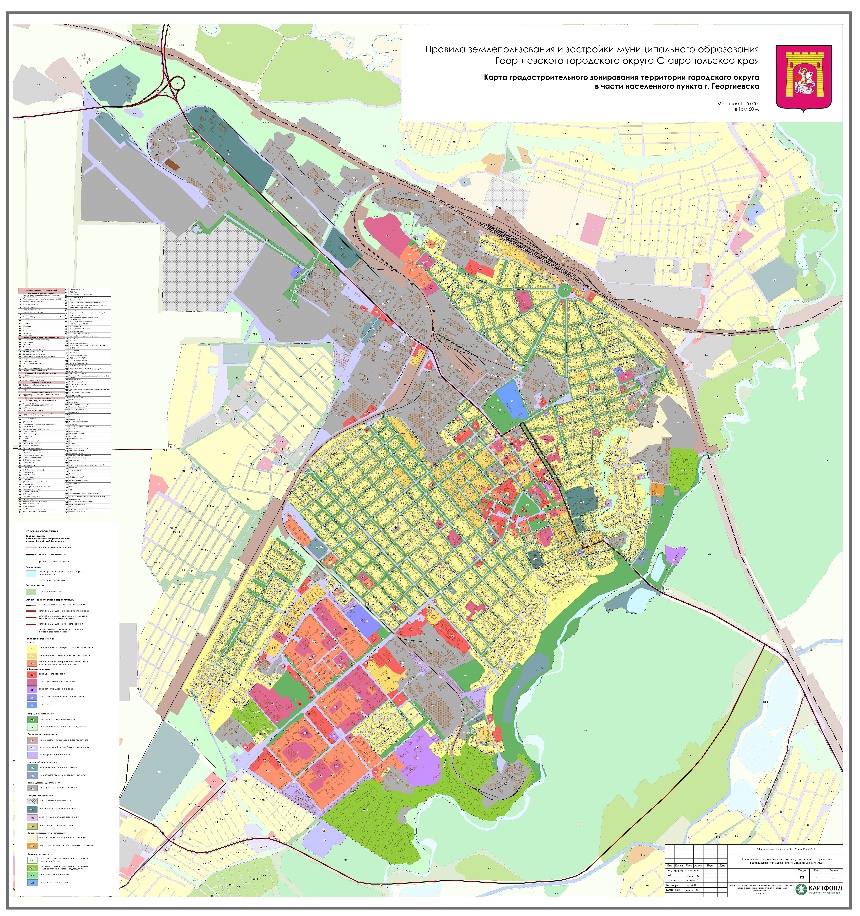 _____________________Приложение 2к изменениям, которые вносятся в Правила землепользования и застройки Георгиевского городского округа Ставропольского края,утвержденные решением ДумыГеоргиевского городского округа Ставропольского края от 25 ноября 2020 г. № 788-61«Приложение 9к Правилам землепользования изастройки Георгиевского городского округа Ставропольского края,утвержденным решением ДумыГеоргиевского городского округа Ставропольского краяот 25 ноября 2020 г. № 788-61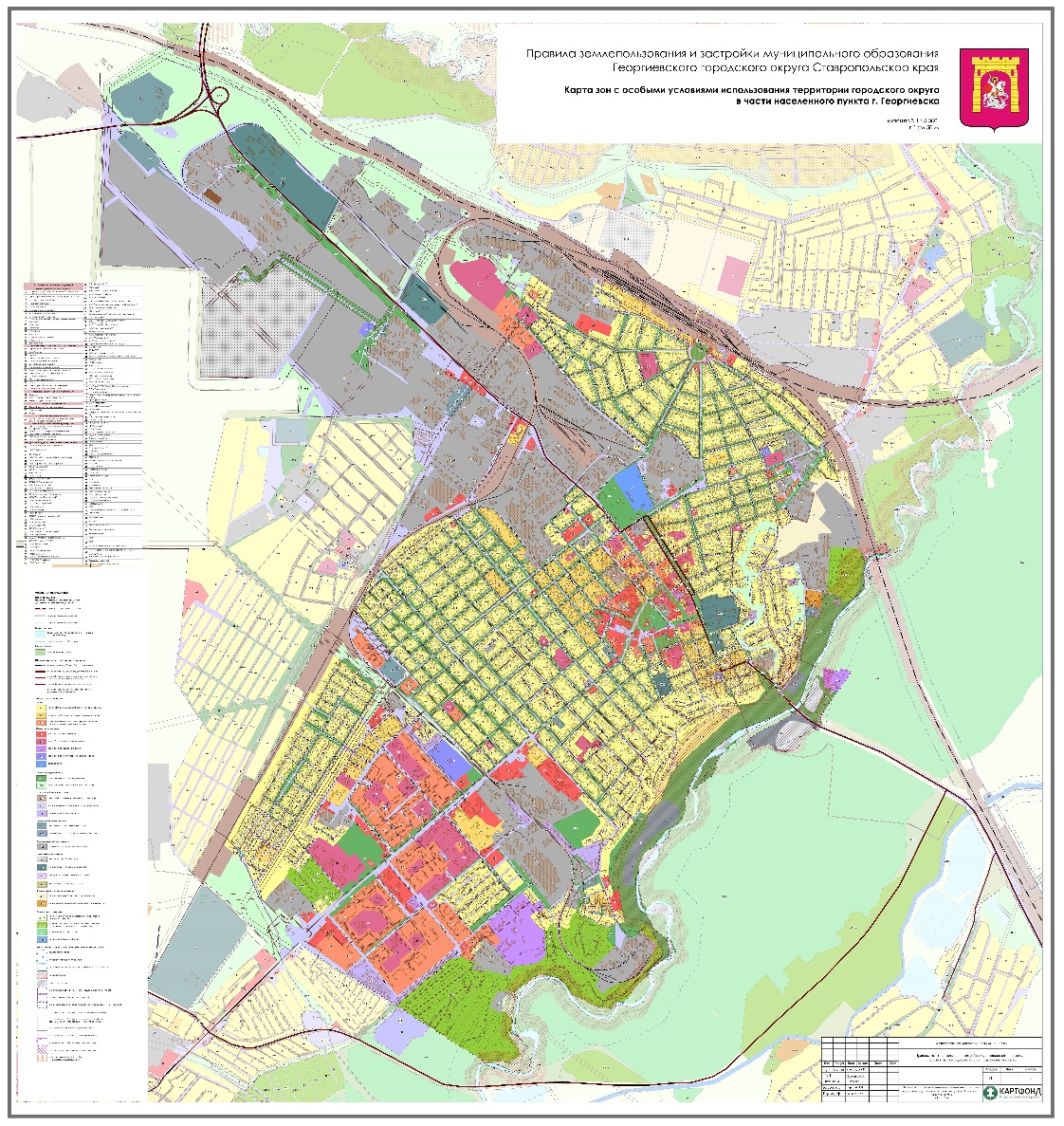 _____________________Приложение 3к изменениям, которые вносятся в Правила землепользования и застройки Георгиевского городского округа Ставропольского края,утвержденные решением ДумыГеоргиевского городского округа Ставропольского края от 25 ноября 2020 г. № 788-61Приложение 20к Правилам землепользования изастройки Георгиевского городского округа Ставропольского края,утвержденным решением ДумыГеоргиевского городского округа Ставропольского краяот 25 ноября 2020 г. № 788-61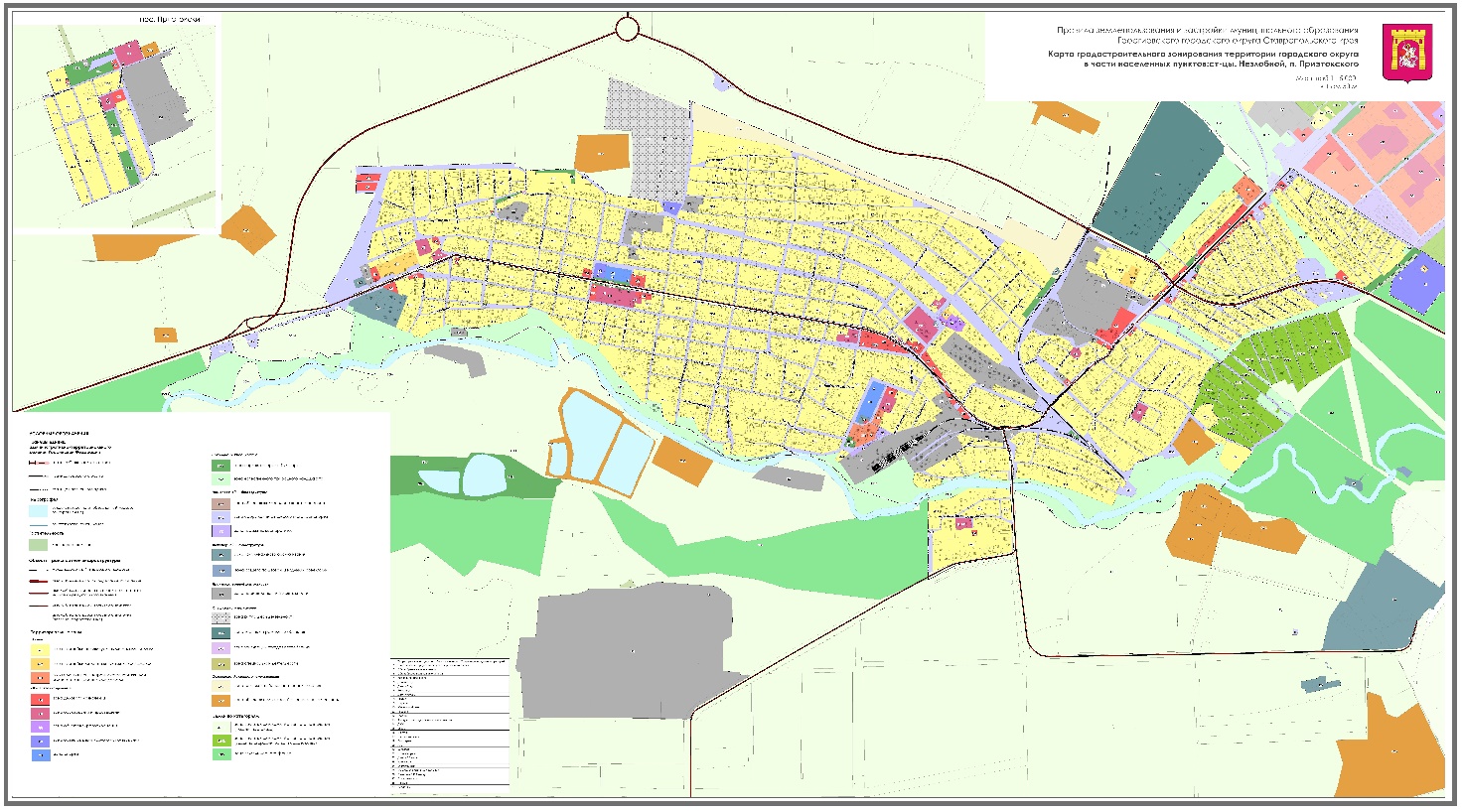 _____________________Приложение 4к изменениям, которые вносятся в Правила землепользования и застройки Георгиевского городского округа Ставропольского края,утвержденные решением ДумыГеоргиевского городского округа Ставропольского края от 25 ноября 2020 г. № 788-61«Приложение 21к Правилам землепользования изастройки Георгиевского городского округа Ставропольского края,утвержденным решением ДумыГеоргиевского городского округа Ставропольского краяот 25 ноября 2020 г. № 788-61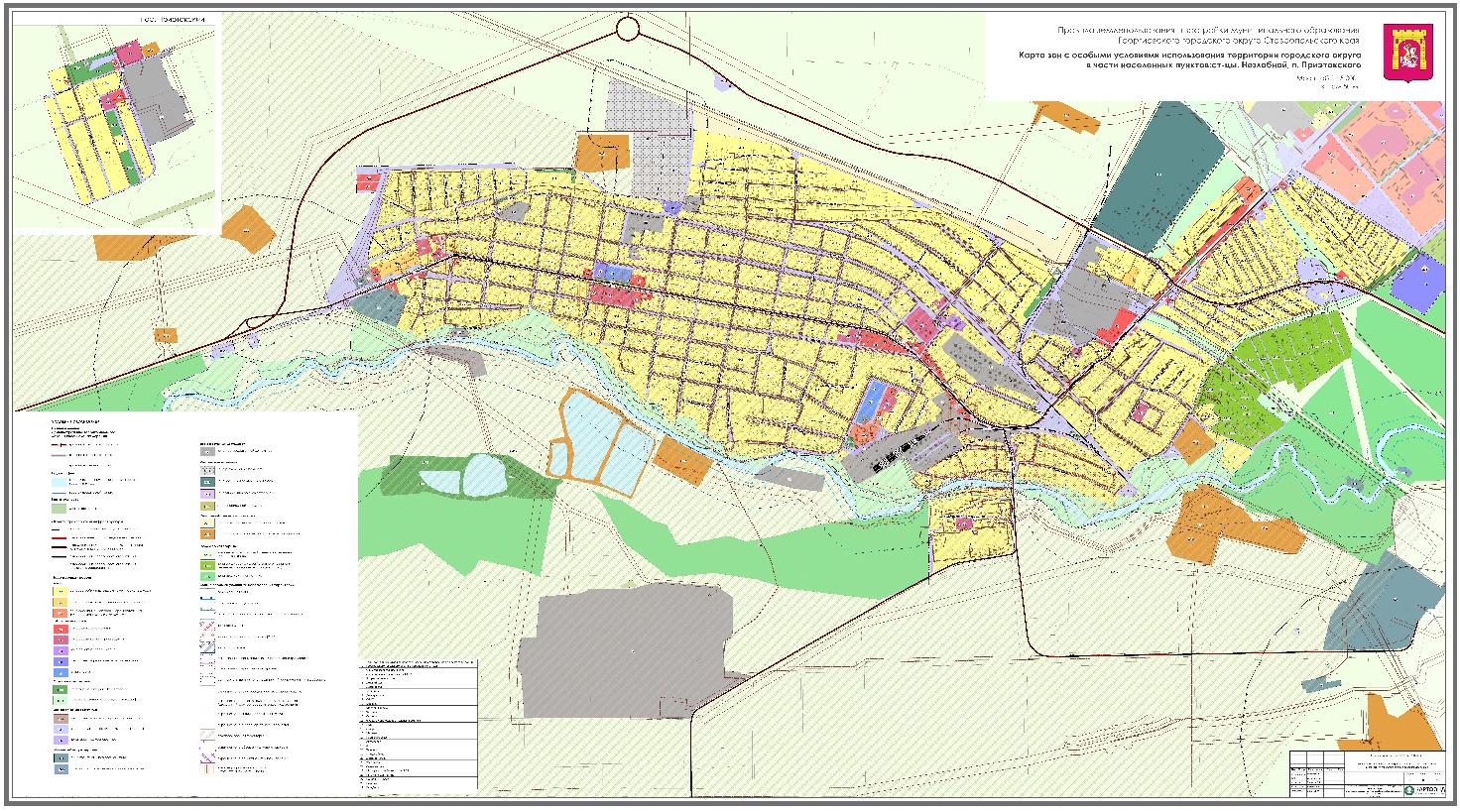 _____________________Приложение 5к изменениям, которые вносятся в Правила землепользования и застройки Георгиевского городского округа Ставропольского края,утвержденные решением ДумыГеоргиевского городского округа Ставропольского края от 25 ноября 2020 г. № 788-61«Приложение 22к Правилам землепользования изастройки Георгиевского городского округа Ставропольского края,утвержденным решением ДумыГеоргиевского городского округа Ставропольского краяот 25 ноября 2020 г. № 788-61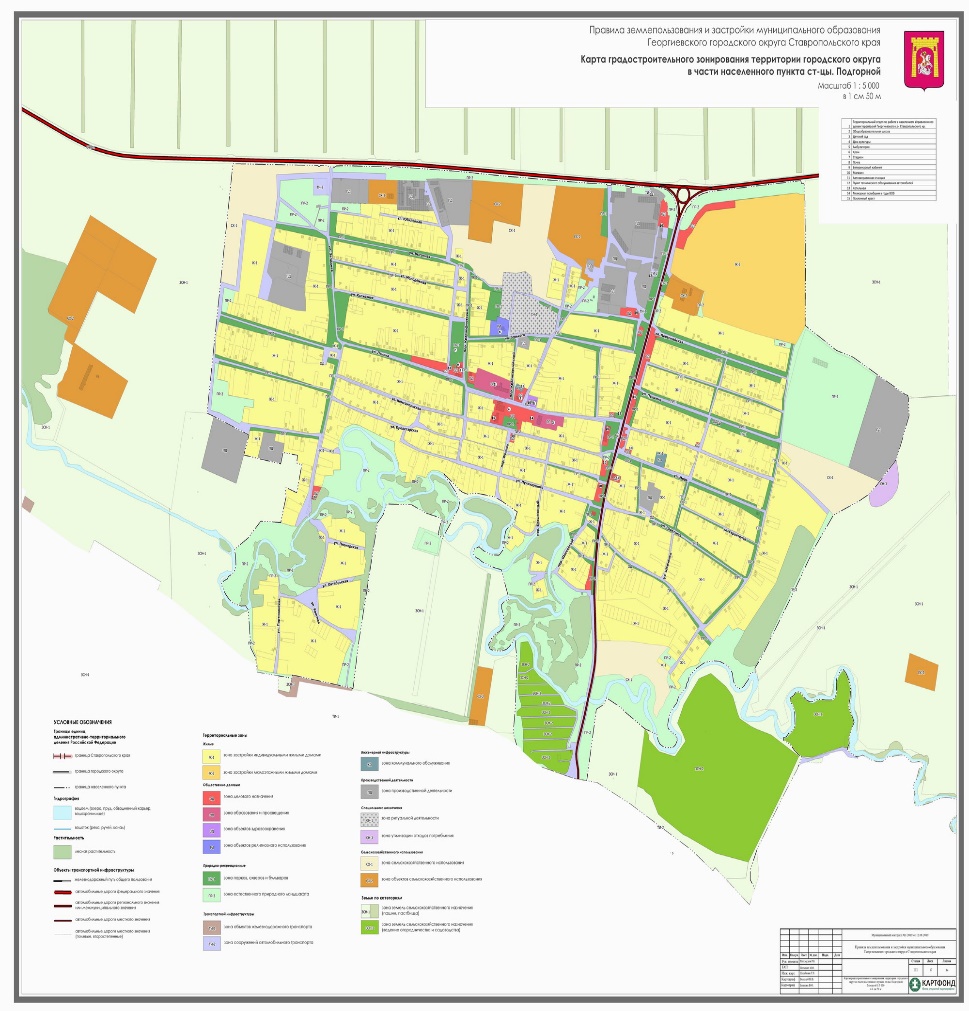 ___________________Приложение 6к изменениям, которые вносятся в Правила землепользования и застройки Георгиевского городского округа Ставропольского края,утвержденные решением ДумыГеоргиевского городского округа Ставропольского края от 25 ноября 2020 г. № 788-61«Приложение 23к Правилам землепользования изастройки Георгиевского городского округа Ставропольского края,утвержденным решением ДумыГеоргиевского городского округа Ставропольского краяот 25 ноября 2020 г. № 788-61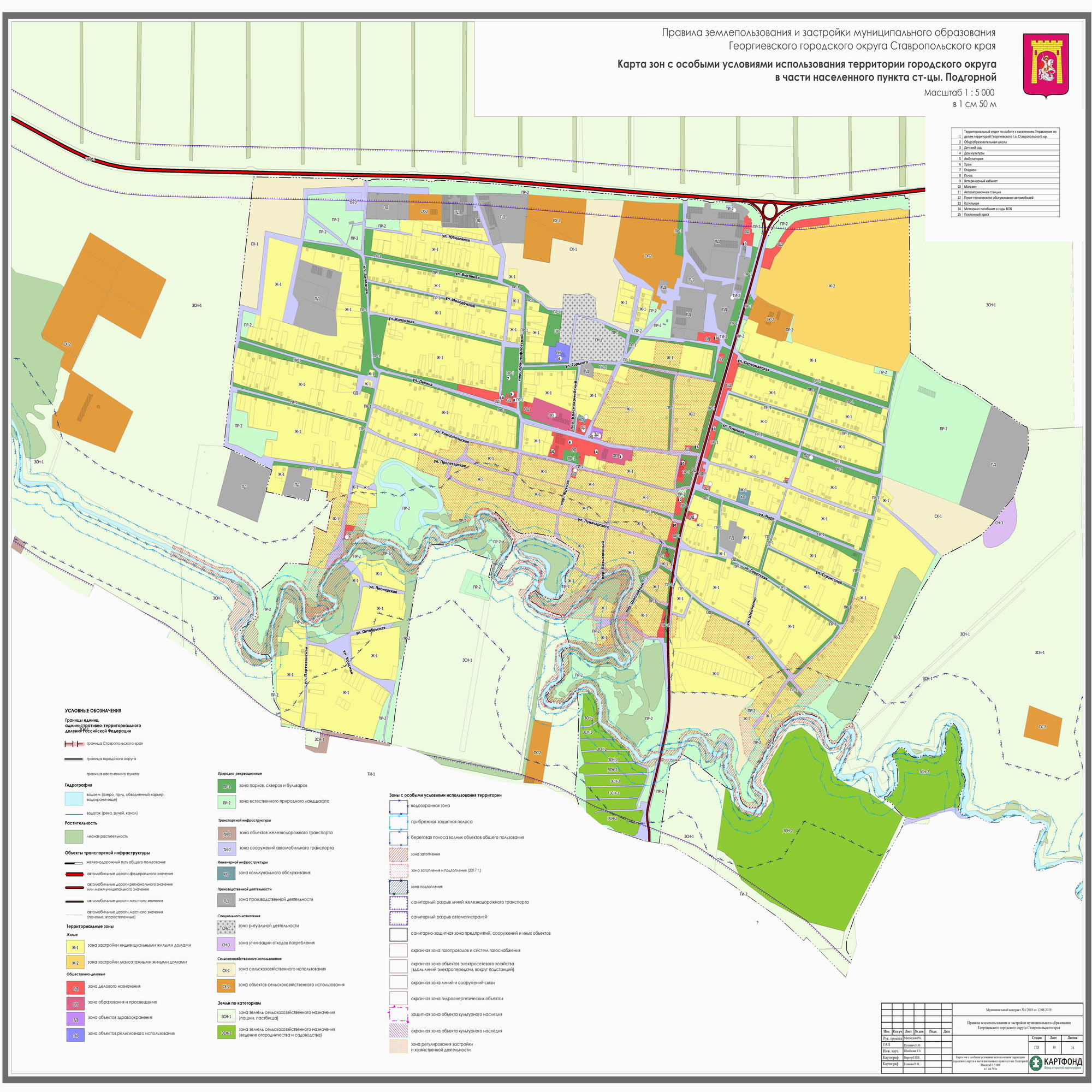 __________________Председатель ДумыГеоргиевского городского округа Ставропольского краяГлаваГеоргиевского городского округа Ставропольского края                                 А.М.Стрельников                                      А.В.Зайцевкод классификаторанаименование вида разрешённого использованияописание вида разрешённого использования2.1Для индивидуального жилищного строительстваРазмещение жилого дома (отдельно стоящего здания количеством надземных этажей не более чем три, высотой не более двадцати метров, которое состоит из комнат и помещений вспомогательного использования, предназначенных для удовлетворения гражданами бытовых и иных нужд, связанных с их проживанием в таком здании, не предназначенного для раздела на самостоятельные объекты недвижимости);выращивание сельскохозяйственных культур;размещение индивидуальных гаражей и хозяйственных построек2.2Для ведения личного подсобного хозяйства (приусадебный земельный участок)Размещение жилого дома, указанного в описании вида разрешенного использования с кодом 2.1 классификатора;производство сельскохозяйственной продукции;размещение гаража и иных вспомогательных сооружений;содержание сельскохозяйственных животных2.3Блокированная жилая застройкаРазмещение жилого дома, имеющего одну или несколько общих стен с соседними жилыми домами (количеством этажей не более чем три, при общем количестве совмещенных домов не более десяти и каждый из которых предназначен для проживания одной семьи, имеет общую стену (общие стены) без проемов с соседним домом или соседними домами, расположен на отдельном земельном участке и имеет выход на территорию общего пользования (жилые дома блокированной застройки);разведение декоративных и плодовых деревьев, овощных и ягодных культур;размещение индивидуальных гаражей и иных вспомогательных сооружений;обустройство спортивных и детских площадок, площадок для отдыха3.1.1Предоставление коммунальных услугРазмещение зданий и сооружений, обеспечивающих поставку воды, тепла, электричества, газа, отвод канализационных стоков, очистку и уборку объектов недвижимости (котельных, водозаборов, очистных сооружений, насосных станций, водопроводов, линий электропередач, трансформаторных подстанций, газопроводов, линий связи, телефонных станций, канализаций, стоянок, гаражей и мастерских для обслуживания уборочной и аварийной техники, сооружений, необходимых для сбора и плавки снега)12.0.1Улично-дорожная сетьРазмещение объектов улично-дорожной сети: автомобильных дорог, трамвайных путей и пешеходных тротуаров в границах населенных пунктов, пешеходных переходов, бульваров, площадей, проездов, велодорожек и объектов велотранспортной и инженерной инфраструктуры;размещение придорожных стоянок (парковок) транспортных средств в границах городских улиц и дорог, за исключением предусмотренных видами разрешенного использования с кодами 2.7.1, 4.9, 7.2.3 классификатора, а также некапитальных сооружений, предназначенных для охраны транспортных средств12.0.2Благоустройство территорииРазмещение декоративных, технических, планировочных, конструктивных устройств, элементов озеленения, различных видов оборудования и оформления, малых архитектурных форм, некапитальных нестационарных строений и сооружений, информационных щитов и указателей, применяемых как составные части благоустройства территории, общественных туалетовкод наименование вида разрешённого использованияописание вида разрешённого использования2.1.1Малоэтажная многоквартирная жилая застройкаРазмещение малоэтажных многоквартирных домов (многоквартирные дома высотой до 4 этажей, включая мансардный);обустройство спортивных и детских площадок, площадок для отдыха;размещение объектов обслуживания жилой застройки во встроенных, пристроенных и встроенно-пристроенных помещениях малоэтажного многоквартирного дома, если общая площадь таких помещений в малоэтажном многоквартирном доме не составляет более 15 % общей площади помещений дома3.2.3Оказание услуг связиРазмещение зданий, предназначенных для размещения пунктов оказания услуг почтовой, телеграфной, междугородней и международной телефонной связи3.3Бытовое обслуживаниеРазмещение объектов капитального строительства, предназначенных для оказания населению или организациям бытовых услуг (мастерские мелкого ремонта, ателье, бани, парикмахерские, прачечные, химчистки, похоронные бюро)3.4.1Амбулаторно-поликлиническое обслуживаниеРазмещение объектов капитального строительства, предназначенных для оказания гражданам амбулаторно-поликлинической медицинской помощи (поликлиники, фельдшерские пункты, пункты здравоохранения, центры матери и ребёнка, диагностические центры, молочные кухни, станции донорства крови, клинические лаборатории)3.5.1Дошкольное, начальное и среднее общее образованиеРазмещение объектов капитального строительства, предназначенных для просвещения, дошкольного, начального и среднего общего образования (детские ясли, детские сады, школы, лицеи, гимназии, художественные, музыкальные школы, образовательные кружки и иные организации, осуществляющие деятельность по воспитанию, образованию и просвещению), в том числе зданий, спортивных сооружений, предназначенных для занятия обучающихся физической культурой и спортом3.6.1Объекты культурно-досуговой деятельностиРазмещение зданий, предназначенных для размещения музеев, выставочных залов, художественных галерей, домов культуры, библиотек, кинотеатров и кинозалов, театров, филармоний, концертных залов, планетариев3.10.1Амбулаторное ветеринарное обслуживаниеРазмещение объектов капитального строительства, предназначенных для оказания ветеринарных услуг без содержания животных4.1Деловое управлениеРазмещение объектов капитального строительства с целью: размещения объектов управленческой деятельности, не связанной с государственным или муниципальным управлением и оказанием услуг, а также с целью обеспечения совершения сделок, не требующих передачи товара в момент их совершения между организациями, в том числе биржевая деятельность (за исключением банковской и страховой деятельности)4.4Магазины*Размещение объектов капитального строительства, предназначенных для продажи товаров, торговая площадь которых составляет до 5000 кв. м4.6Общественное питаниеРазмещение объектов капитального строительства в целях устройства мест общественного питания (рестораны, кафе, столовые, закусочные, бары)4.7Гостиничное обслуживаниеРазмещение гостиниц, а также иных зданий, используемых с целью извлечения предпринимательской выгоды из предоставления жилого помещения для временного проживания в них5.1.3Площадки для занятий спортомРазмещение площадок для занятия спортом и физкультурой на открытом воздухе (физкультурные площадки, беговые дорожки, поля для спортивной игры)* максимальная площадь магазина – 200 м2. Магазины ритуальных товаров и организации по оказанию ритуальных услуг запрещено размещать в границах жилой застройки, на центральных улицах населенных пунктов Георгиевского городского округа, а также в границах зоны строгой регламентации.* максимальная площадь магазина – 200 м2. Магазины ритуальных товаров и организации по оказанию ритуальных услуг запрещено размещать в границах жилой застройки, на центральных улицах населенных пунктов Георгиевского городского округа, а также в границах зоны строгой регламентации.* максимальная площадь магазина – 200 м2. Магазины ритуальных товаров и организации по оказанию ритуальных услуг запрещено размещать в границах жилой застройки, на центральных улицах населенных пунктов Георгиевского городского округа, а также в границах зоны строгой регламентации.код класс ифика торанаименование вида разрешённого использованияописание вида разрешённого использования2.7.1Хранение автотранспортаРазмещение отдельно стоящих и пристроенных гаражей, в том числе подземных, предназначенных для хранения автотранспорта, в том числе с разделением на машино-места, за исключением гаражей, размещение которых предусмотрено содержанием вида разрешенного использования с кодом 4.9Предельные (минимальные и (или) максимальные) размеры земельных участков и предельные параметры разрешённого строительства, реконструкции объектов капитального строительстваПредельные (минимальные и (или) максимальные) размеры земельных участков и предельные параметры разрешённого строительства, реконструкции объектов капитального строительстваПримечанияПредельные (минимальные и (или) максимальные) размеры земельных участков и предельные параметры разрешённого строительства, реконструкции объектов капитального строительства:Может быть сокращено после получения разрешения на отклонение от предельных параметров разрешенного строительства в порядке, предусмотренном ст. 40 Градостроительного кодекса Российской Федерациидля индивидуального жилищного строительстваот трехсот до двух тысяч квадратных метровМожет быть сокращено после получения разрешения на отклонение от предельных параметров разрешенного строительства в порядке, предусмотренном ст. 40 Градостроительного кодекса Российской Федерациидля личного подсобного хозяйстваот трехсот до пяти тысяч квадратных метровМожет быть сокращено после получения разрешения на отклонение от предельных параметров разрешенного строительства в порядке, предусмотренном ст. 40 Градостроительного кодекса Российской Федерациидля блокированной жилой застройкиот двухсот до шестисот квадратных метров на один блокМожет быть сокращено после получения разрешения на отклонение от предельных параметров разрешенного строительства в порядке, предусмотренном ст. 40 Градостроительного кодекса Российской Федерациидля иных видов разрешенного использования земельных участков, не предусматривающих размещение и эксплуатацию индивидуального жилого дома, жилого дома блокированной застройкиот ста квадратных метровМожет быть сокращено после получения разрешения на отклонение от предельных параметров разрешенного строительства в порядке, предусмотренном ст. 40 Градостроительного кодекса Российской ФедерацииПредельное количество этажей:Включая мансардный и подвальный этажи.Может быть увеличено после получения разрешения на отклонение от предельных параметров разрешенного строительства в порядке, предусмотренном ст. 40 Градостроительного кодекса Российской Федерациидля индивидуального жилищного строительства, ведения личного подсобного хозяйства и блокированной жилой застройкитриВключая мансардный и подвальный этажи.Может быть увеличено после получения разрешения на отклонение от предельных параметров разрешенного строительства в порядке, предусмотренном ст. 40 Градостроительного кодекса Российской Федерациидля малоэтажной многоквартирной жилой застройкичетыреВключая мансардный и подвальный этажи.Может быть увеличено после получения разрешения на отклонение от предельных параметров разрешенного строительства в порядке, предусмотренном ст. 40 Градостроительного кодекса Российской Федерациидля иных видов разрешенного использования земельных участков, предусмотренных в данной зонене подлежит установлениюВключая мансардный и подвальный этажи.Может быть увеличено после получения разрешения на отклонение от предельных параметров разрешенного строительства в порядке, предусмотренном ст. 40 Градостроительного кодекса Российской ФедерацииПредельная высота зданийдвадцать метровМожет быть увеличено после получения разрешения на отклонение от предельных параметров разрешенного строительства в порядке, предусмотренном ст. 40 Градостроительного кодекса Российской ФедерацииМинимальные отступы от границ земельных участков в целях определения мест допустимого размещения зданий, строений, сооружений, за пределами которых запрещено строительство зданий, строений, сооружений:Может быть сокращено после получения разрешения на отклонение от предельных параметров разрешенного строительства в порядке, предусмотренном ст. 40 Градостроительного кодекса Российской Федерациидо индивидуального, усадебного, блокированного домане менее трех метровМожет быть сокращено после получения разрешения на отклонение от предельных параметров разрешенного строительства в порядке, предусмотренном ст. 40 Градостроительного кодекса Российской Федерациидо иных объектов капитального строительства, предусмотренных в данной зонене менее трех метровМожет быть сокращено после получения разрешения на отклонение от предельных параметров разрешенного строительства в порядке, предусмотренном ст. 40 Градостроительного кодекса Российской ФедерацииМаксимальный процент застройки в границах земельного участка, определяемый как отношение суммарной площади земельного участка, которая может быть застроена, ко всей площади земельного участка для индивидуального жилищного строительствасорок процентовМожет быть сокращено после получения разрешения на отклонение от предельных параметров разрешенного строительства в порядке, предусмотренном ст. 40 Градостроительного кодекса Российской ФедерацииМаксимальный процент застройки в границах земельного участка, определяемый как отношение суммарной площади земельного участка, которая может быть застроена, ко всей площади земельного участка для иных видов разрешенного использования, предусмотренных в данной зонесемьдесят процентовМожет быть сокращено после получения разрешения на отклонение от предельных параметров разрешенного строительства в порядке, предусмотренном ст. 40 Градостроительного кодекса Российской ФедерацииИные предельные параметры разрешённого строительства, реконструкции объектов капитального строительства:Может быть увеличено после получения разрешения на отклонение от предельных параметров разрешенного строительства в порядке, предусмотренном ст. 40 Градостроительного кодекса Российской ФедерацииМаксимально допустимая высота ограждений с уличной стороны – два метра пятьдесят сантиметровПо меже с соседним домовладением ограждение должно выполняться из свето-аэропрозрачного материала. Высота ограждения по меже с соседним домовладением может быть увеличена, а конструкция ограждения может быть заменена на глухую, при условии соблюдения норм инсоляции и освещенности жилых помещений и согласования конструкции и высоты ограждения с владельцами соседних домовладений. Данное требование носит рекомендательный характер. С уличной стороны ограждение участка может быть произвольной конструкции.Размер земельных участков гаражей и стоянок легковых автомобилей на одно машино-местотридцать квадратных метровОтступ от красных линий:для школ и детских дошкольных учреждений, размещаемых в отдельных зданияхне менее двадцати пяти метровдля школ и детских дошкольных учреждений, размещаемых в реконструируемых кварталахне менее пятнадцати метровРазмеры хозяйственных построек на придомовых и приквартирных участках:количество этажейодинплощадьне более пятидесяти квадратных метровРасстояние до границы соседнего придомового (приквартирного) участка по санитарно-бытовым требованиям должны быть:от хозяйственных построек (бани, сараи, гаражи, автостоянки и др.)не менее 3 мот стволов высокорослых деревьевне менее четырёх метровот стволов среднерослых деревьевне менее двух метровот кустарникане менее одного метраот мусоросборников, дворовых туалетов, помойных и выгребных ям, септиковне менее пяти метровот навесоводин метрдо постройки для содержания скота и птицыне менее четырёх метровРасстояние от окон жилых комнат до стен соседнего дома и хозяйственных построек, расположенных на соседнем земельном участкене менее шести метровРасстояние от окон жилых комнат до помещений для скота и птицы:одиночных или двойныхдесять метровдо 8 блоковдвадцать пять метровРасстояние от дворовых уборных до оконных проемов из жилых помещенийне менее восьми метровМинимальное расстояние между стенами зданийшесть метровСП 4.13130.2013 «Системы противопожарной защиты. Ограничение распространения пожара на объектах защиты. Требования к объемно-планировочным и конструктивным решениям.Для зданий I-II-III степени огнестойкости при степени огнестойкости и классе конструктивной пожарной опасности жилых зданий C0Отступ до жилого строения (или дома):восемь метровДля зданий II-III степени огнестойкости при степени огнестойкости и классе конструктивной пожарной опасности жилых зданий С1от красной линии улицне менее пяти метровРасстояние от хозяйственных построек и автостоянок закрытого типа до красных линий улиц и проездов должно быть не менее 5 м. от красной линии проездов не менее трёх метровРасстояние от хозяйственных построек и автостоянок закрытого типа до красных линий улиц и проездов должно быть не менее 5 м. Расстояние от проезда автотранспорта из гаражей всех типов и открытых автостоянок до нормируемых объектов (жилые дома, общественные здания, школы, детские дошкольные учреждения, лечебно-профилактические учреждения)не менее семи метровРасстояние от хозяйственных построек и автостоянок закрытого типа до красных линий улиц и проездов должно быть не менее 5 м. Расстояние от проезда автотранспорта из гаражей всех типов и открытых автостоянок до нормируемых объектов (жилые дома, общественные здания, школы, детские дошкольные учреждения, лечебно-профилактические учреждения)не менее семи метровШирина вновь предоставляемого участка для строительства индивидуального домане менее двадцати метровДоля нежилого фонда в общем объёме фонда на участке жилой застройкине более двадцати процентовУдельный вес озеленённых территорийне менее двадцати пяти процентов жилого районаРасстояния от сооружений для хранения легкового автотранспорта до школ, детских учреждений, площадок отдыха, игр и спорта:от автостоянок (открытые площадки, паркинги) и наземных гаражей-стоянок вместимостью 10 и менее машино-местдвадцать пять метровСанПин 2.2.1/2.1.1.1200-03 «Санитарно-защитные зоны и санитарная классификация предприятий, сооружений и иных объектов». Согласно СанПиН 2.4.2.2821-10 «Санитарно-эпидемиологические требования к условиям и организации обучения в общеобразовательных учреждениях» на территории вновь строящихся зданий общеобразовательной организации необходимо предусмотреть место стоянки автотранспортных средств, предназначенных для перевозки обучающихся, в том числе обучающихся с ограниченными возможностями здоровья.от автостоянок (открытые площадки, паркинги) и наземных гаражей-стоянок вместимостью 11 и более машино-местпятьдесят метровСанПин 2.2.1/2.1.1.1200-03 «Санитарно-защитные зоны и санитарная классификация предприятий, сооружений и иных объектов». Согласно СанПиН 2.4.2.2821-10 «Санитарно-эпидемиологические требования к условиям и организации обучения в общеобразовательных учреждениях» на территории вновь строящихся зданий общеобразовательной организации необходимо предусмотреть место стоянки автотранспортных средств, предназначенных для перевозки обучающихся, в том числе обучающихся с ограниченными возможностями здоровья.Размещение вышек сотовой связи должно быть на расстоянии:от ограждения земельного участкаот индивидуальных жилых домовот многоквартирных жилых домовот стен общеобразовательных учрежденийот проезжей части дорогсемь метровдесять метровдвадцать метровтридцать метровпять метровСанПин 2.2.1/2.1.1.1200-03 «Санитарно-защитные зоны и санитарная классификация предприятий, сооружений и иных объектов». Согласно СанПиН 2.4.2.2821-10 «Санитарно-эпидемиологические требования к условиям и организации обучения в общеобразовательных учреждениях» на территории вновь строящихся зданий общеобразовательной организации необходимо предусмотреть место стоянки автотранспортных средств, предназначенных для перевозки обучающихся, в том числе обучающихся с ограниченными возможностями здоровья.Площадь рекламных конструкций, расположенных на фасаде зданий и сооруженийне более трех процентов глухой поверхности фасадаОформление фасада1 объектов:высота цокольной частиот двух десятых до полутора-двух метровХозяйственные и прочие строения, открытые стоянки, отдельно стоящие гаражи размещать в соответствии с противопожарными нормами, в зависимости от степени огнестойкости, строительство хозяйственных построек необходимо производить с соблюдением требований градостроительных нормативов, строительных и санитарных норм и правил.Хозяйственные и прочие строения, открытые стоянки, отдельно стоящие гаражи размещать в соответствии с противопожарными нормами, в зависимости от степени огнестойкости, строительство хозяйственных построек необходимо производить с соблюдением требований градостроительных нормативов, строительных и санитарных норм и правил.Хозяйственные и прочие строения, открытые стоянки, отдельно стоящие гаражи размещать в соответствии с противопожарными нормами, в зависимости от степени огнестойкости, строительство хозяйственных построек необходимо производить с соблюдением требований градостроительных нормативов, строительных и санитарных норм и правил.Содержание скота и птицы на придомовых участках допускается только в районах индивидуальной, усадебной жилой застройки с размером земельного участка не менее 0,1 га.Содержание скота и птицы на придомовых участках допускается только в районах индивидуальной, усадебной жилой застройки с размером земельного участка не менее 0,1 га.Содержание скота и птицы на придомовых участках допускается только в районах индивидуальной, усадебной жилой застройки с размером земельного участка не менее 0,1 га.1Проведение работ, связанных с изменением внешних поверхностей зданий и сооружений (в том числе облицовка фасада, создание и изменение входных групп, создание и остекление навесов, устройство террас, окраска фасадов), независимо от форм собственности, осуществляется в соответствии с паспортом наружной отделки и цветового решения фасада согласованным в порядке, предусмотренном статьей 23 настоящих Правил.1Проведение работ, связанных с изменением внешних поверхностей зданий и сооружений (в том числе облицовка фасада, создание и изменение входных групп, создание и остекление навесов, устройство террас, окраска фасадов), независимо от форм собственности, осуществляется в соответствии с паспортом наружной отделки и цветового решения фасада согласованным в порядке, предусмотренном статьей 23 настоящих Правил.1Проведение работ, связанных с изменением внешних поверхностей зданий и сооружений (в том числе облицовка фасада, создание и изменение входных групп, создание и остекление навесов, устройство террас, окраска фасадов), независимо от форм собственности, осуществляется в соответствии с паспортом наружной отделки и цветового решения фасада согласованным в порядке, предусмотренном статьей 23 настоящих Правил.В зоне жилой застройки разрешено размещать вышки сотовой связи только за пределами границ земельных участков мощностью электромагнитных волн базовых станций (в 900, 1800 и 2100 МГц) не более 10 микроватт на один квадратный сантиметр, что равняется 0,1 Вт/м2 с соблюдением установленных градостроительных регламентов. Внешний вид и конструкцию вышек сотовой связи перед установкой согласовать с управлением архитектуры и градостроительства администрации Георгиевского городского округа. Запрещено устройство ограждения из колючей проволоки.В зоне жилой застройки разрешено размещать вышки сотовой связи только за пределами границ земельных участков мощностью электромагнитных волн базовых станций (в 900, 1800 и 2100 МГц) не более 10 микроватт на один квадратный сантиметр, что равняется 0,1 Вт/м2 с соблюдением установленных градостроительных регламентов. Внешний вид и конструкцию вышек сотовой связи перед установкой согласовать с управлением архитектуры и градостроительства администрации Георгиевского городского округа. Запрещено устройство ограждения из колючей проволоки.В зоне жилой застройки разрешено размещать вышки сотовой связи только за пределами границ земельных участков мощностью электромагнитных волн базовых станций (в 900, 1800 и 2100 МГц) не более 10 микроватт на один квадратный сантиметр, что равняется 0,1 Вт/м2 с соблюдением установленных градостроительных регламентов. Внешний вид и конструкцию вышек сотовой связи перед установкой согласовать с управлением архитектуры и градостроительства администрации Георгиевского городского округа. Запрещено устройство ограждения из колючей проволоки.код классификаторанаименование вида разрешённого использованияописание вида разрешённого использования2.1.1Малоэтажная многоквартирная жилая застройкаРазмещение малоэтажных многоквартирных домов (многоквартирные домавысотой до 4 этажей, включая мансардный);обустройство спортивных и детских площадок, площадок для отдыха;размещение объектов обслуживания жилой застройки во встроенных, пристроенных и встроенно-пристроенных помещениях малоэтажного многоквартирного дома, если общая площадь таких помещений в малоэтажном многоквартирном доме не составляет более 15 % общей площади помещений дома3.1.1Предоставление коммунальных услугРазмещение зданий и сооружений, обеспечивающих поставку воды, тепла, электричества, газа, отвод канализационных стоков, очистку и уборку объектов недвижимости (котельных, водозаборов, очистных сооружений, насосных станций, водопроводов, линий электропередач, трансформаторных подстанций, газопроводов, линий связи, телефонных станций, канализаций, стоянок, гаражей и мастерских для обслуживания уборочной и аварийной техники, сооружений, необходимых для сбора и плавки снега)5.1.3Площадки для занятий спортомРазмещение площадок для занятия спортом и физкультурой на открытом воздухе (физкультурные площадки, беговые дорожки, поля для спортивной игры)5.1.4Оборудованные площадки для занятий спортомРазмещение сооружений для занятия спортом и физкультурой на открытом воздухе (теннисные корты, автодромы, мотодромы, трамплины, спортивные стрельбища)12.0.1Улично-дорожная сетьРазмещение объектов улично-дорожной сети: автомобильных дорог, трамвайных путей и пешеходных тротуаров в границах населенных пунктов, пешеходных переходов, бульваров, площадей, проездов, велодорожек и объектов велотранспортной и инженерной инфраструктуры;размещение придорожных стоянок (парковок) транспортных средств в границах городских улиц и дорог, за исключением предусмотренных видами разрешенного использования с кодами 2.7.1, 4.9, 7.2.3 классификатора, а также некапитальных сооружений, предназначенных для охраны транспортных средств12.0.2Благоустройство территорииРазмещение декоративных, технических, планировочных, конструктивных устройств, элементов озеленения, различных видов оборудования и оформления, малых архитектурных форм, некапитальных нестационарных строений и сооружений, информационных щитов и указателей, применяемых как составные части благоустройства территории, общественных туалетовкод классификаторанаименование вида разрешённого использованияописание вида разрешённого использования2.1Для индивидуального жилищного строительстваРазмещение жилого дома (отдельно стоящего здания количеством надземных этажей не более чем три, высотой не более двадцати метров, которое состоит из комнат и помещений вспомогательного использования, предназначенных для удовлетворения гражданами бытовых и иных нужд, связанных с их проживанием в таком здании, не предназначенного для раздела на самостоятельные объекты недвижимости);выращивание сельскохозяйственных культур;размещение индивидуальных гаражей и хозяйственных построек2.3Блокированная жилая застройкаРазмещение жилого дома, имеющего одну или несколько общих стен с соседними жилыми домами (количеством этажей не более чем три, при общем количестве совмещенных домов не более десяти и каждый из которых предназначен для проживания одной семьи, имеет общую стену (общие стены) без проемов с соседним домом или соседними домами, расположен на отдельном земельном участке и имеет выход на территорию общего пользования (жилые дома блокированной застройки);разведение декоративных и плодовых деревьев, овощных и ягодных культур;размещение индивидуальных гаражей и иных вспомогательных сооружений;обустройство спортивных и детских площадок, площадок для отдыха2.5Среднеэтажная жилая застройкаРазмещение многоквартирных домов этажностью не выше восьми этажей;благоустройство и озеленение;размещение подземных гаражей и автостоянок;обустройство спортивных и детских площадок, площадок для отдыха;размещение объектов обслуживания жилой застройки во встроенных, пристроенных и встроенно-пристроенных помещениях многоквартирного дома, если общая площадь таких помещений в многоквартирном доме не составляет более 20% общей площади помещений дома2.7.1Хранение автотранспортаРазмещение отдельно стоящих и пристроенных гаражей, в том числе подземных, предназначенных для хранения автотранспорта, в том числе с разделением на машино-места, за исключением гаражей, размещение которых предусмотрено содержанием вида разрешенного использования с кодом 4.9 классификатора3.2.3Оказание услуг связиРазмещение зданий, предназначенных для размещения пунктов оказания услуг почтовой, телеграфной, междугородней и международной телефонной связи3.2.4ОбщежитияРазмещение зданий, предназначенных для размещения общежитий, предназначенных для проживания граждан на время их работы, службы или обучения, за исключением зданий, размещение которых предусмотрено содержанием вида разрешенного использования с кодом 4.7 классификатора3.3Бытовое обслуживаниеРазмещение объектов капитального строительства, предназначенных для оказания населению или организациям бытовых услуг (мастерские мелкого ремонта, ателье, бани, парикмахерские, прачечные, химчистки, похоронные бюро)3.4.1Амбулаторно-поликлиническое обслуживаниеРазмещение объектов капитального строительства, предназначенных для оказания гражданам амбулаторно-поликлинической медицинской помощи (поликлиники, фельдшерские пункты, пункты здравоохранения, центры матери и ребёнка, диагностические центры, молочные кухни, станции донорства крови, клинические лаборатории)3.5.1Дошкольное, начальное и среднее общее образованиеРазмещение объектов капитального строительства, предназначенных для просвещения, дошкольного, начального и среднего общего образования (детские ясли, детские сады, школы, лицеи, гимназии, художественные, музыкальные школы, образовательные кружки и иные организации, осуществляющие деятельность по воспитанию, образованию и просвещению), в том числе зданий, спортивных сооружений, предназначенных для занятия обучающихся физической культурой и спортом3.6.1Объекты культурно-досуговой деятельностиРазмещение зданий, предназначенных для размещения музеев, выставочных залов, художественных галерей, домов культуры, библиотек, кинотеатров и кинозалов, театров, филармоний, концертных залов, планетариев3.10.1Амбулаторное ветеринарное обслуживаниеРазмещение объектов капитального строительства, предназначенных для оказания ветеринарных услуг без содержания животных4.1Деловое управлениеРазмещение объектов капитального строительства с целью: размещения объектов управленческой деятельности, не связанной с государственным или муниципальным управлением и оказанием услуг, а также с целью обеспечения совершения сделок, не требующих передачи товара в момент их совершения между организациями, в том числе биржевая деятельность (за исключением банковской и страховой деятельности)4.4Магазины*Размещение объектов капитального строительства, предназначенных для продажи товаров, торговая площадь которых составляет до 5000 кв. м4.5Банковская и страховая деятельностьРазмещение объектов капитального строительства, предназначенных для размещения организаций, оказывающих банковские и страховые услуги4.6Общественное питаниеРазмещение объектов капитального строительства в целях устройства мест общественного питания (рестораны, кафе, столовые, закусочные, бары)4.7Гостиничное обслуживаниеРазмещение гостиниц, а также иных зданий, используемых с целью извлечения предпринимательской выгоды из предоставления жилого помещения для временного проживания в них5.1.2Обеспечение занятий спортом в помещенияхРазмещение спортивных клубов, спортивных залов, бассейнов, физкультурно-оздоровительных комплексов в зданиях и сооружениях* - максимальная площадь магазина – 300 м2. Магазины ритуальных товаров и организации по оказанию ритуальных услуг запрещено размещать в границах жилой застройки, на центральных улицах населенных пунктов Георгиевского городского округа, а также в границах зоны строгой регламентации.* - максимальная площадь магазина – 300 м2. Магазины ритуальных товаров и организации по оказанию ритуальных услуг запрещено размещать в границах жилой застройки, на центральных улицах населенных пунктов Георгиевского городского округа, а также в границах зоны строгой регламентации.* - максимальная площадь магазина – 300 м2. Магазины ритуальных товаров и организации по оказанию ритуальных услуг запрещено размещать в границах жилой застройки, на центральных улицах населенных пунктов Георгиевского городского округа, а также в границах зоны строгой регламентации.код классификаторанаименование вида разрешённого использованиянаименование вида разрешённого использованияописание вида разрешённого использованияописание вида разрешённого использованияописание вида разрешённого использованияНе подлежат установлениюНе подлежат установлениюНе подлежат установлениюНе подлежат установлениюНе подлежат установлениюНе подлежат установлениюПредельные (минимальные и (или) максимальные) размеры земельных участков и предельные параметры разрешённого строительства, реконструкции объектов капитального строительстваПредельные (минимальные и (или) максимальные) размеры земельных участков и предельные параметры разрешённого строительства, реконструкции объектов капитального строительстваПредельные (минимальные и (или) максимальные) размеры земельных участков и предельные параметры разрешённого строительства, реконструкции объектов капитального строительстваПредельные (минимальные и (или) максимальные) размеры земельных участков и предельные параметры разрешённого строительства, реконструкции объектов капитального строительстваПредельные (минимальные и (или) максимальные) размеры земельных участков и предельные параметры разрешённого строительства, реконструкции объектов капитального строительстваПримечанияПредельные (минимальные и (или) максимальные) размеры земельных участков и предельные параметры разрешённого строительства, реконструкции объектов капитального строительства:Предельные (минимальные и (или) максимальные) размеры земельных участков и предельные параметры разрешённого строительства, реконструкции объектов капитального строительства:Может быть сокращено после получения разрешения на отклонение от предельных параметров разрешенного строительства в порядке, предусмотренном ст. 40 Градостроительного кодекса Российской ФедерацииМожет быть сокращено после получения разрешения на отклонение от предельных параметров разрешенного строительства в порядке, предусмотренном ст. 40 Градостроительного кодекса Российской Федерациидля индивидуального жилищного строительствадля индивидуального жилищного строительстваот трехсот до двух тысяч квадратных метровот трехсот до двух тысяч квадратных метровМожет быть сокращено после получения разрешения на отклонение от предельных параметров разрешенного строительства в порядке, предусмотренном ст. 40 Градостроительного кодекса Российской ФедерацииМожет быть сокращено после получения разрешения на отклонение от предельных параметров разрешенного строительства в порядке, предусмотренном ст. 40 Градостроительного кодекса Российской Федерациидля блокированной жилой застройкидля блокированной жилой застройкиот двухсот до шестисот квадратных метров на один блокот двухсот до шестисот квадратных метров на один блокМожет быть сокращено после получения разрешения на отклонение от предельных параметров разрешенного строительства в порядке, предусмотренном ст. 40 Градостроительного кодекса Российской ФедерацииМожет быть сокращено после получения разрешения на отклонение от предельных параметров разрешенного строительства в порядке, предусмотренном ст. 40 Градостроительного кодекса Российской Федерациидля иных видов разрешенного использования земельных участков, не предусматривающих размещение и эксплуатацию индивидуального жилого дома, жилого дома блокированной застройкидля иных видов разрешенного использования земельных участков, не предусматривающих размещение и эксплуатацию индивидуального жилого дома, жилого дома блокированной застройкиот ста квадратных метровот ста квадратных метровМожет быть сокращено после получения разрешения на отклонение от предельных параметров разрешенного строительства в порядке, предусмотренном ст. 40 Градостроительного кодекса Российской ФедерацииМожет быть сокращено после получения разрешения на отклонение от предельных параметров разрешенного строительства в порядке, предусмотренном ст. 40 Градостроительного кодекса Российской ФедерацииПредельное количество надземных этажей:Предельное количество надземных этажей:Включая мансардный и подвальный этажиМожет быть увеличено после получения разрешения на отклонение от предельных параметров разрешенного строительства в порядке, предусмотренном ст. 40 Градостроительного кодекса Российской ФедерацииВключая мансардный и подвальный этажиМожет быть увеличено после получения разрешения на отклонение от предельных параметров разрешенного строительства в порядке, предусмотренном ст. 40 Градостроительного кодекса Российской Федерациииндивидуальный жилой дом, блокированный жилой доминдивидуальный жилой дом, блокированный жилой домтритриВключая мансардный и подвальный этажиМожет быть увеличено после получения разрешения на отклонение от предельных параметров разрешенного строительства в порядке, предусмотренном ст. 40 Градостроительного кодекса Российской ФедерацииВключая мансардный и подвальный этажиМожет быть увеличено после получения разрешения на отклонение от предельных параметров разрешенного строительства в порядке, предусмотренном ст. 40 Градостроительного кодекса Российской Федерациималоэтажный многоквартирный жилой доммалоэтажный многоквартирный жилой домчетыречетыреВключая мансардный и подвальный этажиМожет быть увеличено после получения разрешения на отклонение от предельных параметров разрешенного строительства в порядке, предусмотренном ст. 40 Градостроительного кодекса Российской ФедерацииВключая мансардный и подвальный этажиМожет быть увеличено после получения разрешения на отклонение от предельных параметров разрешенного строительства в порядке, предусмотренном ст. 40 Градостроительного кодекса Российской Федерациисреднеэтажная жилая застройкасреднеэтажная жилая застройкавосемьвосемьВключая мансардный и подвальный этажиМожет быть увеличено после получения разрешения на отклонение от предельных параметров разрешенного строительства в порядке, предусмотренном ст. 40 Градостроительного кодекса Российской ФедерацииВключая мансардный и подвальный этажиМожет быть увеличено после получения разрешения на отклонение от предельных параметров разрешенного строительства в порядке, предусмотренном ст. 40 Градостроительного кодекса Российской Федерациииные виды разрешенного использования, предусмотренные в данной зонеиные виды разрешенного использования, предусмотренные в данной зонетритриВключая мансардный и подвальный этажиМожет быть увеличено после получения разрешения на отклонение от предельных параметров разрешенного строительства в порядке, предусмотренном ст. 40 Градостроительного кодекса Российской ФедерацииВключая мансардный и подвальный этажиМожет быть увеличено после получения разрешения на отклонение от предельных параметров разрешенного строительства в порядке, предусмотренном ст. 40 Градостроительного кодекса Российской ФедерацииПредельная высота зданийПредельная высота зданийдвадцать метровдвадцать метровМожет быть увеличено после получения разрешения на отклонение от предельных параметров разрешенного строительства в порядке, предусмотренном ст. 40 Градостроительного кодекса Российской ФедерацииМожет быть увеличено после получения разрешения на отклонение от предельных параметров разрешенного строительства в порядке, предусмотренном ст. 40 Градостроительного кодекса Российской ФедерацииМинимальные отступы от границ земельных участков в целях определения мест допустимого размещения зданий, строений, сооружений, за пределами которых запрещено строительство зданий, строений, сооружений:Минимальные отступы от границ земельных участков в целях определения мест допустимого размещения зданий, строений, сооружений, за пределами которых запрещено строительство зданий, строений, сооружений:Может быть сокращено после получения разрешения на отклонение от предельных параметров разрешенного строительства в порядке, предусмотренном ст. 40 Градостроительного кодекса Российской Федерации Может быть сокращено после получения разрешения на отклонение от предельных параметров разрешенного строительства в порядке, предусмотренном ст. 40 Градостроительного кодекса Российской Федерации до индивидуального, усадебного, блокированного домадо индивидуального, усадебного, блокированного домане менее трех метровне менее трех метровМожет быть сокращено после получения разрешения на отклонение от предельных параметров разрешенного строительства в порядке, предусмотренном ст. 40 Градостроительного кодекса Российской Федерации Может быть сокращено после получения разрешения на отклонение от предельных параметров разрешенного строительства в порядке, предусмотренном ст. 40 Градостроительного кодекса Российской Федерации до многоквартирного домадо многоквартирного домане менее двух метровне менее двух метровМожет быть сокращено после получения разрешения на отклонение от предельных параметров разрешенного строительства в порядке, предусмотренном ст. 40 Градостроительного кодекса Российской Федерации Может быть сокращено после получения разрешения на отклонение от предельных параметров разрешенного строительства в порядке, предусмотренном ст. 40 Градостроительного кодекса Российской Федерации до иных объектов капитального строительства, предусмотренных в данной зоне до иных объектов капитального строительства, предусмотренных в данной зоне не менее трех метровне менее трех метровМожет быть сокращено после получения разрешения на отклонение от предельных параметров разрешенного строительства в порядке, предусмотренном ст. 40 Градостроительного кодекса Российской Федерации Может быть сокращено после получения разрешения на отклонение от предельных параметров разрешенного строительства в порядке, предусмотренном ст. 40 Градостроительного кодекса Российской Федерации Может быть сокращено после получения разрешения на отклонение от предельных параметров разрешенного строительства в порядке, предусмотренном ст. 40 Градостроительного кодекса Российской Федерации Может быть сокращено после получения разрешения на отклонение от предельных параметров разрешенного строительства в порядке, предусмотренном ст. 40 Градостроительного кодекса Российской Федерации Максимальный процент застройки в границах земельного участка, определяемый как отношение суммарной площади земельного участка, которая может быть застроена, ко всей площади земельного участка Максимальный процент застройки в границах земельного участка, определяемый как отношение суммарной площади земельного участка, которая может быть застроена, ко всей площади земельного участка сорок процентовсорок процентовМожет быть увеличено после получения разрешения на отклонение от предельных параметров разрешенного строительства в порядке, предусмотренном ст. 40 Градостроительного кодекса Российской ФедерацииМожет быть увеличено после получения разрешения на отклонение от предельных параметров разрешенного строительства в порядке, предусмотренном ст. 40 Градостроительного кодекса Российской ФедерацииИные предельные параметры разрешённого строительства, реконструкции объектов капитального строительства:Иные предельные параметры разрешённого строительства, реконструкции объектов капитального строительства:Иные предельные параметры разрешённого строительства, реконструкции объектов капитального строительства:Иные предельные параметры разрешённого строительства, реконструкции объектов капитального строительства:Иные предельные параметры разрешённого строительства, реконструкции объектов капитального строительства:Иные предельные параметры разрешённого строительства, реконструкции объектов капитального строительства:Максимально допустимая высота огражденийМаксимально допустимая высота огражденийс уличной стороны – два метра пятьдесят сантиметровс уличной стороны – два метра пятьдесят сантиметровПо меже с соседним домовладением ограждение должно выполняться из свето-аэропрозрачного материала. Высота ограждения по меже с соседним домовладением может быть увеличена, а конструкция ограждения может быть заменена на глухую, при условии соблюдения норм инсоляции и освещенности жилых помещений и согласования конструкции и высоты ограждения с владельцами соседних домовладений. Данное требование носит рекомендательный характер. С уличной стороны ограждение участка может быть произвольной конструкции.По меже с соседним домовладением ограждение должно выполняться из свето-аэропрозрачного материала. Высота ограждения по меже с соседним домовладением может быть увеличена, а конструкция ограждения может быть заменена на глухую, при условии соблюдения норм инсоляции и освещенности жилых помещений и согласования конструкции и высоты ограждения с владельцами соседних домовладений. Данное требование носит рекомендательный характер. С уличной стороны ограждение участка может быть произвольной конструкции.Минимальные отступы от границ земельных участков в целях определения мест допустимого размещения зданий, строений, сооружений, за пределами которых запрещено строительство зданий, строений, сооружений:Минимальные отступы от границ земельных участков в целях определения мест допустимого размещения зданий, строений, сооружений, за пределами которых запрещено строительство зданий, строений, сооружений:до постройки для содержания скота и птицыдо постройки для содержания скота и птицыне менее четырёх метровне менее четырёх метровРазмер земельных участков гаражей и стоянок легковых автомобилей на одно машино-местоРазмер земельных участков гаражей и стоянок легковых автомобилей на одно машино-местотридцать квадратных метровтридцать квадратных метровп. 11.37 СП 42.13330.2016 Градостроительство. Планировка и застройка городских и сельских поселений. Актуализированная редакция СНиП 2.07.01-89п. 11.37 СП 42.13330.2016 Градостроительство. Планировка и застройка городских и сельских поселений. Актуализированная редакция СНиП 2.07.01-89Отступ от красных линий:Отступ от красных линий:для школ и детских дошкольных учреждений, размещаемых в отдельных зданияхдля школ и детских дошкольных учреждений, размещаемых в отдельных зданияхне менее двадцати пяти метровне менее двадцати пяти метровдля школ и детских дошкольных учреждений, размещаемых в реконструируемых кварталахдля школ и детских дошкольных учреждений, размещаемых в реконструируемых кварталахне менее пятнадцати метровне менее пятнадцати метровРасстояние от окон жилых комнат до стен соседнего дома и хозяйственных построек, расположенных на соседнем земельном участкеРасстояние от окон жилых комнат до стен соседнего дома и хозяйственных построек, расположенных на соседнем земельном участкене менее шести метровне менее шести метровРасстояния до границы соседнего придомового (приквартирного) участка по санитарно-бытовым требованиям должны быть:Расстояния до границы соседнего придомового (приквартирного) участка по санитарно-бытовым требованиям должны быть:от хозяйственных построек (бани, сараи, гаражи, автостоянки и др.)от хозяйственных построек (бани, сараи, гаражи, автостоянки и др.)не менее высоты строения (в верхней точке), но не менее 3 мне менее высоты строения (в верхней точке), но не менее 3 мот стволов высокорослых деревьевот стволов высокорослых деревьевне менее четырех метровне менее четырех метровот стволов среднерослых деревьевот стволов среднерослых деревьевне менее двух метровне менее двух метровот кустарникаот кустарникане менее одного метране менее одного метраот мусоросборников, дворовых туалетов, помойных и выгребных ям, септиковот мусоросборников, дворовых туалетов, помойных и выгребных ям, септиковне менее пяти метровне менее пяти метровот навесовот навесоводин метродин метрПри условии соблюдения водоотлива от соседнего земельного участкаПри условии соблюдения водоотлива от соседнего земельного участкаРазмеры хозяйственных построек на придомовых и приквартирных участках:Размеры хозяйственных построек на придомовых и приквартирных участках:количество этажейколичество этажейодинодинплощадьплощадьне более пятидесяти квадратных метровне более пятидесяти квадратных метровМинимальное расстояние между стенами зданий Минимальное расстояние между стенами зданий шесть метровшесть метровСП 4.13130.2013 «Системы противопожарной защиты. Ограничение распространения пожара на объектах защиты. Требования к объемно-планировочным и конструктивным решениям.Для зданий I-II-III степени огнестойкости при степени огнестойкости и классе конструктивной пожарной опасности жилых зданий C0СП 4.13130.2013 «Системы противопожарной защиты. Ограничение распространения пожара на объектах защиты. Требования к объемно-планировочным и конструктивным решениям.Для зданий I-II-III степени огнестойкости при степени огнестойкости и классе конструктивной пожарной опасности жилых зданий C0Минимальное расстояние между стенами зданий Минимальное расстояние между стенами зданий восемь метроввосемь метровДля зданий II-III степени огнестойкости при степени огнестойкости и классе конструктивной пожарной опасности жилых зданий С1Для зданий II-III степени огнестойкости при степени огнестойкости и классе конструктивной пожарной опасности жилых зданий С1Расстояние от проезда автотранспорта из гаражей всех типов и открытых автостоянок до нормируемых объектов (жилые дома, общественные здания, школы, детские дошкольные учреждения, лечебно-профилактические учреждения)Расстояние от проезда автотранспорта из гаражей всех типов и открытых автостоянок до нормируемых объектов (жилые дома, общественные здания, школы, детские дошкольные учреждения, лечебно-профилактические учреждения)не менее семи метровне менее семи метровОтступ до жилого строения (или дома):Отступ до жилого строения (или дома):Расстояние от хозяйственных построек и автостоянок закрытого типа до красных линий улиц и проездов должно быть не менее 5 м.Расстояние от хозяйственных построек и автостоянок закрытого типа до красных линий улиц и проездов должно быть не менее 5 м.от красной линии улицот красной линии улицне менее пяти метровне менее пяти метровРасстояние от хозяйственных построек и автостоянок закрытого типа до красных линий улиц и проездов должно быть не менее 5 м.Расстояние от хозяйственных построек и автостоянок закрытого типа до красных линий улиц и проездов должно быть не менее 5 м.от красной линии проездовот красной линии проездовне менее трех метровне менее трех метровРасстояние от хозяйственных построек и автостоянок закрытого типа до красных линий улиц и проездов должно быть не менее 5 м.Расстояние от хозяйственных построек и автостоянок закрытого типа до красных линий улиц и проездов должно быть не менее 5 м.Ширина вновь предоставляемого участка для строительства индивидуального домаШирина вновь предоставляемого участка для строительства индивидуального домане менее двадцати метровне менее двадцати метровДоля нежилого фонда в общем объёме фонда на участке жилой застройкиДоля нежилого фонда в общем объёме фонда на участке жилой застройкине более двадцати процентовне более двадцати процентовУдельный вес озеленённых территорийУдельный вес озеленённых территорийне менее двадцати пяти процентов жилого районане менее двадцати пяти процентов жилого районаРазмещение вышек сотовой связи должно быть на расстоянии:От ограждения земельного участкаот индивидуальных жилых домовот многоквартирных жилых домовот стен общеобразовательных учрежденийот проезжей части дорогРазмещение вышек сотовой связи должно быть на расстоянии:От ограждения земельного участкаот индивидуальных жилых домовот многоквартирных жилых домовот стен общеобразовательных учрежденийот проезжей части дорогсемь метровдесять метровдвадцать метровтридцать метровпять метровсемь метровдесять метровдвадцать метровтридцать метровпять метровПлощадь рекламных конструкций, расположенных на фасаде зданий и сооруженийПлощадь рекламных конструкций, расположенных на фасаде зданий и сооруженийне более трех процентов глухой поверхности фасадане более трех процентов глухой поверхности фасадаОформление фасада1 объектов:высота цокольной частиОформление фасада1 объектов:высота цокольной частиот двух десятых до полутора-двух метровот двух десятых до полутора-двух метровСогласно пропорции зданияСогласно пропорции зданияХозяйственные и прочие строения, открытые стоянки, отдельно стоящие гаражи размещать в соответствии с противопожарными нормами, в зависимости от степени огнестойкости, строительство хозяйственных построек необходимо производить с соблюдением требований градостроительных нормативов, строительных и санитарных норм и правил.Хозяйственные и прочие строения, открытые стоянки, отдельно стоящие гаражи размещать в соответствии с противопожарными нормами, в зависимости от степени огнестойкости, строительство хозяйственных построек необходимо производить с соблюдением требований градостроительных нормативов, строительных и санитарных норм и правил.Хозяйственные и прочие строения, открытые стоянки, отдельно стоящие гаражи размещать в соответствии с противопожарными нормами, в зависимости от степени огнестойкости, строительство хозяйственных построек необходимо производить с соблюдением требований градостроительных нормативов, строительных и санитарных норм и правил.Хозяйственные и прочие строения, открытые стоянки, отдельно стоящие гаражи размещать в соответствии с противопожарными нормами, в зависимости от степени огнестойкости, строительство хозяйственных построек необходимо производить с соблюдением требований градостроительных нормативов, строительных и санитарных норм и правил.Хозяйственные и прочие строения, открытые стоянки, отдельно стоящие гаражи размещать в соответствии с противопожарными нормами, в зависимости от степени огнестойкости, строительство хозяйственных построек необходимо производить с соблюдением требований градостроительных нормативов, строительных и санитарных норм и правил.Хозяйственные и прочие строения, открытые стоянки, отдельно стоящие гаражи размещать в соответствии с противопожарными нормами, в зависимости от степени огнестойкости, строительство хозяйственных построек необходимо производить с соблюдением требований градостроительных нормативов, строительных и санитарных норм и правил.Содержание скота и птицы на придомовых участках допускается только в районах индивидуальной, усадебной жилой застройки с размером земельного участка не менее 0,1 га.Содержание скота и птицы на придомовых участках допускается только в районах индивидуальной, усадебной жилой застройки с размером земельного участка не менее 0,1 га.Содержание скота и птицы на придомовых участках допускается только в районах индивидуальной, усадебной жилой застройки с размером земельного участка не менее 0,1 га.Содержание скота и птицы на придомовых участках допускается только в районах индивидуальной, усадебной жилой застройки с размером земельного участка не менее 0,1 га.Содержание скота и птицы на придомовых участках допускается только в районах индивидуальной, усадебной жилой застройки с размером земельного участка не менее 0,1 га.Содержание скота и птицы на придомовых участках допускается только в районах индивидуальной, усадебной жилой застройки с размером земельного участка не менее 0,1 га.1Проведение работ, связанных с изменением внешних поверхностей зданий и сооружений (в том числе облицовка фасада, создание и изменение входных групп, создание и остекление навесов, устройство террас, окраска фасадов), независимо от форм собственности, осуществляется в соответствии с паспортом наружной отделки и цветового решения фасада согласованным в порядке, предусмотренном статьей 23 настоящих Правил.1Проведение работ, связанных с изменением внешних поверхностей зданий и сооружений (в том числе облицовка фасада, создание и изменение входных групп, создание и остекление навесов, устройство террас, окраска фасадов), независимо от форм собственности, осуществляется в соответствии с паспортом наружной отделки и цветового решения фасада согласованным в порядке, предусмотренном статьей 23 настоящих Правил.1Проведение работ, связанных с изменением внешних поверхностей зданий и сооружений (в том числе облицовка фасада, создание и изменение входных групп, создание и остекление навесов, устройство террас, окраска фасадов), независимо от форм собственности, осуществляется в соответствии с паспортом наружной отделки и цветового решения фасада согласованным в порядке, предусмотренном статьей 23 настоящих Правил.1Проведение работ, связанных с изменением внешних поверхностей зданий и сооружений (в том числе облицовка фасада, создание и изменение входных групп, создание и остекление навесов, устройство террас, окраска фасадов), независимо от форм собственности, осуществляется в соответствии с паспортом наружной отделки и цветового решения фасада согласованным в порядке, предусмотренном статьей 23 настоящих Правил.1Проведение работ, связанных с изменением внешних поверхностей зданий и сооружений (в том числе облицовка фасада, создание и изменение входных групп, создание и остекление навесов, устройство террас, окраска фасадов), независимо от форм собственности, осуществляется в соответствии с паспортом наружной отделки и цветового решения фасада согласованным в порядке, предусмотренном статьей 23 настоящих Правил.1Проведение работ, связанных с изменением внешних поверхностей зданий и сооружений (в том числе облицовка фасада, создание и изменение входных групп, создание и остекление навесов, устройство террас, окраска фасадов), независимо от форм собственности, осуществляется в соответствии с паспортом наружной отделки и цветового решения фасада согласованным в порядке, предусмотренном статьей 23 настоящих Правил.В зоне жилой застройки разрешено размещать вышки сотовой связи только за пределами границ земельных участков мощностью электромагнитных волн базовых станций (в 900, 1800 и 2100 МГц) не более 10 микроватт на один квадратный сантиметр, что равняется 0,1 Вт/м2 с соблюдением установленных градостроительных регламентов. Внешний вид и конструкцию вышек сотовой связи перед установкой согласовать с управлением архитектуры и градостроительства администрации Георгиевского городского округа. Запрещено устройство ограждения из колючей проволоки.В зоне жилой застройки разрешено размещать вышки сотовой связи только за пределами границ земельных участков мощностью электромагнитных волн базовых станций (в 900, 1800 и 2100 МГц) не более 10 микроватт на один квадратный сантиметр, что равняется 0,1 Вт/м2 с соблюдением установленных градостроительных регламентов. Внешний вид и конструкцию вышек сотовой связи перед установкой согласовать с управлением архитектуры и градостроительства администрации Георгиевского городского округа. Запрещено устройство ограждения из колючей проволоки.В зоне жилой застройки разрешено размещать вышки сотовой связи только за пределами границ земельных участков мощностью электромагнитных волн базовых станций (в 900, 1800 и 2100 МГц) не более 10 микроватт на один квадратный сантиметр, что равняется 0,1 Вт/м2 с соблюдением установленных градостроительных регламентов. Внешний вид и конструкцию вышек сотовой связи перед установкой согласовать с управлением архитектуры и градостроительства администрации Георгиевского городского округа. Запрещено устройство ограждения из колючей проволоки.В зоне жилой застройки разрешено размещать вышки сотовой связи только за пределами границ земельных участков мощностью электромагнитных волн базовых станций (в 900, 1800 и 2100 МГц) не более 10 микроватт на один квадратный сантиметр, что равняется 0,1 Вт/м2 с соблюдением установленных градостроительных регламентов. Внешний вид и конструкцию вышек сотовой связи перед установкой согласовать с управлением архитектуры и градостроительства администрации Георгиевского городского округа. Запрещено устройство ограждения из колючей проволоки.В зоне жилой застройки разрешено размещать вышки сотовой связи только за пределами границ земельных участков мощностью электромагнитных волн базовых станций (в 900, 1800 и 2100 МГц) не более 10 микроватт на один квадратный сантиметр, что равняется 0,1 Вт/м2 с соблюдением установленных градостроительных регламентов. Внешний вид и конструкцию вышек сотовой связи перед установкой согласовать с управлением архитектуры и градостроительства администрации Георгиевского городского округа. Запрещено устройство ограждения из колючей проволоки.В зоне жилой застройки разрешено размещать вышки сотовой связи только за пределами границ земельных участков мощностью электромагнитных волн базовых станций (в 900, 1800 и 2100 МГц) не более 10 микроватт на один квадратный сантиметр, что равняется 0,1 Вт/м2 с соблюдением установленных градостроительных регламентов. Внешний вид и конструкцию вышек сотовой связи перед установкой согласовать с управлением архитектуры и градостроительства администрации Георгиевского городского округа. Запрещено устройство ограждения из колючей проволоки.кодклассификатора наименование вида разрешённого использованияописание вида разрешённого использования2.5Среднеэтажная жилая застройкаРазмещение многоквартирных домов этажностью не выше восьми этажей;благоустройство и озеленение;размещение подземных гаражей и автостоянок;обустройство спортивных и детских площадок, площадок для отдыха;размещение объектов обслуживания жилой застройки во встроенных, пристроенных и встроенно-пристроенных помещениях многоквартирного дома, если общая площадь таких помещений в многоквартирном доме не составляет более 20% общей площади помещений дома2.6Многоэтажная жилая застройка (высотная застройка)Размещение многоквартирных домов этажностью девять этажей и выше;благоустройство и озеленение придомовых территорий;обустройство спортивных и детских площадок, хозяйственных площадок и площадок для отдыха;размещение подземных гаражей и автостоянок, размещение объектов обслуживания жилой застройки во встроенных, пристроенных и встроенно-пристроенных помещениях многоквартирного дома в отдельных помещениях дома, если площадь таких помещений в многоквартирном доме не составляет более 15 % от общей площади дома3.1.1Предоставление коммунальных услугРазмещение зданий и сооружений, обеспечивающих поставку воды, тепла, электричества, газа, отвод канализационных стоков, очистку и уборку объектов недвижимости (котельных, водозаборов, очистных сооружений, насосных станций, водопроводов, линий электропередач, трансформаторных подстанций, газопроводов, линий связи, телефонных станций, канализаций, стоянок, гаражей и мастерских для обслуживания уборочной и аварийной техники, сооружений, необходимых для сбора и плавки снега)5.1.3Площадки для занятий спортомРазмещение площадок для занятия спортом и физкультурой на открытом воздухе (физкультурные площадки, беговые дорожки, поля для спортивной игры)5.1.4Оборудованные площадки для занятий спортомРазмещение сооружений для занятия спортом и физкультурой на открытом воздухе (теннисные корты, автодромы, мотодромы, трамплины, спортивные стрельбища)12.0.1Улично-дорожная сетьРазмещение объектов улично-дорожной сети: автомобильных дорог, трамвайных путей и пешеходных тротуаров в границах населенных пунктов, пешеходных переходов, бульваров, площадей, проездов, велодорожек и объектов велотранспортной и инженерной инфраструктуры;размещение придорожных стоянок (парковок) транспортных средств в границах городских улиц и дорог, за исключением предусмотренных видами разрешенного использования с кодами 2.7.1, 4.9, 7.2.3 классификатора, а также некапитальных сооружений, предназначенных для охраны транспортных средств12.0.2Благоустройство территорииРазмещение декоративных, технических, планировочных, конструктивных устройств, элементов озеленения, различных видов оборудования и оформления, малых архитектурных форм, некапитальных нестационарных строений и сооружений, информационных щитов и указателей, применяемых как составные части благоустройства территории, общественных туалетовкод классификаторанаименование вида разрешённого использованияописание вида разрешённого использования2.7.1Хранение автотранспортаРазмещение отдельно стоящих и пристроенных гаражей, в том числе подземных, предназначенных для хранения автотранспорта, в том числе с разделением на машино-места, за исключением гаражей, размещение которых предусмотрено содержанием вида разрешенного использования с кодом 4.9 классификатора3.2.3Оказание услуг связиРазмещение зданий, предназначенных для размещения пунктов оказания услуг почтовой, телеграфной, междугородней и международной телефонной связи3.2.4ОбщежитияРазмещение зданий, предназначенных для размещения общежитий, предназначенных для проживания граждан на время их работы, службы или обучения, за исключением зданий, размещение которых предусмотрено содержанием вида разрешенного использования с кодом 4.7 классификатора3.3Бытовое обслуживаниеРазмещение объектов капитального строительства, предназначенных для оказания населению или организациям бытовых услуг (мастерские мелкого ремонта, ателье, бани, парикмахерские, прачечные, химчистки, похоронные бюро)3.4.1Амбулаторно-поликлиническое обслуживаниеРазмещение объектов капитального строительства, предназначенных для оказания гражданам амбулаторно-поликлинической медицинской помощи (поликлиники, фельдшерские пункты, пункты здравоохранения, центры матери и ребёнка, диагностические центры, молочные кухни, станции донорства крови, клинические лаборатории)3.5.1Дошкольное, начальное и среднее общее образованиеРазмещение объектов капитального строительства, предназначенных для просвещения, дошкольного, начального и среднего общего образования (детские ясли, детские сады, школы, лицеи, гимназии, художественные, музыкальные школы, образовательные кружки и иные организации, осуществляющие деятельность по воспитанию, образованию и просвещению), в том числе зданий, спортивных сооружений, предназначенных для занятия обучающихся физической культурой и спортом3.6.1Объекты культурно-досуговой деятельностиРазмещение зданий, предназначенных для размещения музеев, выставочных залов, художественных галерей, домов культуры, библиотек, кинотеатров и кинозалов, театров, филармоний, концертных залов, планетариев3.10.1Амбулаторное ветеринарное обслуживаниеРазмещение объектов капитального строительства, предназначенных для оказания ветеринарных услуг без содержания животных4.1Деловое управлениеРазмещение объектов капитального строительства с целью: размещения объектов управленческой деятельности, не связанной с государственным или муниципальным управлением и оказанием услуг, а также с целью обеспечения совершения сделок, не требующих передачи товара в момент их совершения между организациями, в том числе биржевая деятельность (за исключением банковской и страховой деятельности)4.4Магазины*Размещение объектов капитального строительства, предназначенных для продажи товаров, торговая площадь которых составляет до 5000 кв. м4.5Банковская и страховая деятельностьРазмещение объектов капитального строительства, предназначенных для размещения организаций, оказывающих банковские и страховые услуги4.6Общественное питаниеРазмещение объектов капитального строительства в целях устройства мест общественного питания (рестораны, кафе, столовые, закусочные, бары)4.7Гостиничное обслуживаниеРазмещение гостиниц, а также иных зданий, используемых с целью извлечения предпринимательской выгоды из предоставления жилого помещения для временного проживания в них5.1.2Обеспечение занятий спортом в помещенияхРазмещение спортивных клубов, спортивных залов, бассейнов, физкультурно-оздоровительных комплексов в зданиях и сооружениях8.3Обеспечение внутреннего правопорядкаРазмещение объектов капитального строительства, необходимых для подготовки и поддержания в готовности органов внутренних дел, Росгвардии и спасательных служб, в которых существует военизированная служба;размещение объектов гражданской обороны, за исключением объектов гражданской обороны, являющихся частями производственных зданий* - максимальная площадь магазина – 1000 м2. Магазины ритуальных товаров и организации по оказанию ритуальных услуг запрещено размещать в границах жилой застройки, на центральных улицах населенных пунктов Георгиевского городского округа, а также в границах зоны строгой регламентации.* - максимальная площадь магазина – 1000 м2. Магазины ритуальных товаров и организации по оказанию ритуальных услуг запрещено размещать в границах жилой застройки, на центральных улицах населенных пунктов Георгиевского городского округа, а также в границах зоны строгой регламентации.* - максимальная площадь магазина – 1000 м2. Магазины ритуальных товаров и организации по оказанию ритуальных услуг запрещено размещать в границах жилой застройки, на центральных улицах населенных пунктов Георгиевского городского округа, а также в границах зоны строгой регламентации.код классификаторанаименование вида разрешённого использованияописание вида разрешённого использованияНе подлежит установлениюНе подлежит установлениюНе подлежит установлениюПредельные (минимальные и (или) максимальные) размеры земельных участков и предельные параметры разрешённого строительства, реконструкции объектов капитального строительстваПредельные (минимальные и (или) максимальные) размеры земельных участков и предельные параметры разрешённого строительства, реконструкции объектов капитального строительстваПредельные (минимальные и (или) максимальные) размеры земельных участков и предельные параметры разрешённого строительства, реконструкции объектов капитального строительстваПримечанияПредельные (минимальные и (или) максимальные) размеры земельных участков, в том числе их площадь:минимальный размер земельных участков для объектов торговли и общественного питаниясто квадратных метровсто квадратных метровМожет быть сокращено после получения разрешения на отклонение от предельных параметров разрешенного строительства в порядке, предусмотренном ст. 40 Градостроительного кодекса Российской Федерациимаксимальный размер земельного участка для объектов торговли и общественного питанияне подлежит установлениюне подлежит установлениюминимальный и максимальный размеры земельного участка для других объектов капитального строительстване подлежит установлениюне подлежит установлениюПредельное количество надземных этажей:Включая мансардный и подвальный этажидля среднеэтажной жилой застройкивосемьвосемьВключая мансардный и подвальный этажидля многоэтажной жилой застройкидевять и болеедевять и болееВключая мансардный и подвальный этажидля иных видов застройкитритриПредельная высота зданийтридцать шесть метровтридцать шесть метровМожет быть увеличено после получения разрешения на отклонение от предельных параметров разрешенного строительства в порядке, предусмотренном ст. 40 Градостроительного кодекса Российской ФедерацииМинимальные отступы от границ земельных участков в целях определения мест допустимого размещения зданий, строений, сооружений, за пределами которых запрещено строительство зданий, строений, сооруженийне подлежат установлениюне подлежат установлениюМаксимальный процент застройки в границах земельного участка, определяемый как отношение суммарной площади земельного участка, которая может быть застроена, ко всей площади земельного участкане подлежат установлениюне подлежат установлениюИные предельные параметры разрешённого строительства, реконструкции объектов капитального строительства:Иные предельные параметры разрешённого строительства, реконструкции объектов капитального строительства:Иные предельные параметры разрешённого строительства, реконструкции объектов капитального строительства:Иные предельные параметры разрешённого строительства, реконструкции объектов капитального строительства:Отступ от красных линий:Отступ от красных линий:для школ и детских дошкольных учреждений, размещаемых в отдельных зданияхдля школ и детских дошкольных учреждений, размещаемых в отдельных зданияхне менее двадцати пяти метровдля школ и детских дошкольных учреждений, размещаемых в реконструируемых кварталахдля школ и детских дошкольных учреждений, размещаемых в реконструируемых кварталахне менее пятнадцати метровРасстояние от проезда автотранспорта из гаражей всех типов и открытых автостоянок до нормируемых объектов (жилые дома, общественные здания, школы, детские дошкольные учреждения, лечебно-профилактические учреждения)Расстояние от проезда автотранспорта из гаражей всех типов и открытых автостоянок до нормируемых объектов (жилые дома, общественные здания, школы, детские дошкольные учреждения, лечебно-профилактические учреждения)не менее семи метровРасстояния до границы соседнего придомового (приквартирного) участка по санитарно-бытовым требованиям должны быть:Расстояния до границы соседнего придомового (приквартирного) участка по санитарно-бытовым требованиям должны быть:от хозяйственных построек (бани, сараи, гаражи, автостоянки и др.)от хозяйственных построек (бани, сараи, гаражи, автостоянки и др.)не менее высоты строения (в верхней точке), но не менее 3 мот стволов высокорослых деревьевот стволов высокорослых деревьевне менее четырех метровот стволов среднерослых деревьевот стволов среднерослых деревьевне менее двух метровот кустарникаот кустарникане менее одного метраОтступ до жилого строения (или дома):Отступ до жилого строения (или дома):Расстояние от хозяйственных построек и автостоянок закрытого типа до красных линий улиц и проездов должно быть не менее 5 м. Может быть сокращено после получения разрешения на отклонение от предельных параметров разрешенного строительства в порядке, предусмотренном ст. 40 Градостроительного кодекса Российской Федерацииот красной линии улицот красной линии улицне менее пяти метровРасстояние от хозяйственных построек и автостоянок закрытого типа до красных линий улиц и проездов должно быть не менее 5 м. Может быть сокращено после получения разрешения на отклонение от предельных параметров разрешенного строительства в порядке, предусмотренном ст. 40 Градостроительного кодекса Российской Федерацииот красной линии проездовот красной линии проездовне менее трех метровРасстояние от хозяйственных построек и автостоянок закрытого типа до красных линий улиц и проездов должно быть не менее 5 м. Может быть сокращено после получения разрешения на отклонение от предельных параметров разрешенного строительства в порядке, предусмотренном ст. 40 Градостроительного кодекса Российской ФедерацииРазмер земельных участков гаражей и стоянок легковых автомобилей на одно машино-местоРазмер земельных участков гаражей и стоянок легковых автомобилей на одно машино-местоне более тридцати квадратных метровп. 11.37 СП 42.13330.2016 Градостроительство. Планировка и застройка городских и сельских поселений. Актуализированная редакция СНиП 2.07.01-89Доля нежилого фонда в общем объёме фонда застройки микрорайонаДоля нежилого фонда в общем объёме фонда застройки микрорайонане более двадцати пяти процентовПлощадь, занимаемая объектами обслуживания периодического спросаПлощадь, занимаемая объектами обслуживания периодического спросане более пятнадцати процентов территории планировочной единицы данной зоныРазмещение вышек сотовой связи должно быть на расстоянии:от ограждения земельного участкаот индивидуальных жилых домовот многоквартирных жилых домовот стен общеобразовательных учрежденийот проезжей части дорогРазмещение вышек сотовой связи должно быть на расстоянии:от ограждения земельного участкаот индивидуальных жилых домовот многоквартирных жилых домовот стен общеобразовательных учрежденийот проезжей части дорогсемь метровдесять метровдвадцать метровтридцать метровпять метровПлощадь рекламных конструкций, расположенных на фасаде зданий и сооруженийПлощадь рекламных конструкций, расположенных на фасаде зданий и сооруженийне более трех процентов глухой поверхности фасадаОформление фасада1 объектов:высота цокольной частиОформление фасада1 объектов:высота цокольной частиот двух десятых до полутора-двух метровСогласно пропорции зданияХозяйственные и прочие строения, открытые стоянки, отдельно стоящие гаражи размещать в соответствии с противопожарными нормами, в зависимости от степени огнестойкости, строительство хозяйственных построек необходимо производить с соблюдением требований градостроительных нормативов, строительных и санитарных норм и правил.Хозяйственные и прочие строения, открытые стоянки, отдельно стоящие гаражи размещать в соответствии с противопожарными нормами, в зависимости от степени огнестойкости, строительство хозяйственных построек необходимо производить с соблюдением требований градостроительных нормативов, строительных и санитарных норм и правил.Хозяйственные и прочие строения, открытые стоянки, отдельно стоящие гаражи размещать в соответствии с противопожарными нормами, в зависимости от степени огнестойкости, строительство хозяйственных построек необходимо производить с соблюдением требований градостроительных нормативов, строительных и санитарных норм и правил.Хозяйственные и прочие строения, открытые стоянки, отдельно стоящие гаражи размещать в соответствии с противопожарными нормами, в зависимости от степени огнестойкости, строительство хозяйственных построек необходимо производить с соблюдением требований градостроительных нормативов, строительных и санитарных норм и правил.1Проведение работ, связанных с изменением внешних поверхностей зданий и сооружений (в том числе облицовка фасада, создание и изменение входных групп, создание и остекление навесов, устройство террас, окраска фасадов), независимо от форм собственности, осуществляется в соответствии с паспортом наружной отделки и цветового решения фасада согласованным в порядке, предусмотренном статьей 23 настоящих Правил.1Проведение работ, связанных с изменением внешних поверхностей зданий и сооружений (в том числе облицовка фасада, создание и изменение входных групп, создание и остекление навесов, устройство террас, окраска фасадов), независимо от форм собственности, осуществляется в соответствии с паспортом наружной отделки и цветового решения фасада согласованным в порядке, предусмотренном статьей 23 настоящих Правил.1Проведение работ, связанных с изменением внешних поверхностей зданий и сооружений (в том числе облицовка фасада, создание и изменение входных групп, создание и остекление навесов, устройство террас, окраска фасадов), независимо от форм собственности, осуществляется в соответствии с паспортом наружной отделки и цветового решения фасада согласованным в порядке, предусмотренном статьей 23 настоящих Правил.1Проведение работ, связанных с изменением внешних поверхностей зданий и сооружений (в том числе облицовка фасада, создание и изменение входных групп, создание и остекление навесов, устройство террас, окраска фасадов), независимо от форм собственности, осуществляется в соответствии с паспортом наружной отделки и цветового решения фасада согласованным в порядке, предусмотренном статьей 23 настоящих Правил.В зоне жилой застройки разрешено размещать вышки сотовой связи только за пределами границ земельных участков и придомовых территориях мощностью электромагнитных волн базовых станций (в 900, 1800 и 2100 МГц) не более 10 микроватт на один квадратный сантиметр, что равняется 0,1 Вт/м2 с соблюдением установленных градостроительных регламентов. Внешний вид и конструкцию вышек сотовой связи перед установкой согласовать с управлением архитектуры и градостроительства администрации Георгиевского городского округа. Запрещено устройство ограждения из колючей проволоки.В зоне жилой застройки разрешено размещать вышки сотовой связи только за пределами границ земельных участков и придомовых территориях мощностью электромагнитных волн базовых станций (в 900, 1800 и 2100 МГц) не более 10 микроватт на один квадратный сантиметр, что равняется 0,1 Вт/м2 с соблюдением установленных градостроительных регламентов. Внешний вид и конструкцию вышек сотовой связи перед установкой согласовать с управлением архитектуры и градостроительства администрации Георгиевского городского округа. Запрещено устройство ограждения из колючей проволоки.В зоне жилой застройки разрешено размещать вышки сотовой связи только за пределами границ земельных участков и придомовых территориях мощностью электромагнитных волн базовых станций (в 900, 1800 и 2100 МГц) не более 10 микроватт на один квадратный сантиметр, что равняется 0,1 Вт/м2 с соблюдением установленных градостроительных регламентов. Внешний вид и конструкцию вышек сотовой связи перед установкой согласовать с управлением архитектуры и градостроительства администрации Георгиевского городского округа. Запрещено устройство ограждения из колючей проволоки.В зоне жилой застройки разрешено размещать вышки сотовой связи только за пределами границ земельных участков и придомовых территориях мощностью электромагнитных волн базовых станций (в 900, 1800 и 2100 МГц) не более 10 микроватт на один квадратный сантиметр, что равняется 0,1 Вт/м2 с соблюдением установленных градостроительных регламентов. Внешний вид и конструкцию вышек сотовой связи перед установкой согласовать с управлением архитектуры и градостроительства администрации Георгиевского городского округа. Запрещено устройство ограждения из колючей проволоки.код классификаторанаименование вида разрешённого использованияописание вида разрешённого использования3.1.1Предоставление коммунальных услугРазмещение зданий и сооружений, обеспечивающих поставку воды, тепла, электричества, газа, отвод канализационных стоков, очистку и уборку объектов недвижимости (котельных, водозаборов, очистных сооружений, насосных станций, водопроводов, линий электропередач, трансформаторных подстанций, газопроводов, линий связи, телефонных станций, канализаций, стоянок, гаражей и мастерских для обслуживания уборочной и аварийной техники, сооружений, необходимых для сбора и плавки снега)3.1.2Административные здания организаций, обеспечивающих предоставление коммунальных услугРазмещение зданий, предназначенных для приема физических и юридических лиц в связи с предоставлением им коммунальных услуг3.2.1Дома социального обслуживанияРазмещение зданий, предназначенных для размещения домов престарелых, домов ребенка, детских домов, пунктов ночлега для бездомных граждан;размещение объектов капитального строительства для временного размещения вынужденных переселенцев, лиц, признанных беженцами3.2.2Оказание социальной помощи населениюРазмещение зданий, предназначенных для служб психологической и бесплатной юридической помощи, социальных, пенсионных и иных служб (службы занятости населения, пункты питания малоимущих граждан), в которых осуществляется прием граждан по вопросам оказания социальной помощи и назначения социальных или пенсионных выплат, а также для размещения общественных некоммерческих организаций:некоммерческих фондов, благотворительных организаций, клубов по интересам3.2.3Оказание услуг связиРазмещение зданий, предназначенных для размещения пунктов оказания услуг почтовой, телеграфной, междугородней и международной телефонной связи3.2.4ОбщежитияРазмещение зданий, предназначенных для размещения общежитий, предназначенных для проживания граждан на время их работы, службы или обучения, за исключением зданий, размещение которых предусмотрено содержанием вида разрешенного использования с кодом 4.7 классификатора3.3Бытовое обслуживаниеРазмещение объектов капитального строительства, предназначенных для оказания населению или организациям бытовых услуг (мастерские мелкого ремонта, ателье, бани, парикмахерские, прачечные, химчистки, похоронные бюро)3.6.1Объекты культурно-досуговой деятельностиРазмещение зданий, предназначенных для размещения музеев, выставочных залов, художественных галерей, домов культуры, библиотек, кинотеатров и кинозалов, театров, филармоний, концертных залов, планетариев3.8.1Государственное управлениеРазмещение зданий, предназначенных для размещения государственных органов, государственного пенсионного фонда, органов местного самоуправления, судов, а также организаций, непосредственно обеспечивающих их деятельность или оказывающих государственные и (или) муниципальные услуги3.8.2Представительская деятельностьРазмещение зданий, предназначенных для дипломатических представительств иностранных государств и субъектов Российской Федерации, консульских учреждений в Российской Федерации4.1Деловое управлениеРазмещение объектов капитального строительства с целью: размещения объектов управленческой деятельности, не связанной с государственным или муниципальным управлением и оказанием услуг, а также с целью обеспечения совершения сделок, не требующих передачи товара в момент их совершения между организациями, в том числе биржевая деятельность (за исключением банковской и страховой деятельности)4.2Объекты торговли (торговые центры, торгово-развлекательные центры (комплексы)*Размещение объектов капитального строительства, общей площадью свыше 5000 кв. м с целью размещения одной или нескольких организаций, осуществляющих продажу товаров, и (или) оказание услуг в соответствии с содержанием видов разрешенного использования с кодами 4.5, 4.6, 4.8-4.8.2 классификатора;размещение гаражей и (или) стоянок для автомобилей сотрудников и посетителей торгового центра4.3РынкиРазмещение объектов капитального строительства, сооружений, предназначенных для организации постоянной или временной торговли (ярмарка, рынок, базар), с учетом того, что каждое из торговых мест не располагает торговой площадью более 200 кв. м;размещение гаражей и (или) стоянок для автомобилей сотрудников и посетителей рынка4.4Магазины**Размещение объектов капитального строительства, предназначенных для продажи товаров, торговая площадь которых составляет до 5000 кв. м4.5Банковская и страховая деятельностьРазмещение объектов капитального строительства, предназначенных для размещения организаций, оказывающих банковские и страховые услуги4.6Общественное питаниеРазмещение объектов капитального строительства в целях устройства мест общественного питания (рестораны, кафе, столовые, закусочные, бары)4.7Гостиничное обслуживаниеРазмещение гостиниц, а также иных зданий, используемых с целью извлечения предпринимательской выгоды из предоставления жилого помещения для временного проживания в них4.8.1Развлекательные мероприятияРазмещение зданий и сооружений, предназначенных для организации развлекательных мероприятий, путешествий, для размещения дискотек и танцевальных площадок, ночных клубов, аквапарков, боулинга, аттракционов и т.п., игровых автоматов (кроме игрового оборудования, используемого для проведения азартных игр), игровых площадок4.8.2Проведение азартных игрРазмещение зданий и сооружений, предназначенных для размещения букмекерских контор, тотализаторов, их пунктов приема ставок вне игорных зон4.9.1.2Обеспечение дорожного отдыхаРазмещение зданий для предоставления гостиничных услуг в качестве дорожного сервиса (мотелей), а также размещение магазинов сопутствующей торговли, зданий для организации общественного питания в качестве объектов дорожного сервиса4.10Выставочно-ярмарочная деятельностьРазмещение объектов капитального строительства, сооружений, предназначенных для осуществления выставочно-ярмарочной и конгрессной деятельности, включая деятельность, необходимую для обслуживания указанных мероприятий (застройка экспозиционной площади, организация питания участников мероприятий)5.1.2Обеспечение занятий спортом в помещенияхРазмещение спортивных клубов, спортивных залов, бассейнов, физкультурно-оздоровительных комплексов в зданиях и сооружениях8.3Обеспечение внутреннего правопорядкаРазмещение объектов капитального строительства, необходимых для подготовки и поддержания в готовности органов внутренних дел, Росгвардии и спасательных служб, в которых существует военизированная служба;размещение объектов гражданской обороны, за исключением объектов гражданской обороны, являющихся частями производственных зданий12.0.1Улично-дорожная сетьРазмещение объектов улично-дорожной сети: автомобильных дорог, трамвайных путей и пешеходных тротуаров в границах населенных пунктов, пешеходных переходов, бульваров, площадей, проездов, велодорожек и объектов велотранспортной и инженерной инфраструктуры;размещение придорожных стоянок (парковок) транспортных средств в границах городских улиц и дорог, за исключением предусмотренных видами разрешенного использования с кодами 2.7.1, 4.9, 7.2.3 классификатора, а также некапитальных сооружений, предназначенных для охраны транспортных средств12.0.2Благоустройство территорииРазмещение декоративных, технических, планировочных, конструктивных устройств, элементов озеленения, различных видов оборудования и оформления, малых архитектурных форм, некапитальных нестационарных строений и сооружений, информационных щитов и указателей, применяемых как составные части благоустройства территории, общественных туалетов* Допускается строительство объектов капитального строительства общей площадью от 1000 м2** Магазины ритуальных товаров и организации по оказанию ритуальных услуг запрещено размещать в границах жилой застройки, на центральных улицах населенных пунктов Георгиевского городского округа, а также в границах зоны строгой регламентации.* Допускается строительство объектов капитального строительства общей площадью от 1000 м2** Магазины ритуальных товаров и организации по оказанию ритуальных услуг запрещено размещать в границах жилой застройки, на центральных улицах населенных пунктов Георгиевского городского округа, а также в границах зоны строгой регламентации.* Допускается строительство объектов капитального строительства общей площадью от 1000 м2** Магазины ритуальных товаров и организации по оказанию ритуальных услуг запрещено размещать в границах жилой застройки, на центральных улицах населенных пунктов Георгиевского городского округа, а также в границах зоны строгой регламентации.код классификаторанаименование вида разрешённого использованияописание вида разрешённого использования2.7.1Хранение автотранспортаРазмещение отдельно стоящих и пристроенных гаражей, в том числе подземных, предназначенных для хранения автотранспорта, в том числе с разделением на машино-места, за исключением гаражей, размещение которых предусмотрено содержанием вида разрешенного использования с кодом 4.9 классификатора3.4.1Амбулаторно-поликлиническое обслуживаниеРазмещение объектов капитального строительства, предназначенных для оказания гражданам амбулаторно-поликлинической медицинской помощи (поликлиники, фельдшерские пункты, пункты здравоохранения, центры матери и ребёнка, диагностические центры, молочные кухни, станции донорства крови, клинические лаборатории)3.5.1Дошкольное, начальное и среднее общее образованиеРазмещение объектов капитального строительства, предназначенных для просвещения, дошкольного, начального и среднего общего образования (детские ясли, детские сады, школы, лицеи, гимназии, художественные, музыкальные школы, образовательные кружки и иные организации, осуществляющие деятельность по воспитанию, образованию и просвещению), в том числе зданий, спортивных сооружений, предназначенных для занятия обучающихся физической культурой и спортом4.9Служебные гаражиРазмещение постоянных или временных гаражей, стоянок для хранения служебного автотранспорта, используемого в целях осуществления видов деятельности, предусмотренных видами разрешенного использования с кодами 3.0, 4.0 классификатора, а также для стоянки и хранения транспортных средств общего пользования, в том числе в депо4.9.1.3Автомобильные мойкиРазмещение автомобильных моек, а также размещение магазинов сопутствующей торговли5.1.1Обеспечение спортивно-зрелищных мероприятийРазмещение спортивно-зрелищных зданий и сооружений, имеющих специальные места для зрителей от 500 мест (стадионов, дворцов спорта, ледовых дворцов, ипподромов)5.1.3Площадки для занятий спортомРазмещение площадок для занятия спортом и физкультурой на открытом воздухе (физкультурные площадки, беговые дорожки, поля для спортивной игры)5.1.4Оборудованные площадки для занятий спортомРазмещение сооружений для занятия спортом и физкультурой на открытом воздухе (теннисные корты, автодромы, мотодромы, трамплины, спортивные стрельбища)9.3Историко-культурная деятельностьСохранение и изучение объектов культурного наследия народов Российской Федерации (памятников истории и культуры), в том числе объектов археологического наследия, достопримечательных мест, мест бытования исторических промыслов, производств и ремёсел, исторических поселений, недействующих военных и гражданских захоронений, объектов культурного наследия, хозяйственная деятельность, являющаяся историческим промыслом или ремеслом, а также хозяйственная деятельность, обеспечивающая познавательный туризмкод классификаторанаименование вида разрешённого использованияописание вида разрешённого использованияНе требуют установления.Не требуют установления.Не требуют установления.Предельные (минимальные и (или) максимальные) размеры земельных участков и предельные параметры разрешённого строительства, реконструкции объектов капитального строительстваПредельные (минимальные и (или) максимальные) размеры земельных участков и предельные параметры разрешённого строительства, реконструкции объектов капитального строительстваПредельные (минимальные и (или) максимальные) размеры земельных участков и предельные параметры разрешённого строительства, реконструкции объектов капитального строительстваПримечанияПредельные (минимальные и (или) максимальные) размеры земельных участков, в том числе их площадь:Предельные (минимальные и (или) максимальные) размеры земельных участков, в том числе их площадь:минимальный размер земельных участков для объектов торговли и общественного питанияминимальный размер земельных участков для объектов торговли и общественного питаниясто квадратных метровМожет быть сокращено после получения разрешения на отклонение от предельных параметров разрешенного строительства в порядке, предусмотренном ст. 40 Градостроительного кодекса Российской Федерациимаксимальный размер земельного участка для объектов торговли и общественного питаниямаксимальный размер земельного участка для объектов торговли и общественного питанияне подлежит установлениюминимальный и максимальный размеры земельного участка для других объектов капитального строительстваминимальный и максимальный размеры земельного участка для других объектов капитального строительстване подлежит установлениюМинимальные отступы от границ земельных участков в целях определения мест допустимого размещения зданий, строений, сооружений, за пределами которых запрещено строительство зданий, строений, сооруженийМинимальные отступы от границ земельных участков в целях определения мест допустимого размещения зданий, строений, сооружений, за пределами которых запрещено строительство зданий, строений, сооруженийдва метраМожет быть сокращено после получения разрешения на отклонение от предельных параметров разрешенного строительства в порядке, предусмотренном ст. 40 Градостроительного кодекса Российской ФедерацииПредельная высота зданийПредельная высота зданий20 метровМаксимальный процент застройки в границах земельного участка, определяемый как отношение суммарной площади земельного участка, которая может быть застроена, ко всей площади земельного участкаМаксимальный процент застройки в границах земельного участка, определяемый как отношение суммарной площади земельного участка, которая может быть застроена, ко всей площади земельного участкасемьдесят процентовМожет быть увеличено после получения разрешения на отклонение от предельных параметров разрешенного строительства в порядке, предусмотренном ст. 40 Градостроительного кодекса Российской ФедерацииИные предельные параметры разрешённого строительства, реконструкции объектов капитального строительства:Иные предельные параметры разрешённого строительства, реконструкции объектов капитального строительства:Иные предельные параметры разрешённого строительства, реконструкции объектов капитального строительства:Иные предельные параметры разрешённого строительства, реконструкции объектов капитального строительства:Отступ от красных линий:для школ и детских дошкольных учреждений, размещаемых в отдельных зданияхне менее двадцати пяти метровне менее двадцати пяти метровдля школ и детских дошкольных учреждений, размещаемых в реконструируемых кварталахне менее пятнадцати метровне менее пятнадцати метровРазмещение вышек сотовой связи должно быть на расстоянии:от стен общеобразовательных учрежденийот проезжей части дорогтридцать метровпять метровтридцать метровпять метровПлощадь рекламных конструкции, расположенных на фасаде зданий и сооруженийне более трех процентов глухой поверхности фасадане более трех процентов глухой поверхности фасадаОформление фасада* объектов:высота цокольной частиот двух десятых до полутора-двух метровот двух десятых до полутора-двух метровМинимальные отступы от красных линийне подлежит установлениюне подлежит установлениюПроведение работ связанных с изменением внешних поверхностей общественных зданий, строений, сооружений (в том числе облицовка фасада, создание и изменение входных групп, создание и остекление навесов, устройство террас, окраска фасадов жилых и общественных зданий, строений, сооружений), независимо от форм собственности, осуществляется в соответствии с паспортом наружной отделки и цветового решения фасада в порядке, предусмотренном постановлением администрации Георгиевского городского округа.Изменение фасадов зданий, строений, сооружений, являющихся объектами культурного наследия (памятниками истории и культуры), осуществляется в соответствии с требованиями законодательства об объектах культурного наследия.Формирование архитектурного решения фасадов зданий, строений, сооружений, являющихся объектами культурного наследия, в том числе выявленными объектами культурного наследия, осуществляется в соответствии с законодательством в области сохранения, использования, популяризации и государственной охраны объектов культурного наследия. Оформление колористических решений фасадов зданий, строений, сооружений, являющихся объектами культурного наследия, в том числе выявленными объектами культурного наследия, производится в составе соответствующей проектной документации.Проведение работ связанных с изменением внешних поверхностей общественных зданий, строений, сооружений (в том числе облицовка фасада, создание и изменение входных групп, создание и остекление навесов, устройство террас, окраска фасадов жилых и общественных зданий, строений, сооружений), независимо от форм собственности, осуществляется в соответствии с паспортом наружной отделки и цветового решения фасада в порядке, предусмотренном постановлением администрации Георгиевского городского округа.Изменение фасадов зданий, строений, сооружений, являющихся объектами культурного наследия (памятниками истории и культуры), осуществляется в соответствии с требованиями законодательства об объектах культурного наследия.Формирование архитектурного решения фасадов зданий, строений, сооружений, являющихся объектами культурного наследия, в том числе выявленными объектами культурного наследия, осуществляется в соответствии с законодательством в области сохранения, использования, популяризации и государственной охраны объектов культурного наследия. Оформление колористических решений фасадов зданий, строений, сооружений, являющихся объектами культурного наследия, в том числе выявленными объектами культурного наследия, производится в составе соответствующей проектной документации.Проведение работ связанных с изменением внешних поверхностей общественных зданий, строений, сооружений (в том числе облицовка фасада, создание и изменение входных групп, создание и остекление навесов, устройство террас, окраска фасадов жилых и общественных зданий, строений, сооружений), независимо от форм собственности, осуществляется в соответствии с паспортом наружной отделки и цветового решения фасада в порядке, предусмотренном постановлением администрации Георгиевского городского округа.Изменение фасадов зданий, строений, сооружений, являющихся объектами культурного наследия (памятниками истории и культуры), осуществляется в соответствии с требованиями законодательства об объектах культурного наследия.Формирование архитектурного решения фасадов зданий, строений, сооружений, являющихся объектами культурного наследия, в том числе выявленными объектами культурного наследия, осуществляется в соответствии с законодательством в области сохранения, использования, популяризации и государственной охраны объектов культурного наследия. Оформление колористических решений фасадов зданий, строений, сооружений, являющихся объектами культурного наследия, в том числе выявленными объектами культурного наследия, производится в составе соответствующей проектной документации.Проведение работ связанных с изменением внешних поверхностей общественных зданий, строений, сооружений (в том числе облицовка фасада, создание и изменение входных групп, создание и остекление навесов, устройство террас, окраска фасадов жилых и общественных зданий, строений, сооружений), независимо от форм собственности, осуществляется в соответствии с паспортом наружной отделки и цветового решения фасада в порядке, предусмотренном постановлением администрации Георгиевского городского округа.Изменение фасадов зданий, строений, сооружений, являющихся объектами культурного наследия (памятниками истории и культуры), осуществляется в соответствии с требованиями законодательства об объектах культурного наследия.Формирование архитектурного решения фасадов зданий, строений, сооружений, являющихся объектами культурного наследия, в том числе выявленными объектами культурного наследия, осуществляется в соответствии с законодательством в области сохранения, использования, популяризации и государственной охраны объектов культурного наследия. Оформление колористических решений фасадов зданий, строений, сооружений, являющихся объектами культурного наследия, в том числе выявленными объектами культурного наследия, производится в составе соответствующей проектной документации.код классификатора наименование видаразрешённого использованияописание вида разрешённого использования3.1.1Предоставление коммунальных услугРазмещение зданий и сооружений, обеспечивающих поставку воды, тепла, электричества, газа, отвод канализационных стоков, очистку и уборку объектов недвижимости (котельных, водозаборов, очистных сооружений, насосных станций, водопроводов, линий электропередач, трансформаторных подстанций, газопроводов, линий связи, телефонных станций, канализаций, стоянок, гаражей и мастерских для обслуживания уборочной и аварийной техники, сооружений, необходимых для сбора и плавки снега)3.5.1Дошкольное, начальное и среднее общее образованиеРазмещение объектов капитального строительства, предназначенных для просвещения, дошкольного, начального и среднего общего образования (детские ясли, детские сады, школы, лицеи, гимназии, художественные, музыкальные школы, образовательные кружки и иные организации, осуществляющие деятельность по воспитанию, образованию и просвещению), в том числе зданий, спортивных сооружений, предназначенных для занятия обучающихся физической культурой и спортом3.5.2Среднее и высшее профессиональное образованиеРазмещение объектов капитального строительства, предназначенных для профессионального образования и просвещения (профессиональные технические училища, колледжи, художественные, музыкальные училища, общества знаний, институты, университеты, организации по переподготовке и повышению квалификации специалистов и иные организации, осуществляющие деятельность по образованию и просвещению), в том числе зданий, сооружений, предназначенных для занятия обучающихся физической культурой и спортом3.6.1Объекты культурно-досуговой деятельностиРазмещение зданий, предназначенных для размещения музеев, выставочных залов, художественных галерей, домов культуры, библиотек, кинотеатров и кинозалов, театров, филармоний, концертных залов, планетариев3.9.1Обеспечение деятельности в области гидрометеорологии и смежных с ней областяхРазмещение объектов капитального строительства, предназначенных для наблюдений за физическими и химическими процессами, происходящими в окружающей среде, определения ее гидрометеорологических, агрометеорологических и гелиогеофизических характеристик, уровня загрязнения атмосферного воздуха, почв, водных объектов, в том числе по гидробиологическим показателям, и околоземного - космического пространства, зданий и сооружений, используемых в области гидрометеорологии и смежных с ней областях (доплеровские метеорологические радиолокаторы, гидрологические посты и другие)3.9.2Проведение научных исследованийРазмещение зданий и сооружений, предназначенных для проведения научных изысканий, исследований и разработок (научно-исследовательские и проектные институты, научные центры, инновационные центры, государственные академии наук, опытно-конструкторские центры, в том числе отраслевые)3.9.3Проведение научных испытанийРазмещение зданий и сооружений для проведения изысканий, испытаний опытных промышленных образцов, для размещения организаций, осуществляющих научные изыскания, исследования и разработки, научные и селекционные работы, ведение сельского и лесного хозяйства для получения ценных с научной точки зрения образцов растительного и животного мира5.1.1Обеспечение спортивно-зрелищных мероприятийРазмещение спортивно-зрелищных зданий и сооружений, имеющих специальные места для зрителей от 500 мест (стадионов, дворцов спорта, ледовых дворцов, ипподромов)5.1.2Обеспечение занятий спортом в помещенияхРазмещение спортивных клубов, спортивных залов, бассейнов, физкультурно-оздоровительных комплексов в зданиях и сооружениях5.1.3Площадки для занятий спортомРазмещение площадок для занятия спортом и физкультурой на открытом воздухе (физкультурные площадки, беговые дорожки, поля для спортивной игры)5.1.4Оборудованные площадки для занятий спортомРазмещение сооружений для занятия спортом и физкультурой на открытом воздухе (теннисные корты, автодромы, мотодромы, трамплины, спортивные стрельбища)12.0.1Улично-дорожная сетьРазмещение объектов улично-дорожной сети: автомобильных дорог, трамвайных путей и пешеходных тротуаров в границах населенных пунктов, пешеходных переходов, бульваров, площадей, проездов, велодорожек и объектов велотранспортной и инженерной инфраструктуры;размещение придорожных стоянок (парковок) транспортных средств в границах городских улиц и дорог, за исключением предусмотренных видами разрешенного использования с кодами 2.7.1, 4.9, 7.2.3 классификатора, а также некапитальных сооружений, предназначенных для охраны транспортных средств12.0.2Благоустройство территорииРазмещение декоративных, технических, планировочных, конструктивных устройств, элементов озеленения, различных видов оборудования и оформления, малых архитектурных форм, некапитальных нестационарных строений и сооружений, информационных щитов и указателей, применяемых как составные части благоустройства территории, общественных туалетовкод классификаторанаименование вида разрешённого использованияописание вида разрешённого использования3.2.3Оказание услуг связиРазмещение зданий, предназначенных для размещения пунктов оказания услуг почтовой, телеграфной, междугородней и международной телефонной связи3.2.4ОбщежитияРазмещение зданий, предназначенных для размещения общежитий, предназначенных для проживания граждан на время их работы, службы или обучения, за исключением зданий, размещение которых предусмотрено содержанием вида разрешенного использования с кодом 4.7 классификатора3.4.1Амбулаторно-поликлиническое обслуживаниеРазмещение объектов капитального строительства, предназначенных для оказания гражданам амбулаторно-поликлинической медицинской помощи (поликлиники, фельдшерские пункты, пункты здравоохранения, центры матери и ребёнка, диагностические центры, молочные кухни, станции донорства крови, клинические лаборатории)4.1Деловое управлениеРазмещение объектов капитального строительства с целью: размещения объектов управленческой деятельности, не связанной с государственным или муниципальным управлением и оказанием услуг, а также с целью обеспечения совершения сделок, не требующих передачи товара в момент их совершения между организациями, в том числе биржевая деятельность (за исключением банковской и страховой деятельности)4.6Общественное питаниеРазмещение объектов капитального строительства в целях устройства мест общественного питания (рестораны, кафе, столовые, закусочные, бары)4.9Служебные гаражиРазмещение постоянных или временных гаражей, стоянок для хранения служебного автотранспорта, используемого в целях осуществления видов деятельности, предусмотренных видами разрешенного использования с кодами 3.0, 4.0 классификатора, а также для стоянки и хранения транспортных средств общего пользования, в том числе в депо9.3Историко-культурная деятельностьСохранение и изучение объектов культурного наследия народов Российской Федерации (памятников истории и культуры), в том числе: объектов археологического наследия, достопримечательных мест, мест бытования исторических промыслов, производств и ремёсел, исторических поселений, недействующих военных и гражданских захоронений, объектов культурного наследия, хозяйственная деятельность, являющаяся историческим промыслом или ремеслом, а также хозяйственная деятельность, обеспечивающая познавательный туризмкодклассификаторанаименование вида разрешённого использованияописание вида разрешённого использованияНе требуют установления.Не требуют установления.Не требуют установления.Предельные (минимальные и (или) максимальные) размеры земельных участков и предельные параметры разрешённого строительства, реконструкции объектов капитального строительстваПредельные (минимальные и (или) максимальные) размеры земельных участков и предельные параметры разрешённого строительства, реконструкции объектов капитального строительстваПредельные (минимальные и (или) максимальные) размеры земельных участков и предельные параметры разрешённого строительства, реконструкции объектов капитального строительстваПримечанияПредельные (минимальные и (или) максимальные) размеры земельных участков, в том числе их площадь:минимальный размер земельных участков для объектов общественного питаниясто квадратных метровМожет быть сокращено после получения разрешения на отклонение от предельных параметров разрешенного строительства в порядке, предусмотренном ст. 40 Градостроительного кодекса Российской ФедерацииМожет быть сокращено после получения разрешения на отклонение от предельных параметров разрешенного строительства в порядке, предусмотренном ст. 40 Градостроительного кодекса Российской Федерациимаксимальный размер земельного участка для объектов общественного питанияне подлежит установлениюминимальный и максимальный размеры земельного участка для других объектов капитального строительстване подлежит установлениюПредельная высота зданий:для образовательных учрежденийне подлежит установлениюИные объекты капитального строительства20 метровПредельное количество надземных этажейне подлежит установлениюМаксимальный процент застройки в границах земельного участка, определяемый как отношение суммарной площади земельного участка, которая может быть застроена, ко всей площади земельного участкане подлежит установлениюМинимальные отступы от границ земельных участков в целях определения мест допустимого размещения зданий, строений, сооружений, за пределами которых запрещено строительство зданий, строений, сооруженийдва метраМожет быть сокращено после получения разрешения на отклонение от предельных параметров разрешенного строительства в порядке, предусмотренном ст. 40 Градостроительного кодекса Российской ФедерацииМожет быть сокращено после получения разрешения на отклонение от предельных параметров разрешенного строительства в порядке, предусмотренном ст. 40 Градостроительного кодекса Российской ФедерацииИные предельные параметры разрешённого строительства, реконструкции объектов капитального строительства:Иные предельные параметры разрешённого строительства, реконструкции объектов капитального строительства:Иные предельные параметры разрешённого строительства, реконструкции объектов капитального строительства:Иные предельные параметры разрешённого строительства, реконструкции объектов капитального строительства:Отступ от красных линий:для школ и детских дошкольных учреждений, размещаемых в отдельных зданияхне менее двадцати пяти метровдля школ и детских дошкольных учреждений, размещаемых в реконструируемых кварталахне менее пятнадцати метровПредельная высота для гаражейтри метраРазмещение вышек сотовой связи должно быть на расстоянии:от стен общеобразовательных учрежденийот проезжей части дорогтридцать метровпять метровПлощадь рекламных конструкций, расположенных на фасадах зданий и сооруженийне более трех процентов общей площади здания и сооружениякод классификаторанаименование вида разрешённого использованияописание вида разрешённого использования2.7.1Хранение автотранспортаРазмещение отдельно стоящих и пристроенных гаражей, в том числе подземных, предназначенных для хранения автотранспорта, в том числе с разделением на машино-места, за исключением гаражей, размещение которых предусмотрено содержанием вида разрешенного использования с кодом 4.9 классификатора3.1.1Предоставление коммунальных услугРазмещение зданий и сооружений, обеспечивающих поставку воды, тепла, электричества, газа, отвод канализационных стоков, очистку и уборку объектов недвижимости (котельных, водозаборов, очистных сооружений, насосных станций, водопроводов, линий электропередач, трансформаторных подстанций, газопроводов, линий связи, телефонных станций, канализаций, стоянок, гаражей и мастерских для обслуживания уборочной и аварийной техники, сооружений, необходимых для сбора и плавки снега)3.4.1Амбулаторно-поликлиническое обслуживаниеРазмещение объектов капитального строительства, предназначенных для оказания гражданам амбулаторно-поликлинической медицинской помощи (поликлиники, фельдшерские пункты, пункты здравоохранения, центры матери и ребёнка, диагностические центры, молочные кухни, станции донорства крови, клинические лаборатории)3.4.2Стационарное медицинское обслуживаниеРазмещение объектов капитального строительства, предназначенных для оказания гражданам медицинской помощи в стационарах (больницы, родильные дома, диспансеры, научно-медицинские учреждения и прочие объекты, обеспечивающие оказание услуги по лечению в стационаре);размещение станций скорой помощи;размещение площадок санитарной авиации3.4.3Медицинские организации особого назначенияРазмещение объектов капитального строительства для размещения медицинских организаций, осуществляющих проведение судебно-медицинской и патолого-анатомической экспертизы (морги)3.10.1Амбулаторное ветеринарное обслуживаниеРазмещение объектов капитального строительства, предназначенных для оказания ветеринарных услуг без содержания животных4.6Общественное питаниеРазмещение объектов капитального строительства в целях устройства мест общественного питания (рестораны, кафе, столовые, закусочные, бары)8.3Обеспечение внутреннего правопорядкаРазмещение объектов капитального строительства, необходимых для подготовки и поддержания в готовности органов внутренних дел, Росгвардии и спасательных служб, в которых существует военизированная служба;размещение объектов гражданской обороны, за исключением объектов гражданской обороны, являющихся частями производственных зданий9.2.1Санаторная деятельностьРазмещение санаториев, профилакториев, бальнеологических лечебниц, грязелечебниц, обеспечивающих оказание услуги по лечению и оздоровлению населения;обустройство лечебно-оздоровительных местностей (пляжи, бюветы, места добычи целебной грязи);размещение лечебно-оздоровительных лагерей12.0.1Улично-дорожная сетьРазмещение объектов улично-дорожной сети: автомобильных дорог, трамвайных путей и пешеходных тротуаров в границах населенных пунктов, пешеходных переходов, бульваров, площадей, проездов, велодорожек и объектов велотранспортной и инженерной инфраструктуры;размещение придорожных стоянок (парковок) транспортных средств в границах городских улиц и дорог, за исключением предусмотренных видами разрешенного использования с кодами 2.7.1, 4.9, 7.2.3 классификатора, а также некапитальных сооружений, предназначенных для охраны транспортных средств12.0.2Благоустройство территорииРазмещение декоративных, технических, планировочных, конструктивных устройств, элементов озеленения, различных видов оборудования и оформления, малых архитектурных форм, некапитальных нестационарных строений и сооружений, информационных щитов и указателей, применяемых как составные части благоустройства территории, общественных туалетовкод классификаторанаименование вида разрешённого использованияописание вида разрешённого использования3.2.1Дома социального обслуживанияРазмещение зданий, предназначенных для размещения домов престарелых, домов ребенка, детских домов, пунктов ночлега для бездомных граждан;размещение объектов капитального строительства для временного размещения вынужденных переселенцев, лиц, признанных беженцами3.2.2Оказание социальной помощи населениюРазмещение зданий, предназначенных для служб психологической и бесплатной юридической помощи, социальных, пенсионных и иных служб (службы занятости населения, пункты питания малоимущих граждан), в которых осуществляется прием граждан по вопросам оказания социальной помощи и назначения социальных или пенсионных выплат, а также для размещения общественных некоммерческих организаций: некоммерческих фондов, благотворительных организаций, клубов по интересам3.2.3Оказание услуг связиРазмещение зданий, предназначенных для размещения пунктов оказания услуг почтовой, телеграфной, междугородней и международной телефонной связи3.2.4ОбщежитияРазмещение зданий, предназначенных для размещения общежитий, предназначенных для проживания граждан на время их работы, службы или обучения, за исключением зданий, размещение которых предусмотрено содержанием вида разрешенного использования с кодом 4.7 классификатора3.10.2Приюты для животныхРазмещение объектов капитального строительства, предназначенных для оказания ветеринарных услуг в стационаре;размещение объектов капитального строительства, предназначенных для содержания, разведения животных, не являющихся сельскохозяйственными, под надзором человека, оказания услуг по содержанию и лечению бездомных животных;размещение объектов капитального строительства, предназначенных для организации гостиниц для животных4.4Магазины*Размещение объектов капитального строительства, предназначенных для продажи товаров, торговая площадь которых составляет до 5000 кв. м4.9Служебные гаражиРазмещение постоянных или временных гаражей, стоянок для хранения служебного автотранспорта, используемого в целях осуществления видов деятельности, предусмотренных видами разрешенного использования с кодами 3.0, 4.0 классификатора, а также для стоянки и хранения транспортных средств общего пользования, в том числе в депо*Магазины ритуальных товаров и организации по оказанию ритуальных услуг запрещено размещать в границах жилой застройки, на центральных улицах населенных пунктов Георгиевского городского округа, а также в границах зоны строгой регламентации.*Магазины ритуальных товаров и организации по оказанию ритуальных услуг запрещено размещать в границах жилой застройки, на центральных улицах населенных пунктов Георгиевского городского округа, а также в границах зоны строгой регламентации.*Магазины ритуальных товаров и организации по оказанию ритуальных услуг запрещено размещать в границах жилой застройки, на центральных улицах населенных пунктов Георгиевского городского округа, а также в границах зоны строгой регламентации.код классификаторанаименование вида разрешённого использованияописание вида разрешённого использованияНе требуют установления.Не требуют установления.Не требуют установления.Предельные (минимальные и (или) максимальные) размеры земельных участков и предельные параметры разрешённого строительства, реконструкции объектов капитального строительстваПредельные (минимальные и (или) максимальные) размеры земельных участков и предельные параметры разрешённого строительства, реконструкции объектов капитального строительстваПримечанияПредельные (минимальные и (или) максимальные) размеры земельных участков, в том числе их площадь:минимальный размер земельных участков для объектов торговли и общественного питаниясто квадратных метровМожет быть сокращено после получения разрешения на отклонение от предельных параметров разрешенного строительства в порядке, предусмотренном ст. 40 Градостроительного кодекса Российской Федерациимаксимальный размер земельного участка для объектов торговли и общественного питанияне подлежит установлениюминимальный и максимальный размеры земельного участка для других объектов капитального строительстване подлежит установлениюПредельная высота зданий20 метровПредельное количество надземных этажейсемьМинимальные отступы от границ земельных участков в целях определения мест допустимого размещения зданий, строений, сооружений, за пределами которых запрещено строительство зданий, строений, сооруженийдва метраМожет быть сокращено после получения разрешения на отклонение от предельных параметров разрешенного строительства в порядке, предусмотренном ст. 40 Градостроительного кодекса Российской ФедерацииМаксимальный процент застройки в границах земельного участка, определяемый как отношение суммарной площади земельного участка, которая может быть застроена, ко всей площади земельного участкане подлежит установлениюИные предельные параметры разрешённого строительства, реконструкции объектов капитального строительства:Иные предельные параметры разрешённого строительства, реконструкции объектов капитального строительства:Иные предельные параметры разрешённого строительства, реконструкции объектов капитального строительства:Озеленение территориине менее пятидесяти процентов площади территории участка Размещение вышек сотовой связи должно быть на расстоянии:от проезжей части дорогот объектов здравоохраненияпять метровтридцать метровПлощадь рекламных конструкций, расположенных на фасадах зданий и сооруженийне более трех процентов общей площади здания и сооруженияТерритория лечебного учреждения должна быть разделена на функциональные зоны, озеленена, благоустроена и ограждена в соответствии с нормами СанПиНТерритория лечебного учреждения должна быть разделена на функциональные зоны, озеленена, благоустроена и ограждена в соответствии с нормами СанПиНТерритория лечебного учреждения должна быть разделена на функциональные зоны, озеленена, благоустроена и ограждена в соответствии с нормами СанПиНЗапрещена установка (прохождение) транзитных высоковольтных линий электропередач (далее – ЛЭП) свыше 110 кВ над территорией лечебно-профилактических учрежденийЗапрещена установка (прохождение) транзитных высоковольтных линий электропередач (далее – ЛЭП) свыше 110 кВ над территорией лечебно-профилактических учрежденийЗапрещена установка (прохождение) транзитных высоковольтных линий электропередач (далее – ЛЭП) свыше 110 кВ над территорией лечебно-профилактических учрежденийкод классификаторанаименование вида разрешённого использованияописание вида разрешённого использования3.1.1Предоставление коммунальных услугРазмещение зданий и сооружений, обеспечивающих поставку воды, тепла, электричества, газа, отвод канализационных стоков, очистку и уборку объектов недвижимости (котельных, водозаборов, очистных сооружений, насосных станций, водопроводов, линий электропередач, трансформаторных подстанций, газопроводов, линий связи, телефонных станций, канализаций, стоянок, гаражей и мастерских для обслуживания уборочной и аварийной техники, сооружений, необходимых для сбора и плавки снега)3.3Бытовое обслуживаниеРазмещение объектов капитального строительства, предназначенных для оказания населению или организациям бытовых услуг (мастерские мелкого ремонта, ателье, бани, парикмахерские, прачечные, химчистки, похоронные бюро)3.7.1Осуществление религиозных обрядовРазмещение зданий и сооружений, предназначенных для совершения религиозных обрядов и церемоний (в том числе церкви, соборы, храмы, часовни, мечети, молельные дома, синагоги)3.7.2Религиозное управление и образованиеРазмещение зданий, предназначенных для постоянного местонахождения духовных лиц, паломников и послушников в связи с осуществлением ими религиозной службы, а также для осуществления благотворительной и религиозной образовательной деятельности (монастыри, скиты, дома священнослужителей, воскресные и религиозные школы, семинарии, духовные училища)12.0.1Улично-дорожная сетьРазмещение объектов улично-дорожной сети: автомобильных дорог, трамвайных путей и пешеходных тротуаров в границах населенных пунктов, пешеходных переходов, бульваров, площадей, проездов, велодорожек и объектов велотранспортной и инженерной инфраструктуры;размещение придорожных стоянок (парковок) транспортных средств в границах городских улиц и дорог, за исключением предусмотренных видами разрешенного использования с кодами 2.7.1, 4.9, 7.2.3 классификатора, а также некапитальных сооружений, предназначенных для охраны транспортных средств12.0.2Благоустройство территорииРазмещение декоративных, технических, планировочных, конструктивных устройств, элементов озеленения, различных видов оборудования и оформления, малых архитектурных форм, некапитальных нестационарных строений и сооружений, информационных щитов и указателей, применяемых как составные части благоустройства территории, общественных туалетовкод классификаторанаименование вида разрешённого использованияописание вида разрешённого использования2.7.1Хранение автотранспортаРазмещение отдельно стоящих и пристроенных гаражей, в том числе подземных, предназначенных для хранения автотранспорта, в том числе с разделением на машино-места, за исключением гаражей, размещение которых предусмотрено содержанием вида разрешенного использования с кодом 4.9 классификатора3.4.1Амбулаторно-поликлиническое обслуживаниеРазмещение объектов капитального строительства, предназначенных для оказания гражданам амбулаторно-поликлинической медицинской помощи (поликлиники, фельдшерские пункты, пункты здравоохранения, центры матери и ребёнка, диагностические центры, молочные кухни, станции донорства крови, клинические лаборатории)3.10.1Амбулаторное ветеринарное обслуживаниеРазмещение объектов капитального строительства, предназначенных для оказания ветеринарных услуг без содержания животных4.4МагазиныРазмещение объектов капитального строительства, предназначенных для продажи товаров, торговая площадь которых составляет до 5000 кв. м4.9Служебные гаражиРазмещение постоянных или временных гаражей, стоянок для хранения служебного автотранспорта, используемого в целях осуществления видов деятельности, предусмотренных видами разрешенного использования с кодами 3.0, 4.0 классификатора, а также для стоянки и хранения транспортных средств общего пользования, в том числе в депо12.1Ритуальная деятельностьРазмещение кладбищ, крематориев и мест захоронения; размещение соответствующих культовых сооружений;осуществление деятельности по производству продукции ритуально-обрядового назначениякодклассификаторанаименование вида разрешённого использованияописание вида разрешённого использованияНе требуют установления.Не требуют установления.Не требуют установления.Предельные (минимальные и (или) максимальные) размеры земельных участков и предельные параметры разрешённого строительства, реконструкции объектов капитального строительстваПредельные (минимальные и (или) максимальные) размеры земельных участков и предельные параметры разрешённого строительства, реконструкции объектов капитального строительстваПримечанияПредельные (минимальные и (или) максимальные) размеры земельных участков, в том числе их площадь:минимальный размер земельных участков для объектов торговлисто квадратных метровМожет быть сокращено после получения разрешения на отклонение от предельных параметров разрешенного строительства в порядке, предусмотренном ст. 40 Градостроительного кодекса Российской Федерациимаксимальный размер земельного участка для объектов торговли не подлежит установлениюминимальный и максимальный размеры земельного участка для других объектов капитального строительстване подлежит установлениюМинимальные отступы от границ земельных участков в целях определения мест допустимого размещения зданий, строений, сооружений, за пределами которых запрещено строительство зданий, строений, сооруженийдва метраМожет быть сокращено после получения разрешения на отклонение от предельных параметров разрешенного строительства в порядке, предусмотренном ст. 40 Градостроительного кодекса Российской ФедерацииПредельное количество этажейне подлежит установлениюПредельная высота зданийне подлежит установлениюМаксимальный процент застройки в границах земельного участка, определяемый как отношение суммарной площади земельного участка, которая может быть застроена, ко всей площади земельного участкане подлежит установлениюИные предельные параметры разрешённого строительства, реконструкции объектов капитального строительства:Иные предельные параметры разрешённого строительства, реконструкции объектов капитального строительства:Иные предельные параметры разрешённого строительства, реконструкции объектов капитального строительства:Размещение вышек сотовой связи должно быть на расстоянии:от проезжей части дорогот объектов здравоохраненияпять метровтридцать метровкод классификаторанаименование вида разрешённого использованияописание вида разрешённого использования3.1.1Предоставление коммунальных услугРазмещение зданий и сооружений, обеспечивающих поставку воды, тепла, электричества, газа, отвод канализационных стоков, очистку и уборку объектов недвижимости (котельных, водозаборов, очистных сооружений, насосных станций, водопроводов, линий электропередач, трансформаторных подстанций, газопроводов, линий связи, телефонных станций, канализаций, стоянок, гаражей и мастерских для обслуживания уборочной и аварийной техники, сооружений, необходимых для сбора и плавки снега)5.1.1Обеспечение спортивно-зрелищных мероприятийРазмещение спортивно-зрелищных зданий и сооружений, имеющих специальные места для зрителей от 500 мест (стадионов, дворцов спорта, ледовых дворцов, ипподромов)5.1.2Обеспечение занятий спортом в помещенияхРазмещение спортивных клубов, спортивных залов, бассейнов, физкультурно-оздоровительных комплексов в зданиях и сооружениях5.1.3Площадки для занятий спортомРазмещение площадок для занятия спортом и физкультурой на открытом воздухе (физкультурные площадки, беговые дорожки, поля для спортивной игры)5.1.4Оборудованные площадки для занятий спортомРазмещение сооружений для занятия спортом и физкультурой на открытом воздухе (теннисные корты, автодромы, мотодромы, трамплины, спортивные стрельбища)5.1.5Водный спортРазмещение спортивных сооружений для занятия водными видами спорта (причалы и сооружения, необходимые для организации водных видов спорта и хранения соответствующего инвентаря)5.1.6Авиационный спортРазмещение спортивных сооружений для занятия авиационными видами спорта (ангары, взлетно-посадочные площадки и иные сооружения, необходимые для организации авиационных видов спорта и хранения соответствующего инвентаря)5.1.7Спортивные базыРазмещение спортивных баз и лагерей, в которых осуществляется спортивная подготовка длительно проживающих в них лиц8.3Обеспечение внутреннего правопорядкаРазмещение объектов капитального строительства, необходимых для подготовки и поддержания в готовности органов внутренних дел, Росгвардии и спасательных служб, в которых существует военизированная служба;размещение объектов гражданской обороны, за исключением объектов гражданской обороны, являющихся частями производственных зданий12.0.1Улично-дорожная сетьРазмещение объектов улично-дорожной сети: автомобильных дорог, трамвайных путей и пешеходных тротуаров в границах населенных пунктов, пешеходных переходов, бульваров, площадей, проездов, велодорожек и объектов велотранспортной и инженерной инфраструктуры;размещение придорожных стоянок (парковок) транспортных средств в границах городских улиц и дорог, за исключением предусмотренных видами разрешенного использования с кодами 2.7.1, 4.9, 7.2.3 классификатора, а также некапитальных сооружений, предназначенных для охраны транспортных средств12.0.2Благоустройство территорииРазмещение декоративных, технических, планировочных, конструктивных устройств, элементов озеленения, различных видов оборудования и оформления, малых архитектурных форм, некапитальных нестационарных строений и сооружений, информационных щитов и указателей, применяемых как составные части благоустройства территории, общественных туалетовкод классификаторанаименование вида разрешённого использованияописание вида разрешённого использования2.7.1Хранение автотранспортаРазмещение отдельно стоящих и пристроенных гаражей, в том числе подземных, предназначенных для хранения автотранспорта, в том числе с разделением на машино-места, за исключением гаражей, размещение которых предусмотрено содержанием вида разрешенного использования с кодом 4.9 классификатора3.4.1Амбулаторно-поликлиническое обслуживаниеРазмещение объектов капитального строительства, предназначенных для оказания гражданам амбулаторно-поликлинической медицинской помощи (поликлиники, фельдшерские пункты, пункты здравоохранения, центры матери и ребёнка, диагностические центры, молочные кухни, станции донорства крови, клинические лаборатории)3.5.1Дошкольное, начальное и среднее общее образованиеРазмещение объектов капитального строительства, предназначенных для просвещения, дошкольного, начального и среднего общего образования (детские ясли, детские сады, школы, лицеи, гимназии, художественные, музыкальные школы, образовательные кружки и иные организации, осуществляющие деятельность по воспитанию, образованию и просвещению), в том числе зданий, спортивных сооружений, предназначенных для занятия обучающихся физической культурой и спортом4.6Общественное питаниеРазмещение объектов капитального строительства в целях устройства мест общественного питания (рестораны, кафе, столовые, закусочные, бары)4.9Служебные гаражиРазмещение постоянных или временных гаражей, стоянок для хранения служебного автотранспорта, используемого в целях осуществления видов деятельности, предусмотренных видами разрешенного использования с кодами 3.0, 4.0 классификатора, а также для стоянки и хранения транспортных средств общего пользования, в том числе в депо9.3Историко-культурная деятельностьСохранение и изучение объектов культурного наследия народов Российской Федерации (памятников истории и культуры), в том числе: объектов археологического наследия, достопримечательных мест, мест бытования исторических промыслов, производств и ремёсел, исторических поселений, недействующих военных и гражданских захоронений, объектов культурного наследия, хозяйственная деятельность, являющаяся историческим промыслом или ремеслом, а также хозяйственная деятельность, обеспечивающая познавательный туризмкод классификаторанаименование вида разрешённого использованияописание вида разрешённого использованияНе требуют установления.Не требуют установления.Не требуют установления.Предельные (минимальные и (или) максимальные) размеры земельных участков и предельные параметры разрешённого строительства, реконструкции объектов капитального строительстваПредельные (минимальные и (или) максимальные) размеры земельных участков и предельные параметры разрешённого строительства, реконструкции объектов капитального строительстваПримечанияПредельные (минимальные и (или) максимальные) размеры земельных участков, в том числе их площадь:минимальный размер земельных участков для объектов общественного питаниясто квадратных метровМожет быть сокращено после получения разрешения на отклонение от предельных параметров разрешенного строительства в порядке, предусмотренном ст. 40 Градостроительного кодекса Российской Федерациимаксимальный размер земельного участка для объектов торговли и общественного питанияне подлежит установлениюминимальный и максимальный размеры земельного участка для других объектов капитального строительстване подлежит установлениюМинимальные отступы от границ земельных участков в целях определения мест допустимого размещения зданий, строений, сооружений, за пределами которых запрещено строительство зданий, строений, сооруженийдва метраМожет быть сокращено после получения разрешения на отклонение от предельных параметров разрешенного строительства в порядке, предусмотренном ст. 40 Градостроительного кодекса Российской Федерации Предельное количество надземных этажейне подлежит установлениюМаксимальный процент застройки в границах земельного участка, определяемый как отношение суммарной площади земельного участка, которая может быть застроена, ко всей площади земельного участкавосемьдесят процентовМожет быть сокращено после получения разрешения на отклонение от предельных параметров разрешенного строительства в порядке, предусмотренном ст. 40 Градостроительного кодекса Российской ФедерацииИные предельные параметры разрешённого строительства, реконструкции объектов капитального строительства:Иные предельные параметры разрешённого строительства, реконструкции объектов капитального строительства:Иные предельные параметры разрешённого строительства, реконструкции объектов капитального строительства:Размещение вышек сотовой связи должно быть на расстоянии:от стен общеобразовательных учрежденийот проезжей части дорогтридцать метровпять метровПлощадь рекламных конструкции, расположенных на фасаде зданий и сооруженийне более трех процентов глухой поверхности фасадаОформление фасада* объектов:высота цокольной частиот двух десятых до полутора-двух метровСогласно пропорции зданияПроведение работ связанных с изменением внешних поверхностей общественных зданий, строений, сооружений (в том числе облицовка фасада, создание и изменение входных групп, создание и остекление навесов, устройство террас, окраска фасадов жилых и общественных зданий, строений, сооружений), независимо от форм собственности, осуществляется в соответствии с паспортом наружной отделки и цветового решения фасада в порядке, предусмотренном постановлением администрации Георгиевского городского округа.Изменение фасадов зданий, строений, сооружений, являющихся объектами культурного наследия (памятниками истории и культуры), осуществляется в соответствии с требованиями законодательства об объектах культурного наследия.Формирование архитектурного решения фасадов зданий, строений, сооружений, являющихся объектами культурного наследия, в том числе выявленными объектами культурного наследия, осуществляется в соответствии с законодательством в области сохранения, использования, популяризации и государственной охраны объектов культурного наследия. Оформление колористических решений фасадов зданий, строений, сооружений, являющихся объектами культурного наследия, в том числе выявленными объектами культурного наследия, производится в составе соответствующей проектной документации.Проведение работ связанных с изменением внешних поверхностей общественных зданий, строений, сооружений (в том числе облицовка фасада, создание и изменение входных групп, создание и остекление навесов, устройство террас, окраска фасадов жилых и общественных зданий, строений, сооружений), независимо от форм собственности, осуществляется в соответствии с паспортом наружной отделки и цветового решения фасада в порядке, предусмотренном постановлением администрации Георгиевского городского округа.Изменение фасадов зданий, строений, сооружений, являющихся объектами культурного наследия (памятниками истории и культуры), осуществляется в соответствии с требованиями законодательства об объектах культурного наследия.Формирование архитектурного решения фасадов зданий, строений, сооружений, являющихся объектами культурного наследия, в том числе выявленными объектами культурного наследия, осуществляется в соответствии с законодательством в области сохранения, использования, популяризации и государственной охраны объектов культурного наследия. Оформление колористических решений фасадов зданий, строений, сооружений, являющихся объектами культурного наследия, в том числе выявленными объектами культурного наследия, производится в составе соответствующей проектной документации.Проведение работ связанных с изменением внешних поверхностей общественных зданий, строений, сооружений (в том числе облицовка фасада, создание и изменение входных групп, создание и остекление навесов, устройство террас, окраска фасадов жилых и общественных зданий, строений, сооружений), независимо от форм собственности, осуществляется в соответствии с паспортом наружной отделки и цветового решения фасада в порядке, предусмотренном постановлением администрации Георгиевского городского округа.Изменение фасадов зданий, строений, сооружений, являющихся объектами культурного наследия (памятниками истории и культуры), осуществляется в соответствии с требованиями законодательства об объектах культурного наследия.Формирование архитектурного решения фасадов зданий, строений, сооружений, являющихся объектами культурного наследия, в том числе выявленными объектами культурного наследия, осуществляется в соответствии с законодательством в области сохранения, использования, популяризации и государственной охраны объектов культурного наследия. Оформление колористических решений фасадов зданий, строений, сооружений, являющихся объектами культурного наследия, в том числе выявленными объектами культурного наследия, производится в составе соответствующей проектной документации.код классификаторанаименование вида разрешённого использованияописание вида разрешенного использования3.1.1Предоставление коммунальных услугРазмещение зданий и сооружений, обеспечивающих поставку воды, тепла, электричества, газа, отвод канализационных стоков, очистку и уборку объектов недвижимости (котельных, водозаборов, очистных сооружений, насосных станций, водопроводов, линий электропередач, трансформаторных подстанций, газопроводов, линий связи, телефонных станций, канализаций, стоянок, гаражей и мастерских для обслуживания уборочной и аварийной техники, сооружений, необходимых для сбора и плавки снега)3.6.1Объекты культурно-досуговой деятельностиРазмещение зданий, предназначенных для размещения музеев, выставочных залов, художественных галерей, домов культуры, библиотек, кинотеатров и кинозалов, театров, филармоний, концертных залов, планетариев3.6.2Парки культуры и отдыхаРазмещение парков культуры и отдыха4.8.1Развлекательные мероприятияРазмещение зданий и сооружений, предназначенных для организации развлекательных мероприятий, путешествий, для размещения дискотек и танцевальных площадок, ночных клубов, аквапарков, боулинга, аттракционов и т.п., игровых автоматов (кроме игрового оборудования, используемого для проведения азартных игр), игровых площадок5.1.3Площадки для занятий спортомРазмещение площадок для занятия спортом и физкультурой на открытом воздухе (физкультурные площадки, беговые дорожки, поля для спортивной игры)9.3Историко-культурная деятельностьСохранение и изучение объектов культурного наследия народов Российской Федерации (памятников истории и культуры), в том числе: объектов археологического наследия, достопримечательных мест, мест бытования исторических промыслов, производств и ремёсел, исторических поселений, недействующих военных и гражданских захоронений, объектов культурного наследия, хозяйственная деятельность, являющаяся историческим промыслом или ремеслом, а также хозяйственная деятельность, обеспечивающая познавательный туризм12.0.1Улично-дорожная сетьРазмещение объектов улично-дорожной сети: автомобильных дорог, трамвайных путей и пешеходных тротуаров в границах населенных пунктов, пешеходных переходов, бульваров, площадей, проездов, велодорожек и объектов велотранспортной и инженерной инфраструктуры;размещение придорожных стоянок (парковок) транспортных средств в границах городских улиц и дорог, за исключением предусмотренных видами разрешенного использования с кодами 2.7.1, 4.9, 7.2.3 классификатора, а также некапитальных сооружений, предназначенных для охраны транспортных средств12.0.2Благоустройство территорииРазмещение декоративных, технических, планировочных, конструктивных устройств, элементов озеленения, различных видов оборудования и оформления, малых архитектурных форм, некапитальных нестационарных строений и сооружений, информационных щитов и указателей, применяемых как составные части благоустройства территории, общественных туалетовкод классификаторанаименование вида разрешённого использованияописание вида разрешённого использования3.6.3Цирки и зверинцыРазмещение зданий и сооружений для размещения цирков, зверинцев, зоопарков, зоосадов, океанариумов и осуществления сопутствующих видов деятельности по содержанию диких животных в неволе4.4Магазины*Размещение объектов капитального строительства, предназначенных для продажи товаров, торговая площадь которых составляет до 5000 кв. м4.6Общественное питаниеРазмещение объектов капитального строительства в целях устройства мест общественного питания (рестораны, кафе, столовые, закусочные, бары)4.9Служебные гаражиРазмещение постоянных или временных гаражей, стоянок для хранения служебного автотранспорта, используемого в целях осуществления видов деятельности, предусмотренных видами разрешенного использования с кодами 3.0, 4.0 классификатора, а также для стоянки и хранения транспортных средств общего пользования, в том числе в депо5.1.1Обеспечение спортивно-зрелищных мероприятийРазмещение спортивно-зрелищных зданий и сооружений, имеющих специальные места для зрителей от 500 мест (стадионов, дворцов спорта, ледовых дворцов, ипподромов)5.1.2Обеспечение занятий спортом в помещенияхРазмещение спортивных клубов, спортивных залов, бассейнов, физкультурно-оздоровительных комплексов в зданиях и сооружениях5.1.4Оборудованные площадки для занятий спортомРазмещение сооружений для занятия спортом и физкультурой на открытом воздухе (теннисные корты, автодромы, мотодромы, трамплины, спортивные стрельбища)5.1.7Спортивные базыРазмещение спортивных баз и лагерей, в которых осуществляется спортивная подготовка длительно проживающих в них лиц5.2Природно-познавательный туризмРазмещение баз и палаточных лагерей для проведения походов и экскурсий по ознакомлению с природой, пеших и конных прогулок, устройство троп и дорожек, размещение щитов с познавательными сведениями об окружающей природной среде;осуществление необходимых природоохранных и природовосстановительных мероприятий5.2.1Туристическое обслуживаниеРазмещение пансионатов, туристических гостиниц, кемпингов, домов отдыха, не оказывающих услуги по лечению, а также иных зданий, используемых с целью извлечения предпринимательской выгоды из предоставления жилого помещения для временного проживания в них; размещение детских лагерей5.3Охота и рыбалкаОбустройство мест охоты и рыбалки, в том числе размещение дома охотника или рыболова, сооружений, необходимых для восстановления и поддержания поголовья зверей или количества рыбы*Магазины ритуальных товаров и организации по оказанию ритуальных услуг запрещено размещать на центральных улицах населенных пунктов Георгиевского городского округа, а также в границах зоны строгой регламентации.*Магазины ритуальных товаров и организации по оказанию ритуальных услуг запрещено размещать на центральных улицах населенных пунктов Георгиевского городского округа, а также в границах зоны строгой регламентации.*Магазины ритуальных товаров и организации по оказанию ритуальных услуг запрещено размещать на центральных улицах населенных пунктов Георгиевского городского округа, а также в границах зоны строгой регламентации.код классификаторанаименование вида разрешённого использованияописание вида разрешённого использованияНе требуют установления.Не требуют установления.Не требуют установления.Предельные (минимальные и (или) максимальные) размеры земельных участков и предельные параметры разрешённого строительства, реконструкции объектов капитального строительстваПредельные (минимальные и (или) максимальные) размеры земельных участков и предельные параметры разрешённого строительства, реконструкции объектов капитального строительстваПредельные (минимальные и (или) максимальные) размеры земельных участков и предельные параметры разрешённого строительства, реконструкции объектов капитального строительстваПримечанияПаркиСкверыПримечанияПредельные (минимальные и (или) максимальные) размеры земельных участков, в том числе их площадьне менее пяти гадо двух гаНа территории парка разрешается строительство зданий для обслуживания посетителей и эксплуатации парка;на территории сквера застройка запрещенаПредельное количество надземных этажейне подлежит установлениюНа территории парка разрешается строительство зданий для обслуживания посетителей и эксплуатации парка;на территории сквера застройка запрещенаПредельная высота зданий, строений, сооруженийвосемь метровНа территории парка разрешается строительство зданий для обслуживания посетителей и эксплуатации парка;на территории сквера застройка запрещенаМаксимальный процент застройки в границах земельного участка, определяемый как отношение суммарной площади земельного участка, которая может быть застроена, ко всей площади земельного участкасемь процентов территории паркаНа территории парка разрешается строительство зданий для обслуживания посетителей и эксплуатации парка;на территории сквера застройка запрещенаМинимальные отступы от границ земельных участков в целях определения мест допустимого размещения зданий, строений, сооружений, за пределами которых запрещено строительство зданий, строений, сооруженийне подлежит 
установлениюНа территории парка разрешается строительство зданий для обслуживания посетителей и эксплуатации парка;на территории сквера застройка запрещенаИные предельные параметры разрешённого строительства, реконструкции объектов капитального строительстваИные предельные параметры разрешённого строительства, реконструкции объектов капитального строительстваИные предельные параметры разрешённого строительства, реконструкции объектов капитального строительстваИные предельные параметры разрешённого строительства, реконструкции объектов капитального строительстваМинимальные расстояния до границ земельных участков:от наружных стен зданий и сооруженийпять метровРасстояние до оси посадки деревьевот наружных стен зданий и сооруженийполтора метраРасстояние до оси посадки кустарникаПлощадь магазина100 кв.мМагазины из модулей заводского изготовленияМинимальное соотношение ширины и длины бульваране подлежит установлениюне менее 1:3Баланс территории: % от общей площади зоны:Зеленые насажденияот шестидесяти до семидесяти пяти процентовот шестидесяти до семидесяти пяти процентовАллеи и дорогиот десяти до двадцати пяти процентовот десяти до двадцати пяти процентовПлощадкиот восьми до двенадцати процентовот восьми до двенадцати процентовСооруженияот пяти до семи процентовот пяти до семи процентовДопустимая рекреационная нагрузкадо пятидесяти чел/гадо пятидесяти чел/гаПроведение работ связанных с изменением внешних поверхностей общественных зданий, строений, сооружений (в том числе облицовка фасада, создание и изменение входных групп, создание и остекление навесов, устройство террас, окраска фасадов жилых и общественных зданий, строений, сооружений), независимо от форм собственности, осуществляется в соответствии с паспортом наружной отделки и цветового решения фасада в порядке, предусмотренном постановлением администрации Георгиевского городского округа.Изменение фасадов зданий, строений, сооружений, являющихся объектами культурного наследия (памятниками истории и культуры), осуществляется в соответствии с требованиями законодательства об объектах культурного наследия.Формирование архитектурного решения фасадов зданий, строений, сооружений, являющихся объектами культурного наследия, в том числе выявленными объектами культурного наследия, осуществляется в соответствии с законодательством в области сохранения, использования, популяризации и государственной охраны объектов культурного наследия. Оформление колористических решений фасадов зданий, строений, сооружений, являющихся объектами культурного наследия, в том числе выявленными объектами культурного наследия, производится в составе соответствующей проектной документации.Проведение работ связанных с изменением внешних поверхностей общественных зданий, строений, сооружений (в том числе облицовка фасада, создание и изменение входных групп, создание и остекление навесов, устройство террас, окраска фасадов жилых и общественных зданий, строений, сооружений), независимо от форм собственности, осуществляется в соответствии с паспортом наружной отделки и цветового решения фасада в порядке, предусмотренном постановлением администрации Георгиевского городского округа.Изменение фасадов зданий, строений, сооружений, являющихся объектами культурного наследия (памятниками истории и культуры), осуществляется в соответствии с требованиями законодательства об объектах культурного наследия.Формирование архитектурного решения фасадов зданий, строений, сооружений, являющихся объектами культурного наследия, в том числе выявленными объектами культурного наследия, осуществляется в соответствии с законодательством в области сохранения, использования, популяризации и государственной охраны объектов культурного наследия. Оформление колористических решений фасадов зданий, строений, сооружений, являющихся объектами культурного наследия, в том числе выявленными объектами культурного наследия, производится в составе соответствующей проектной документации.Проведение работ связанных с изменением внешних поверхностей общественных зданий, строений, сооружений (в том числе облицовка фасада, создание и изменение входных групп, создание и остекление навесов, устройство террас, окраска фасадов жилых и общественных зданий, строений, сооружений), независимо от форм собственности, осуществляется в соответствии с паспортом наружной отделки и цветового решения фасада в порядке, предусмотренном постановлением администрации Георгиевского городского округа.Изменение фасадов зданий, строений, сооружений, являющихся объектами культурного наследия (памятниками истории и культуры), осуществляется в соответствии с требованиями законодательства об объектах культурного наследия.Формирование архитектурного решения фасадов зданий, строений, сооружений, являющихся объектами культурного наследия, в том числе выявленными объектами культурного наследия, осуществляется в соответствии с законодательством в области сохранения, использования, популяризации и государственной охраны объектов культурного наследия. Оформление колористических решений фасадов зданий, строений, сооружений, являющихся объектами культурного наследия, в том числе выявленными объектами культурного наследия, производится в составе соответствующей проектной документации.Проведение работ связанных с изменением внешних поверхностей общественных зданий, строений, сооружений (в том числе облицовка фасада, создание и изменение входных групп, создание и остекление навесов, устройство террас, окраска фасадов жилых и общественных зданий, строений, сооружений), независимо от форм собственности, осуществляется в соответствии с паспортом наружной отделки и цветового решения фасада в порядке, предусмотренном постановлением администрации Георгиевского городского округа.Изменение фасадов зданий, строений, сооружений, являющихся объектами культурного наследия (памятниками истории и культуры), осуществляется в соответствии с требованиями законодательства об объектах культурного наследия.Формирование архитектурного решения фасадов зданий, строений, сооружений, являющихся объектами культурного наследия, в том числе выявленными объектами культурного наследия, осуществляется в соответствии с законодательством в области сохранения, использования, популяризации и государственной охраны объектов культурного наследия. Оформление колористических решений фасадов зданий, строений, сооружений, являющихся объектами культурного наследия, в том числе выявленными объектами культурного наследия, производится в составе соответствующей проектной документации.код классификаторанаименование вида разрешённого использованияописание вида разрешённого использования9.0Деятельность по особой охране и изучению природыСохранение и изучение растительного и животного мира путем создания особо охраняемых природных территорий, в границах которых хозяйственная деятельность, кроме деятельности, связанной с охраной и изучением природы, не допускается (государственные природные заповедники, национальные и природные парки, памятники природы, дендрологические парки, ботанические сады, оранжереи)9.1Охрана природных территорийСохранение отдельных естественных качеств окружающей природной среды путём ограничения хозяйственной деятельности в данной зоне, в частности: создание и уход за запретными полосами, создание и уход за защитными лесами, в том числе городскими лесами, лесами в лесопарках, и иная хозяйственная деятельность, разрешенная в защитных лесах, соблюдение режима использования природных ресурсов в заказниках, сохранение свойств земель, являющихся особо ценными12.0.1Улично-дорожная сетьРазмещение объектов улично-дорожной сети: автомобильных дорог, трамвайных путей и пешеходных тротуаров в границах населенных пунктов, пешеходных переходов, бульваров, площадей, проездов, велодорожек и объектов велотранспортной и инженерной инфраструктуры;размещение придорожных стоянок (парковок) транспортных средств в границах городских улиц и дорог, за исключением предусмотренных видами разрешенного использования с кодами 2.7.1, 4.9, 7.2.3 классификатора, а также некапитальных сооружений, предназначенных для охраны транспортных средствкод классификаторанаименование вида разрешённого использованияописание вида разрешённого использования9.3Историко-культурная деятельностьСохранение и изучение объектов культурного наследия народов Российской Федерации (памятников истории и культуры), в том числе: объектов археологического наследия, достопримечательных мест, мест бытования исторических промыслов, производств и ремёсел, исторических поселений,  недействующих военных и гражданских захоронений, объектов культурного наследия, хозяйственная деятельность, являющаяся историческим промыслом или ремеслом, а также хозяйственная деятельность, обеспечивающая познавательный туризм.код классификаторанаименование вида разрешённого использованияописание вида разрешённого использованияНе требуют установления.Не требуют установления.Не требуют установления.Предельные (минимальные и (или) максимальные) размеры земельных участков и предельные параметры разрешённого строительства, реконструкции объектов 
капитального строительстваПредельные (минимальные и (или) максимальные) размеры земельных участков и предельные параметры разрешённого строительства, реконструкции объектов 
капитального строительстваПримечанияПредельные (минимальные и (или) максимальные) размеры земельных участков, в том числе их площадьне подлежат установлениюМинимальные отступы от границ земельных участков в целях определения мест допустимого размещения зданий, строений, сооружений, за пределами которых запрещено строительство зданий, строений, сооруженийне подлежат установлениюПредельное количество этажейне подлежит установлениюПредельная высота зданий, строений, сооруженийне подлежит установлениюМаксимальный процент застройки в границах земельного участка, определяемый как отношение суммарной площади земельного участка, которая может быть застроена, ко всей площади земельного участкавосемьдесят процентовМожет быть сокращено после получения разрешения на отклонение от предельных параметров разрешенного строительства в порядке, предусмотренном ст. 40 Градостроительного кодекса Российской ФедерацииРазмещение вышек сотовой связи должно быть на расстоянии:от проезжей части дорогпять метровкод классификаторанаименование вида разрешённого использованияописание вида разрешённого использования3.1.1Предоставление коммунальных услугРазмещение зданий и сооружений, обеспечивающих поставку воды, тепла, электричества, газа, отвод канализационных стоков, очистку и уборку объектов недвижимости (котельных, водозаборов, очистных сооружений, насосных станций, водопроводов, линий электропередач, трансформаторных подстанций, газопроводов, линий связи, телефонных станций, канализаций, стоянок, гаражей и мастерских для обслуживания уборочной и аварийной техники, сооружений, необходимых для сбора и плавки снега)7.1.1Железнодорожные путиРазмещение железнодорожных путей7.1.2Обслуживание железнодорожных перевозокРазмещение зданий и сооружений, в том числе железнодорожных вокзалов и станций, а также устройств и объектов, необходимых для эксплуатации, содержания, строительства, реконструкции, ремонта наземных и подземных зданий, сооружений, устройств и других объектов железнодорожного транспорта;размещение погрузочно-разгрузочных площадок, прирельсовых складов (за исключением складов горюче-смазочных материалов и автозаправочных станций любых типов, а также складов, предназначенных для хранения опасных веществ и материалов, не предназначенных непосредственно для обеспечения железнодорожных перевозок) и иных объектов при условии соблюдения требований безопасности движения, установленных федеральными законами12.0.1Улично-дорожная сетьРазмещение объектов улично-дорожной сети: автомобильных дорог, трамвайных путей и пешеходных тротуаров в границах населенных пунктов, пешеходных переходов, бульваров, площадей, проездов, велодорожек и объектов велотранспортной и инженерной инфраструктуры;размещение придорожных стоянок (парковок) транспортных средств в границах городских улиц и дорог, за исключением предусмотренных видами разрешенного использования с кодами 2.7.1, 4.9, 7.2.3 классификатора, а также некапитальных сооружений, предназначенных для охраны транспортных средств12.0.2Благоустройство территорииРазмещение декоративных, технических, планировочных, конструктивных устройств, элементов озеленения, различных видов оборудования и оформления, малых архитектурных форм, некапитальных нестационарных строений и сооружений, информационных щитов и указателей, применяемых как составные части благоустройства территории, общественных туалетовкод классификатора наименование вида разрешённого использованияописание вида разрешённого использования4.4МагазиныРазмещение объектов капитального строительства, предназначенных для продажи товаров, торговая площадь которых составляет до 5000 кв. м4.6Общественное питаниеРазмещение объектов капитального строительства в целях устройства мест общественного питания (рестораны, кафе, столовые, закусочные, бары)код классификаторанаименование вида разрешённого использованияописание вида разрешённого использования4.9Служебные гаражиРазмещение постоянных или временных гаражей, стоянок для хранения служебного автотранспорта, используемого в целях осуществления видов деятельности, предусмотренных видами разрешенного использования с кодами 3.0, 4.0 классификатора, а также для стоянки и хранения транспортных средств общего пользования, в том числе в депоПредельные (минимальные и (или) максимальные) размеры земельных участков и предельные параметры разрешённого строительства, реконструкции объектов капитального строительстваПредельные (минимальные и (или) максимальные) размеры земельных участков и предельные параметры разрешённого строительства, реконструкции объектов капитального строительстваПримечанияПредельные (минимальные и (или) максимальные) размеры земельных участков, в том числе их площадьне подлежит установлениюМинимальные отступы от границ земельных участков в целях определения мест допустимого размещения зданий, строений, сооружений, за пределами которых запрещено строительство зданий, строений, сооруженийодин метрПредельное количество надземных этажейне подлежит установлениюПредельная высота зданийне подлежит установлениюМаксимальный процент застройки в границах земельного участка, определяемый как отношение суммарной площади земельного участка, которая может быть застроена, ко всей площади земельного участкапятьдесят процентовИные предельные параметры разрешённого строительства, реконструкции объектов капитального строительства:Иные предельные параметры разрешённого строительства, реконструкции объектов капитального строительства:Иные предельные параметры разрешённого строительства, реконструкции объектов капитального строительства:Размещение вышек сотовой связи должно быть на расстоянии:от проезжей части дорогпять метровкод классификаторанаименование вида разрешённого использованияописание вида разрешённого использования3.1.1Предоставление коммунальных услугРазмещение зданий и сооружений, обеспечивающих поставку воды, тепла, электричества, газа, отвод канализационных стоков, очистку и уборку объектов недвижимости (котельных, водозаборов, очистных сооружений, насосных станций, водопроводов, линий электропередач, трансформаторных подстанций, газопроводов, линий связи, телефонных станций, канализаций, стоянок, гаражей и мастерских для обслуживания уборочной и аварийной техники, сооружений, необходимых для сбора и плавки снега)7.2.1Размещение автомобильных дорогРазмещение автомобильных дорог за пределами населенных пунктов и технически связанных с ними сооружений, придорожных стоянок (парковок) транспортных средств в границах городских улиц и дорог, за исключением предусмотренных видами разрешенного использования с кодами 2.7.1, 4.9, 7.2.3 классификатора, а также некапитальных сооружений, предназначенных для охраны транспортных средств;размещение объектов, предназначенных для размещения постов органов внутренних дел, ответственных за безопасность дорожного движения7.2.2Обслуживание перевозок пассажировРазмещение зданий и сооружений, предназначенных для обслуживания пассажиров, за исключением объектов капитального строительства, размещение которых предусмотрено содержанием вида разрешенного использования с кодом 7.6 классификатора7.2.3Стоянки транспорта общего пользованияРазмещение стоянок транспортных средств, осуществляющих перевозки людей по установленному маршруту12.0.1Улично-дорожная сетьРазмещение объектов улично-дорожной сети: автомобильных дорог, трамвайных путей и пешеходных тротуаров в границах населенных пунктов, пешеходных переходов, бульваров, площадей, проездов, велодорожек и объектов велотранспортной и инженерной инфраструктуры;размещение придорожных стоянок (парковок) транспортных средств в границах городских улиц и дорог, за исключением предусмотренных видами разрешенного использования с кодами 2.7.1, 4.9, 7.2.3 классификатора, а также некапитальных сооружений, предназначенных для охраны транспортных средств12.0.2Благоустройство территорииРазмещение декоративных, технических, планировочных, конструктивных устройств, элементов озеленения, различных видов оборудования и оформления, малых архитектурных форм, некапитальных нестационарных строений и сооружений, информационных щитов и указателей, применяемых как составные части благоустройства территории, общественных туалетовкод классификаторанаименование вида разрешённого использованияописание вида разрешённого использования2.7.1Хранение автотранспортаРазмещение отдельно стоящих и пристроенных гаражей, в том числе подземных, предназначенных для хранения автотранспорта, в том числе с разделением на машино-места, за исключением гаражей, размещение которых предусмотрено содержанием вида разрешенного использования с кодом 4.9 классификатора4.4МагазиныРазмещение объектов капитального строительства, предназначенных для продажи товаров, торговая площадь которых составляет до 5000 кв. м4.6Общественное питаниеРазмещение объектов капитального строительства в целях устройства мест общественного питания (рестораны, кафе, столовые, закусочные, бары)4.9.1.1Заправка транспортных средствРазмещение автозаправочных станций; размещение магазинов сопутствующей торговли, зданий для организации общественного питания в качестве объектов дорожного сервиса4.9.1.2Обеспечение дорожного отдыхаРазмещение зданий для предоставления гостиничных услуг в качестве дорожного сервиса (мотелей), а также размещение магазинов сопутствующей торговли, зданий для организации общественного питания в качестве объектов дорожного сервиса4.9.1.3Автомобильные мойкиРазмещение автомобильных моек, а также размещение магазинов сопутствующей торговли4.9.1.4Ремонт автомобилейРазмещение мастерских, предназначенных для ремонта и обслуживания автомобилей, и прочих объектов дорожного сервиса, а также размещение магазинов сопутствующей торговликод классификаторанаименование вида разрешённого использованияописание вида разрешённого использования4.9Служебные гаражиРазмещение постоянных или временных гаражей, стоянок для хранения служебного автотранспорта, используемого в целях осуществления видов деятельности, предусмотренных видами разрешенного использования с кодами 3.0, 4.0 классификатора, а также для стоянки и хранения транспортных средств общего пользования, в том числе в депоПредельные (минимальные и (или) максимальные) размеры земельных участков и предельные параметры разрешённого строительства, реконструкции объектов капитального строительстваПредельные (минимальные и (или) максимальные) размеры земельных участков и предельные параметры разрешённого строительства, реконструкции объектов капитального строительстваПримечанияПредельные (минимальные и (или) максимальные) размеры земельных участков, в том числе их площадьне подлежит установлениюМинимальные отступы от границ земельных участков в целях определения мест допустимого размещения зданий, строений, сооружений, за пределами которых запрещено строительство зданий, строений, сооруженийодин метрПредельное количество надземных этажейне подлежит установлениюПредельная высота зданийне подлежит установлениюМаксимальный процент застройки в границах земельного участка, определяемый как отношение суммарной площади земельного участка, которая может быть застроена, ко всей площади земельного участкапятьдесят процентовИные предельные параметры разрешённого строительства, реконструкции объектов капитального строительства:Иные предельные параметры разрешённого строительства, реконструкции объектов капитального строительства:Иные предельные параметры разрешённого строительства, реконструкции объектов капитального строительства:Размещение вышек сотовой связи должно быть на расстоянии:от проезжей части дорогпять метровкод классификаторанаименование вида разрешённого использованияописание вида разрешённого использования2.7.1Хранение автотранспортаРазмещение отдельно стоящих и пристроенных гаражей, в том числе подземных, предназначенных для хранения автотранспорта, в том числе с разделением на машино-места, за исключением гаражей, размещение которых предусмотрено содержанием вида разрешенного использования с кодом 4.9 классификатора4.9Служебные гаражиРазмещение постоянных или временных гаражей, стоянок для хранения служебного автотранспорта, используемого в целях осуществления видов деятельности, предусмотренных видами разрешенного использования с кодами 3.0, 4.0 классификатора, а также для стоянки и хранения транспортных средств общего пользования, в том числе в депо12.0.1Улично-дорожная сетьРазмещение объектов улично-дорожной сети: автомобильных дорог, трамвайных путей и пешеходных тротуаров в границах населенных пунктов, пешеходных переходов, бульваров, площадей, проездов, велодорожек и объектов велотранспортной и инженерной инфраструктуры;размещение придорожных стоянок (парковок) транспортных средств в границах городских улиц и дорог, за исключением предусмотренных видами разрешенного использования с кодами 2.7.1, 4.9, 7.2.3 классификатора, а также некапитальных сооружений, предназначенных для охраны транспортных средств12.0.2Благоустройство территорииРазмещение декоративных, технических, планировочных, конструктивных устройств, элементов озеленения, различных видов оборудования и оформления, малых архитектурных форм, некапитальных нестационарных строений и сооружений, информационных щитов и указателей, применяемых как составные части благоустройства территории, общественных туалетовкод классификаторанаименование вида разрешённого использованияописание вида разрешённого использованияНе требуют установления.Не требуют установления.Не требуют установления.код классификаторанаименование вида разрешённого использованияописание вида разрешённого использованияНе требуют установления.Не требуют установления.Не требуют установления.Предельные (минимальные и (или) максимальные) размеры земельных участков и предельные параметры разрешённого строительства, реконструкции объектов капитального строительстваПредельные (минимальные и (или) максимальные) размеры земельных участков и предельные параметры разрешённого строительства, реконструкции объектов капитального строительстваПримечанияПредельное количество этажейодинПредельная высота зданийтри метраРазмеры земельного участка одноэтажного гаража на одно машино-местоне более тридцати квадратных метровНаименьшие расстояния до въездов/выездов в гаражи-стоянки следует принимать по расчету, м, но не менееот перекрестков магистральных улиц – пятьдесят метров, улиц местного значения – двадцать метров, от остановочных пунктов общественного пассажирского транспорта – тридцать метровМинимальные отступы от границ земельных участков в целях определения мест допустимого размещения зданий, строений, сооружений, за пределами которых запрещено строительство зданий, строений, сооруженийне подлежит установлениюМаксимальный процент застройки в границах земельного участка, определяемый как отношение суммарной площади земельного участка, которая может быть застроена, ко всей площади земельного участкане подлежит установлениюРазмещение вышек сотовой связи должно быть на расстоянии:от проезжей части дорогпять метровкод классификаторнаименование вида разрешённого использованияописание вида разрешённого использования3.1.1Предоставление коммунальных услугРазмещение зданий и сооружений, обеспечивающих поставку воды, тепла, электричества, газа, отвод канализационных стоков, очистку и уборку объектов недвижимости (котельных, водозаборов, очистных сооружений, насосных станций, водопроводов, линий электропередач, трансформаторных подстанций, газопроводов, линий связи, телефонных станций, канализаций, стоянок, гаражей и мастерских для обслуживания уборочной и аварийной техники, сооружений, необходимых для сбора и плавки снега)6.7ЭнергетикаРазмещение объектов гидроэнергетики, тепловых станций и других электростанций, размещение обслуживающих и вспомогательных для электростанций сооружений (золоотвалов, гидротехнических сооружений);размещение объектов электросетевого хозяйства, за исключением объектов энергетики, размещение которых предусмотрено содержанием вида разрешенного использования с кодом 3.1 классификатора6.8СвязьРазмещение объектов связи, радиовещания, телевидения, включая воздушные радиорелейные, надземные и подземные кабельные линии связи, линии радиофикации, антенные поля, усилительные пункты на кабельных линиях связи, инфраструктуру спутниковой связи и телерадиовещания, за исключением объектов связи, размещение которых предусмотрено содержанием видов разрешенного использования с кодами 3.1.1, 3.2.3 классификатора6.9СкладРазмещение сооружений, имеющих назначение по временному хранению, распределению и перевалке грузов (за исключением хранения стратегических запасов), не являющихся частями производственных комплексов, на которых был создан груз: промышленные базы, склады, погрузочные терминалы и доки, нефтехранилища и нефтеналивные станции, газовые хранилища и обслуживающие их газоконденсатные и газоперекачивающие станции, элеваторы и продовольственные склады, за исключением железнодорожных перевалочных складов6.9.1Складские площадкиВременное хранение, распределение и перевалка грузов (за исключением хранения стратегических запасов) на открытом воздухе7.5Трубопроводный транспортРазмещение нефтепроводов, водопроводов, газопроводов и иных трубопроводов, а также иных зданий и сооружений, необходимых для эксплуатации названных трубопроводов12.0.1Улично-дорожная сетьРазмещение объектов улично-дорожной сети: автомобильных дорог, трамвайных путей и пешеходных тротуаров в границах населенных пунктов, пешеходных переходов, бульваров, площадей, проездов, велодорожек и объектов велотранспортной и инженерной инфраструктуры;размещение придорожных стоянок (парковок) транспортных средств в границах городских улиц и дорог, за исключением предусмотренных видами разрешенного использования с кодами 2.7.1, 4.9, 7.2.3 классификатора, а также некапитальных сооружений, предназначенных для охраны транспортных средств12.0.2Благоустройство территорииРазмещение декоративных, технических, планировочных, конструктивных устройств, элементов озеленения, различных видов оборудования и оформления, малых архитектурных форм, некапитальных нестационарных строений и сооружений, информационных щитов и указателей, применяемых как составные части благоустройства территории, общественных туалетовкод класс ифика торанаименование вида разрешённого использованияописание вида разрешённого использования3.10.2Приюты для животныхРазмещение объектов капитального строительства, предназначенных для оказания ветеринарных услуг в стационаре;размещение объектов капитального строительства, предназначенных для содержания, разведения животных, не являющихся сельскохозяйственными, под надзором человека, оказания услуг по содержанию и лечению бездомных животных;размещение объектов капитального строительства, предназначенных для организации гостиниц для животных4.4МагазиныРазмещение объектов капитального строительства, предназначенных для продажи товаров, торговая площадь которых составляет до 5000 кв. м4.9Служебные гаражиРазмещение постоянных или временных гаражей, стоянок для хранения служебного автотранспорта, используемого в целях осуществления видов деятельности, предусмотренных видами разрешенного использования с кодами 3.0, 4.0 классификатора, а также для стоянки и хранения транспортных средств общего пользования, в том числе в депо4.9.1.1Заправка транспортных средствРазмещение автозаправочных станций; размещение магазинов сопутствующей торговли, зданий для организации общественного питания в качестве объектов дорожного сервиса4.9.1.2Обеспечение дорожного отдыхаРазмещение зданий для предоставления гостиничных услуг в качестве дорожного сервиса (мотелей), а также размещение магазинов сопутствующей торговли, зданий для организации общественного питания в качестве объектов дорожного сервиса4.9.1.3Автомобильные мойкиРазмещение автомобильных моек, а также размещение магазинов сопутствующей торговли4.9.1.4Ремонт автомобилейРазмещение мастерских, предназначенных для ремонта и обслуживания автомобилей, и прочих объектов дорожного сервиса, а также размещение магазинов сопутствующей торговликод классификаторанаименование вида разрешённого использованияописание вида разрешённого использованияНе требуют установления.Не требуют установления.Не требуют установления.Предельные (минимальные и (или) максимальные) размеры земельных участков и предельные параметры разрешённого строительства, реконструкции объектов капитального строительстваПредельные (минимальные и (или) максимальные) размеры земельных участков и предельные параметры разрешённого строительства, реконструкции объектов капитального строительстваПримечанияПредельные (минимальные и (или) максимальные) размеры земельных участков, в том числе их площадьне подлежит установлениюМинимальные отступы от границ земельных участков в целях определения мест допустимого размещения зданий, строений, сооружений, за пределами которых запрещено строительство зданий, строений, сооруженийодин метрПредельная высота зданийшесть метровПредельное количество этажейтриМаксимальный процент застройки в границах земельного участка, определяемый как отношение суммарной площади земельного участка, которая может быть застроена, ко всей площади земельного участкавосемьдесят процентовИные предельные параметры разрешённого строительства, реконструкции объектов капитального строительства:Иные предельные параметры разрешённого строительства, реконструкции объектов капитального строительства:Иные предельные параметры разрешённого строительства, реконструкции объектов капитального строительства:Размещение вышек сотовой связи должно быть на расстоянии:от проезжей части дорогпять метромРазмеры земельного участка одноэтажного гаража на одно машино-местоне более тридцати квадратных метровп. 11.37 СП 42.13330.2016 Градостроительство. Планировка и застройка городских и сельских поселений. Актуализированная редакция СНиП 2.07.01-89*код классификаторанаименование вида разрешенного использованияописание вида разрешенного использования11.1Общее пользование водными объектамиИспользование земельных участков, примыкающих к водным объектам способами, необходимыми для осуществления общего водопользования (водопользования, осуществляемого гражданами для личных нужд, а также забор (изъятие) водных ресурсов для целей питьевого и хозяйственно-бытового водоснабжения, купание, использование маломерных судов, водных мотоциклов и других технических средств, предназначенных для отдыха на водных объектах, водопой, если соответствующие запреты не установлены законодательством)11.2Специальное пользование водными объектамиИспользование земельных участков, примыкающих к водным объектам способами, необходимыми для специального водопользования (забор водных ресурсов из поверхностных водных объектов, сброс сточных вод и (или) дренажных вод, проведение дноуглубительных, взрывных, буровых и других работ, связанных с изменением дна и берегов водных объектов)11.3Гидротехнические сооруженияРазмещение гидротехнических сооружений, необходимых для эксплуатации водохранилищ (плотин, водосбросов, водозаборных, водовыпускных и других гидротехнических сооружений, судопропускных сооружений, рыбозащитных и рыбопропускных сооружений, берегозащитных сооружений)12.0.1Улично-дорожная сетьРазмещение объектов улично-дорожной сети: автомобильных дорог, трамвайных путей и пешеходных тротуаров в границах населенных пунктов, пешеходных переходов, бульваров, площадей, проездов, велодорожек и объектов велотранспортной и инженерной инфраструктуры;размещение придорожных стоянок (парковок) транспортных средств в границах городских улиц и дорог, за исключением предусмотренных видами разрешенного использования с кодами 2.7.1, 4.9, 7.2.3, классификатора а также некапитальных сооружений, предназначенных для охраны транспортных средств12.0.2Благоустройство территорииРазмещение декоративных, технических, планировочных, конструктивных устройств, элементов озеленения, различных видов оборудования и оформления, малых архитектурных форм, некапитальных нестационарных строений и сооружений, информационных щитов и указателей, применяемых как составные части благоустройства территории, общественных туалетовкод классификаторанаименование вида разрешенного использованияописание вида разрешенного использованияНе требуют установления.Не требуют установления.Не требуют установления.код классификаторанаименование вида разрешённого использованияописание вида разрешённого использованияНе требуют установления.Не требуют установления.Не требуют установления.Предельные (минимальные и (или) максимальные) размеры земельных участков и предельные параметры разрешенного строительства, реконструкции объектов капитального строительстваПредельные (минимальные и (или) максимальные) размеры земельных участков и предельные параметры разрешенного строительства, реконструкции объектов капитального строительстваПримечанияПредельные (минимальные и (или) максимальные) размеры земельных участков, в том числе их площадьне подлежит установлениюМинимальные отступы от границ земельных участков в целях определения мест допустимого размещения зданий, строений, сооружений, за пределами которых запрещено строительство зданий, строений, сооруженийодин метрПредельное количество этажейне подлежит установлениюПредельная высота зданийне подлежит установлениюМаксимальный процент застройки в границах земельного участка, определяемый как отношение суммарной площади земельного участка, которая может быть застроена, ко всей площади земельного участкане подлежит установлениюкод классификаторанаименование вида разрешённого использованияописание вида разрешённого использования3.1.1Предоставление коммунальных услугРазмещение зданий и сооружений, обеспечивающих поставку воды, тепла, электричества, газа, отвод канализационных стоков, очистку и уборку объектов недвижимости (котельных, водозаборов, очистных сооружений, насосных станций, водопроводов, линий электропередач, трансформаторных подстанций, газопроводов, линий связи, телефонных станций, канализаций, стоянок, гаражей и мастерских для обслуживания уборочной и аварийной техники, сооружений, необходимых для сбора и плавки снега)6.0Производственная деятельностьРазмещение объектов капитального строительства в целях добычи полезных ископаемых, их переработки, изготовления вещей промышленным способом6.1НедропользованиеОсуществление геологических изысканий;добыча полезных ископаемых открытым (карьеры, отвалы) и закрытым (шахты, скважины) способами;размещение объектов капитального строительства, в том числе подземных, в целях добычи полезных ископаемых;размещение объектов капитального строительства, необходимых для подготовки сырья к транспортировке и (или) промышленной переработке;размещение объектов капитального строительства, предназначенных для проживания в них сотрудников, осуществляющих обслуживание зданий и сооружений, необходимых для целей недропользования, если добыча полезных ископаемых происходит на межселенной территории6.3Легкая промышленностьРазмещение объектов капитального строительства, предназначенных для текстильной, фарфоро-фаянсовой, электронной промышленности6.3.1Фармацевтическая промышленностьРазмещение объектов капитального строительства, предназначенных для фармацевтического производства, в том числе объектов, в отношении которых предусматривается установление охранных или санитарно-защитных зон6.4Пищевая промышленностьРазмещение объектов пищевой промышленности, по переработке сельскохозяйственной продукции способом, приводящим к их переработке в иную продукцию (консервирование, копчение, хлебопечение), в том числе для производства напитков, алкогольных напитков и табачных изделий6.6Строительная промышленностьРазмещение объектов капитального строительства, предназначенных для производства: строительных материалов (кирпичей, пиломатериалов, цемента, крепежных материалов), бытового и строительного газового и сантехнического оборудования, лифтов и подъемников, столярной продукции, сборных домов или их частей и тому подобной продукции6.7ЭнергетикаРазмещение объектов гидроэнергетики, тепловых станций и других электростанций, размещение обслуживающих и вспомогательных для электростанций сооружений (золоотвалов, гидротехнических сооружений);размещение объектов электросетевого хозяйства, за исключением объектов энергетики, размещение которых предусмотрено содержанием вида разрешенного использования с кодом 3.1 классификатора6.8СвязьРазмещение объектов связи, радиовещания, телевидения, включая воздушные радиорелейные, надземные и подземные кабельные линии связи, линии радиофикации, антенные поля, усилительные пункты на кабельных линиях связи, инфраструктуру спутниковой связи и телерадиовещания, за исключением объектов связи, размещение которых предусмотрено содержанием видов разрешенного использования с кодами 3.1.1, 3.2.3 классификатора6.9СкладРазмещение сооружений, имеющих назначение по временному хранению, распределению и перевалке грузов (за исключением хранения стратегических запасов), не являющихся частями производственных комплексов, на которых был создан груз: промышленные базы, склады, погрузочные терминалы и доки, нефтехранилища и нефтеналивные станции, газовые хранилища и обслуживающие их газоконденсатные и газоперекачивающие станции, элеваторы и продовольственные склады, за исключением железнодорожных перевалочных складов6.11Целлюлозно-бумажная промышленностьРазмещение объектов капитального строительства, предназначенных для целлюлозно-бумажного производства, производства целлюлозы, древесной массы, бумаги, картона и изделий из них, издательской и полиграфической деятельности, тиражирования записанных носителей информации7.5Трубопроводный транспортРазмещение нефтепроводов, водопроводов, газопроводов и иных трубопроводов, а также иных зданий и сооружений, необходимых для эксплуатации названных трубопроводов12.0.1Улично-дорожная сетьРазмещение объектов улично-дорожной сети: автомобильных дорог, трамвайных путей и пешеходных тротуаров в границах населенных пунктов, пешеходных переходов, бульваров, площадей, проездов, велодорожек и объектов велотранспортной и инженерной инфраструктуры;размещение придорожных стоянок (парковок) транспортных средств в границах городских улиц и дорог, за исключением предусмотренных видами разрешенного использования с кодами 2.7.1, 4.9, 7.2.3 классификатора, а также некапитальных сооружений, предназначенных для охраны транспортных средств12.0.2Благоустройство территорииРазмещение декоративных, технических, планировочных, конструктивных устройств, элементов озеленения, различных видов оборудования и оформления, малых архитектурных форм, некапитальных нестационарных строений и сооружений, информационных щитов и указателей, применяемых как составные части благоустройства территории, общественных туалетовкод классификаторанаименование вида разрешённого использованияописание вида разрешённого использования1.10ПтицеводствоОсуществление хозяйственной деятельности, связанной с разведением домашних пород птиц, в том числе водоплавающих;размещение зданий, сооружений, используемых для содержания и разведения животных, производства, хранения и первичной переработки продукции птицеводства;разведение племенных животных, производство и использование племенной продукции (материала)3.3Бытовое обслуживаниеРазмещение объектов капитального строительства, предназначенных для оказания населению или организациям бытовых услуг (мастерские мелкого ремонта, ателье, бани, парикмахерские, прачечные, химчистки, похоронные бюро)3.9.2Проведение научных исследованийРазмещение зданий и сооружений, предназначенных для проведения научных изысканий, исследований и разработок (научно-исследовательские и проектные институты, научные центры, инновационные центры, государственные академии наук, опытно-конструкторские центры, в том числе отраслевые)3.9.3Проведение научных испытанийРазмещение зданий и сооружений для проведения изысканий, испытаний опытных промышленных образцов, для размещения организаций, осуществляющих научные изыскания, исследования и разработки, научные и селекционные работы, ведение сельского и лесного хозяйства для получения ценных с научной точки зрения образцов растительного и животного мира4.4Магазины*Размещение объектов капитального строительства, предназначенных для продажи товаров, торговая площадь которых составляет до 5000 кв. м4.6Общественное питаниеРазмещение объектов капитального строительства в целях устройства мест общественного питания (рестораны, кафе, столовые, закусочные, бары)4.9Служебные гаражиРазмещение постоянных или временных гаражей, стоянок для хранения служебного автотранспорта, используемого в целях осуществления видов деятельности, предусмотренных видами разрешенного использования с кодами 3.0, 4.0 классификатора, а также для стоянки и хранения транспортных средств общего пользования, в том числе в депо4.9.1.1Заправка транспортных средствРазмещение автозаправочных станций; размещение магазинов сопутствующей торговли, зданий для организации общественного питания в качестве объектов дорожного сервиса4.9.1.2Обеспечение дорожного отдыхаРазмещение зданий для предоставления гостиничных услуг в качестве дорожного сервиса (мотелей), а также размещение магазинов сопутствующей торговли, зданий для организации общественного питания в качестве объектов дорожного сервиса4.9.1.3Автомобильные мойкиРазмещение автомобильных моек, а также размещение магазинов сопутствующей торговли4.9.1.4Ремонт автомобилейРазмещение мастерских, предназначенных для ремонта и обслуживания автомобилей, и прочих объектов дорожного сервиса, а также размещение магазинов сопутствующей торговли5.1.3Площадки для занятий спортомРазмещение площадок для занятия спортом и физкультурой на открытом воздухе (физкультурные площадки, беговые дорожки, поля для спортивной игры)5.1.4Оборудованные площадки для занятий спортомРазмещение сооружений для занятия спортом и физкультурой на открытом воздухе (теннисные корты, автодромы, мотодромы, трамплины, спортивные стрельбища)* максимальная площадь магазина – 200 м2* максимальная площадь магазина – 200 м2* максимальная площадь магазина – 200 м2код классификаторанаименование вида разрешённого использованияописание вида разрешённого использованияНе требуют установления.Не требуют установления.Не требуют установления.Предельные (минимальные и (или) максимальные) размеры земельных участков и предельные параметры разрешённого строительства, реконструкции объектов капитального строительстваПредельные (минимальные и (или) максимальные) размеры земельных участков и предельные параметры разрешённого строительства, реконструкции объектов капитального строительстваПредельные (минимальные и (или) максимальные) размеры земельных участков и предельные параметры разрешённого строительства, реконструкции объектов капитального строительстваПримечанияПредельные (минимальные и (или) максимальные) размеры земельных участков, в том числе их площадьне подлежит установлениюМинимальные отступы от границ земельных участков в целях определения мест допустимого размещения зданий, строений, сооружений, за пределами которых запрещено строительство зданий, строений, сооруженийдва метраПредельная высота зданийне подлежит установлениюПредельное количество этажейчетыреМаксимальный процент застройки в границах земельного участка, определяемый как отношение суммарной площади земельного участка, которая может быть застроена, ко всей площади земельного участкавосемьдесят процентовИные предельные параметры разрешённого строительства, реконструкции объектов капитального строительства:Иные предельные параметры разрешённого строительства, реконструкции объектов капитального строительства:Иные предельные параметры разрешённого строительства, реконструкции объектов капитального строительства:Иные предельные параметры разрешённого строительства, реконструкции объектов капитального строительства:Размещение вышек сотовой связи должно быть на расстоянии:от проезжей части дорогпять метровкод классификаторанаименование вида разрешённого использованияописание вида разрешённого использования3.3Бытовое обслуживаниеРазмещение объектов капитального строительства, предназначенных для оказания населению или организациям бытовых услуг (мастерские мелкого ремонта, ателье, бани, парикмахерские, прачечные, химчистки, похоронные бюро)3.7.1Осуществление религиозных обрядовРазмещение зданий и сооружений, предназначенных для совершения религиозных обрядов и церемоний (в том числе церкви, соборы, храмы, часовни, мечети, молельные дома, синагоги)3.7.2Религиозное управление и образованиеРазмещение зданий, предназначенных для постоянного местонахождения духовных лиц, паломников и послушников в связи с осуществлением ими религиозной службы, а также для осуществления благотворительной и религиозной образовательной деятельности (монастыри, скиты, дома священнослужителей, воскресные и религиозные школы, семинарии, духовные училища)12.0.1Улично-дорожная сетьРазмещение объектов улично-дорожной сети: автомобильных дорог, трамвайных путей и пешеходных тротуаров в границах населенных пунктов, пешеходных переходов, бульваров, площадей, проездов, велодорожек и объектов велотранспортной и инженерной инфраструктуры;размещение придорожных стоянок (парковок) транспортных средств в границах городских улиц и дорог, за исключением предусмотренных видами разрешенного использования с кодами 2.7.1, 4.9, 7.2.3 классификатора, а также некапитальных сооружений, предназначенных для охраны транспортных средств12.0.2Благоустройство территорииРазмещение декоративных, технических, планировочных, конструктивных устройств, элементов озеленения, различных видов оборудования и оформления, малых архитектурных форм, некапитальных нестационарных строений и сооружений, информационных щитов и указателей, применяемых как составные части благоустройства территории, общественных туалетов12.1Ритуальная деятельностьРазмещение кладбищ, крематориев и мест захоронения; размещение соответствующих культовых сооружений; осуществление деятельности по производству продукции ритуально-обрядового назначениякодклассификаторанаименование вида разрешенного использованияописание вида разрешенного использования4.9Служебные гаражиРазмещение постоянных или временных гаражей, стоянок для хранения служебного автотранспорта, используемого в целях осуществления видов деятельности, предусмотренных видами разрешенного использования с кодами 3.0, 4.0 классификатора, а также для стоянки и хранения транспортных средств общего пользования, в том числе в депокод классификаторанаименование вида разрешённого использованияописание вида разрешённого использованияНе требуют установления.Не требуют установления.Не требуют установления.Предельные (минимальные и (или) максимальные) размеры земельных участков и предельные параметры разрешённого строительства, реконструкции объектов капитального строительстваПредельные (минимальные и (или) максимальные) размеры земельных участков и предельные параметры разрешённого строительства, реконструкции объектов капитального строительстваПредельные (минимальные и (или) максимальные) размеры земельных участков и предельные параметры разрешённого строительства, реконструкции объектов капитального строительстваПримечанияКладбищаКладбищаКладбищаКладбищаПредельные (минимальные и (или) максимальные) размеры земельных участков, в том числе их площадьне более сорока гаМинимальные отступы от границ земельных участков в целях определения мест допустимого размещения зданий, строений, сооружений, за пределами которых запрещено строительство зданий, строений, сооруженийне подлежат установлениюПредельное количество этажей не подлежит установлениюПредельная высота зданий, строений, сооруженийне подлежит установлениюМаксимальный процент застройки в границах земельного участка, определяемый как отношение суммарной площади земельного участка, которая может быть застроена, ко всей площади земельного участкасемьдесят процентовИные предельные параметры разрешённого строительства, реконструкции объектов капитального строительства:Иные предельные параметры разрешённого строительства, реконструкции объектов капитального строительства:Иные предельные параметры разрешённого строительства, реконструкции объектов капитального строительства:Иные предельные параметры разрешённого строительства, реконструкции объектов капитального строительства:Площадь зелёных насаждений (деревьев и кустарников)не менее двадцати процентов от территории кладбищаСанитарно-защитная зона:от вновь создаваемого кладбища площадью 20-40 гапятьсот метровот вновь создаваемого кладбища площадью 10-20 гатриста метровот вновь создаваемого кладбища площадью до 10 гасто метровРазмещение вышек сотовой связи должно быть на расстоянии:от проезжей части дорогпять метровКрематорииКрематорииКрематорииКрематорииПредельные (минимальные и (или) максимальные) размеры земельных участков, в том числе их площадьне подлежат установлениюМинимальные отступы от границ земельных участков в целях определения мест допустимого размещения зданий, строений, сооружений, за пределами которых запрещено строительство зданий, строений, сооруженийне подлежат установлениюПредельное количество этажей или предельная высота зданийне подлежит установлениюМаксимальный процент застройки в границах земельного участка, определяемый как отношение суммарной площади земельного участка, которая может быть застроена, ко всей площади земельного участкане подлежит установлениюИные предельные параметры разрешённого строительства, реконструкции объектов капитального строительства:Иные предельные параметры разрешённого строительства, реконструкции объектов капитального строительства:Иные предельные параметры разрешённого строительства, реконструкции объектов капитального строительства:Иные предельные параметры разрешённого строительства, реконструкции объектов капитального строительства:Ширина зоны зелёных насажденийне менее двадцати метровРасстояние от жилых, общественных, лечебно-профилактических зданий, спортивно-оздоровительных и санаторно-курортных зон:Крематории размещаются на отведённых участках земли с подветренной стороны по отношению к жилой территорииКрематории размещаются на отведённых участках земли с подветренной стороны по отношению к жилой территорииБез подготовительных и обрядовых процессов с одной однокамерной печьюпятьсот метровКрематории размещаются на отведённых участках земли с подветренной стороны по отношению к жилой территорииКрематории размещаются на отведённых участках земли с подветренной стороны по отношению к жилой территорииПри количестве печей более однойодна тысяча метровКрематории размещаются на отведённых участках земли с подветренной стороны по отношению к жилой территорииКрематории размещаются на отведённых участках земли с подветренной стороны по отношению к жилой территорииПредельные (минимальные и (или) максимальные) размеры земельных участков, в том числе их площадьот 200 до 1000 кв.мМинимальные отступы от границ земельных участков в целях определения мест допустимого размещения зданий, строений, сооружений, за пределами которых запрещено строительство зданий, строений, сооружений2 метраПредельное количество этажей 2Максимальный процент застройки в границах земельного участка, определяемый как отношение суммарной площади земельного участка, которая может быть застроена, ко всей площади земельного участка70 процентовкод классификаторанаименование вида разрешённого использованияописание вида разрешённого использования3.1.1Предоставление коммунальных услугРазмещение зданий и сооружений, обеспечивающих поставку воды, тепла, электричества, газа, отвод канализационных стоков, очистку и уборку объектов недвижимости (котельных, водозаборов, очистных сооружений, насосных станций, водопроводов, линий электропередач, трансформаторных подстанций, газопроводов, линий связи, телефонных станций, канализаций, стоянок, гаражей и мастерских для обслуживания уборочной и аварийной техники, сооружений, необходимых для сбора и плавки снега)3.4.1Амбулаторно-поликлиническое обслуживаниеРазмещение объектов капитального строительства, предназначенных для оказания гражданам амбулаторно-поликлинической медицинской помощи (поликлиники, фельдшерские пункты, пункты здравоохранения, центры матери и ребенка, диагностические центры, молочные кухни, станции донорства крови, клинические лаборатории)3.4.2Стационарное медицинское обслуживаниеРазмещение объектов капитального строительства, предназначенных для оказания гражданам медицинской помощи в стационарах (больницы, родильные дома, диспансеры, научно-медицинские учреждения и прочие объекты, обеспечивающие оказание услуги по лечению в стационаре);размещение станций скорой помощи;размещение площадок санитарной авиации4.6Общественное питаниеРазмещение объектов капитального строительства в целях устройства мест общественного питания (рестораны, кафе, столовые, закусочные, бары)8.0Обеспечение обороны и безопасностиРазмещение объектов капитального строительства, необходимых для подготовки и поддержания в боевой готовности Вооруженных Сил Российской Федерации, других войск, воинских формирований и органов управлений ими (размещение военных организаций, внутренних войск, учреждений и других объектов, дислокация войск и сил флота), проведение воинских учений и других мероприятий, направленных на обеспечение боевой готовности воинских частей; размещение зданий военных училищ, военных институтов, военных университетов, военных академий;размещение объектов, обеспечивающих осуществление таможенной деятельности8.1Обеспечение вооруженных силРазмещение объектов капитального строительства, предназначенных для разработки, испытания, производства ремонта или уничтожения вооружения, техники военного назначения и боеприпасов;обустройство земельных участков в качестве испытательных полигонов, мест уничтожения вооружения и захоронения отходов, возникающих в связи с использованием, производством, ремонтом или уничтожением вооружений или боеприпасов;размещение объектов капитального строительства, необходимых для создания и хранения запасов материальных ценностей в государственном и мобилизационном резервах (хранилища, склады и другие объекты);размещение объектов, для обеспечения безопасности которых были созданы закрытые административно-территориальные образования8.3Обеспечение внутреннего правопорядкаРазмещение объектов капитального строительства, необходимых для подготовки и поддержания в готовности органов внутренних дел, Росгвардии и спасательных служб, в которых существует военизированная служба;размещение объектов гражданской обороны, за исключением объектов гражданской обороны, являющихся частями производственных зданий8.4Обеспечение деятельности по исполнению наказанийРазмещение объектов капитального строительства для создания мест лишения свободы (следственные изоляторы, тюрьмы, поселения)12.0.1Улично-дорожная сетьРазмещение объектов улично-дорожной сети: автомобильных дорог, трамвайных путей и пешеходных тротуаров в границах населенных пунктов, пешеходных переходов, бульваров, площадей, проездов, велодорожек и объектов велотранспортной и инженерной инфраструктуры;размещение придорожных стоянок (парковок) транспортных средств в границах городских улиц и дорог, за исключением предусмотренных видами разрешенного использования с кодами 2.7.1, 4.9, 7.2.3 классификатора, а также некапитальных сооружений, предназначенных для охраны транспортных средств12.0.2Благоустройство территорииРазмещение декоративных, технических, планировочных, конструктивных устройств, элементов озеленения, различных видов оборудования и оформления, малых архитектурных форм, некапитальных нестационарных строений и сооружений, информационных щитов и указателей, применяемых как составные части благоустройства территории, общественных туалетовкод классификаторанаименование вида разрешённого использованияописание вида разрешённого использования2.7.1Хранение автотранспортаРазмещение отдельно стоящих и пристроенных гаражей, в том числе подземных, предназначенных для хранения автотранспорта, в том числе с разделением на машино-места, за исключением гаражей, размещение которых предусмотрено содержанием вида разрешенного использования с кодом 4.9 классификатора3.3Бытовое обслуживаниеРазмещение объектов капитального строительства, предназначенных для оказания населению или организациям бытовых услуг (мастерские мелкого ремонта, ателье, бани, парикмахерские, прачечные, химчистки, похоронные бюро)3.7.1Осуществление религиозных обрядовРазмещение зданий и сооружений, предназначенных для совершения религиозных обрядов и церемоний (в том числе церкви, соборы, храмы, часовни, мечети, молельные дома, синагоги)4.4МагазиныРазмещение объектов капитального строительства, предназначенных для продажи товаров, торговая площадь которых составляет до 5000 кв. м4.9Служебные гаражиРазмещение постоянных или временных гаражей, стоянок для хранения служебного автотранспорта, используемого в целях осуществления видов деятельности, предусмотренных видами разрешенного использования с кодами 3.0, 4.0 классификатора, а также для стоянки и хранения транспортных средств общего пользования, в том числе в депо5.1.2Обеспечение занятий спортом в помещенияхРазмещение спортивных клубов, спортивных залов, бассейнов, физкультурно-оздоровительных комплексов в зданиях и сооружениях5.1.3Площадки для занятий спортомРазмещение площадок для занятия спортом и физкультурой на открытом воздухе (физкультурные площадки, беговые дорожки, поля для спортивной игры)5.1.4Оборудованные площадки для занятий спортомРазмещение сооружений для занятия спортом и физкультурой на открытом воздухе (теннисные корты, автодромы, мотодромы, трамплины, спортивные стрельбища)6.9СкладРазмещение сооружений, имеющих назначение по временному хранению, распределению и перевалке грузов (за исключением хранения стратегических запасов), не являющихся частями производственных комплексов, на которых был создан груз: промышленные базы, склады, погрузочные терминалы и доки, нефтехранилища и нефтеналивные станции, газовые хранилища и обслуживающие их газоконденсатные и газоперекачивающие станции, элеваторы и продовольственные склады, за исключением железнодорожных перевалочных складовкод классификаторанаименование вида разрешённого использованияописание вида разрешённого использованияНе требуют установления.Не требуют установления.Не требуют установления.Предельные (минимальные и (или) максимальные) размеры земельных участков и предельные параметры разрешённого строительства, реконструкции объектов капитального строительстваПредельные (минимальные и (или) максимальные) размеры земельных участков и предельные параметры разрешённого строительства, реконструкции объектов капитального строительстваПредельные (минимальные и (или) максимальные) размеры земельных участков и предельные параметры разрешённого строительства, реконструкции объектов капитального строительстваПримечанияПримечанияПредельные (минимальные и (или) максимальные) размеры земельных участков, в том числе их площадьдо двухсот шестидесяти гаМинимальные отступы от границ земельных участков в целях определения мест допустимого размещения зданий, строений, сооружений, за пределами которых запрещено строительство зданий, строений, сооруженийодин метрПредельная высота зданийне подлежит установлениюПредельное количество этажейне подлежит установлениюМаксимальный процент застройки в границах земельного участка, определяемый как отношение суммарной площади земельного участка, которая может быть застроена, ко всей площади земельного участкашестьдесят процентовИные предельные параметры разрешённого строительства, реконструкции объектов капитального строительства:Иные предельные параметры разрешённого строительства, реконструкции объектов капитального строительства:Иные предельные параметры разрешённого строительства, реконструкции объектов капитального строительства:Иные предельные параметры разрешённого строительства, реконструкции объектов капитального строительства:Иные предельные параметры разрешённого строительства, реконструкции объектов капитального строительства:Размещение вышек сотовой связи должно быть на расстоянии:от проезжей части дорогпять метровкод классификаторанаименование вида разрешённого использованияописание вида разрешённого использования12.0.1Улично-дорожная сетьРазмещение объектов улично-дорожной сети: автомобильных дорог, трамвайных путей и пешеходных тротуаров в границах населенных пунктов, пешеходных переходов, бульваров, площадей, проездов, велодорожек и объектов велотранспортной и инженерной инфраструктуры;размещение придорожных стоянок (парковок) транспортных средств в границах городских улиц и дорог, за исключением предусмотренных видами разрешенного использования с кодами 2.7.1, 4.9, 7.2.3 классификатора, а также некапитальных сооружений, предназначенных для охраны транспортных средств12.0.2Благоустройство территорииРазмещение декоративных, технических, планировочных, конструктивных устройств, элементов озеленения, различных видов оборудования и оформления, малых архитектурных форм, некапитальных нестационарных строений и сооружений, информационных щитов и указателей, применяемых как составные части благоустройства территории, общественных туалетов12.2Специальная деятельностьРазмещение, хранение, захоронение, утилизация, накопление, обработка, обезвреживание отходов производства и потребления, медицинских отходов, биологических отходов, радиоактивных отходов, веществ, разрушающих озоновый слой, а также размещение объектов размещения отходов, захоронения, хранения, обезвреживания таких отходов (скотомогильников, мусоросжигательных и мусороперерабатывающих заводов, полигонов по захоронению и сортировке бытового мусора и отходов, мест сбора вещей для их вторичной переработки)код классификаторанаименование вида разрешённого использованияописание вида разрешённого использования4.9Служебные гаражиРазмещение постоянных или временных гаражей, стоянок для хранения служебного автотранспорта, используемого в целях осуществления видов деятельности, предусмотренных видами разрешенного использования с кодами 3.0, 4.0 классификатора, а также для стоянки и хранения транспортных средств общего пользования, в том числе в депокод классификаторанаименование вида разрешённого использованияописание вида разрешённого использованияНе требуют установления.Не требуют установления.Не требуют установления.Предельные (минимальные и (или) максимальные) размеры земельных участков и предельные параметры разрешённого строительства, реконструкции 
объектов капитального строительстваПредельные (минимальные и (или) максимальные) размеры земельных участков и предельные параметры разрешённого строительства, реконструкции 
объектов капитального строительстваПримечанияПредельные (минимальные и (или) максимальные) размеры земельных участков, в том числе их площадьне подлежит установлениюМинимальные отступы от границ земельных участков в целях определения мест допустимого размещения зданий, строений, сооружений, за пределами которых запрещено строительство зданий, строений, сооруженийодин метрЗоны утилизации отходов потребления располагаются за пределами жилой зоны и на обособленных территориях с обеспечением нормативных санитарно-защитных зонПредельная высота зданийне подлежит установлениюПредельное количество этажейне подлежит установлениюМаксимальный процент застройки в границах земельного участка, определяемый как отношение суммарной площади земельного участка, которая может быть застроена, ко всей площади земельного участкане подлежит установлениюЗоны утилизации отходов потребления необходимо располагать с подветренной стороны по отношению к жилой зоне.Зоны утилизации отходов потребления необходимо располагать с подветренной стороны по отношению к жилой зоне.Зоны утилизации отходов потребления необходимо располагать с подветренной стороны по отношению к жилой зоне.код классификаторанаименование вида разрешённого использованияописание вида разрешённого использования12.0.1Улично-дорожная сетьРазмещение объектов улично-дорожной сети: автомобильных дорог, трамвайных путей и пешеходных тротуаров в границах населенных пунктов, пешеходных переходов, бульваров, площадей, проездов, велодорожек и объектов велотранспортной и инженерной инфраструктуры;размещение придорожных стоянок (парковок) транспортных средств в границах городских улиц и дорог, за исключением предусмотренных видами разрешенного использования с кодами 2.7.1, 4.9, 7.2.3 классификатора, а также некапитальных сооружений, предназначенных для охраны транспортных средств12.0.2Благоустройство территорииРазмещение декоративных, технических, планировочных, конструктивных устройств, элементов озеленения, различных видов оборудования и оформления, малых архитектурных форм, некапитальных нестационарных строений и сооружений, информационных щитов и указателей, применяемых как составные части благоустройства территории, общественных туалетов12.2Специальная деятельностьРазмещение, хранение, захоронение, утилизация, накопление, обработка, обезвреживание отходов производства и потребления, медицинских отходов, биологических отходов, радиоактивных отходов, веществ, разрушающих озоновый слой, а также размещение объектов размещения отходов, захоронения, хранения, обезвреживания таких отходов (скотомогильников, мусоросжигательных и мусороперерабатывающих заводов, полигонов по захоронению и сортировке бытового мусора и отходов, мест сбора вещей для их вторичной переработки)код классификаторанаименование вида разрешённого использованияописание вида разрешённого использованияНе требуют установления.Не требуют установления.Не требуют установления.код классификаторанаименование вида разрешённого использованияописание вида разрешённого использованияНе требуют установления.Не требуют установления.Не требуют установления.Предельные (минимальные и (или) максимальные) размеры земельных участков и предельные параметры разрешённого строительства, реконструкции объектов капитального строительстваПредельные (минимальные и (или) максимальные) размеры земельных участков и предельные параметры разрешённого строительства, реконструкции объектов капитального строительстваПримечанияПредельные (минимальные и (или) максимальные) размеры земельных участков, в том числе их площадьне подлежит установлениюМинимальные отступы от границ земельных участков в целях определения мест допустимого размещения зданий, строений, сооружений, за пределами которых запрещено строительство зданий, строений, сооруженийодин метрПредельная высота зданийне подлежит установлениюПредельное количество этажейне подлежит установлениюМаксимальный процент застройки в границах земельного участка, определяемый как отношение суммарной площади земельного участка, которая может быть застроена, ко всей площади земельного участкане подлежит установлениюкод классификаторанаименование вида разрешённого использованияописание вида разрешённого использования1.1РастениеводствоОсуществление хозяйственной деятельности, связанной с выращиванием сельскохозяйственных культур.Содержание данного вида разрешённого использования включает в себя содержание видов разрешённого использования с кодами 1.2-1.6 классификатора1.2Выращивание зерновых и иных сельскохозяйственных культурОсуществление хозяйственной деятельности на сельскохозяйственных угодьях, связанной с производством зерновых, бобовых, кормовых, технических, масличных, эфиромасличных и иных сельскохозяйственных культур1.3ОвощеводствоОсуществление хозяйственной деятельности на сельскохозяйственных угодьях, связанной с производством картофеля, листовых, плодовых, луковичных и бахчевых сельскохозяйственных культур, в том числе с использованием теплиц1.5СадоводствоОсуществление хозяйственной деятельности, в том числе на сельскохозяйственных угодьях, связанной с выращиванием многолетних плодовых и ягодных культур, винограда, и иных многолетних культур1.14Научное обеспечение сельского хозяйстваОсуществление научной и селекционной работы, ведение сельского хозяйства для получения ценных с научной точки зрения образцов растительного и животного мира; размещение коллекций генетических ресурсов растений1.16Ведение личного подсобного хозяйства на полевых участкахПроизводство сельскохозяйственной продукции без права возведения объектов капитального строительства1.19СенокошениеКошение трав, сбор и заготовка сена12.0.1Улично-дорожная сетьРазмещение объектов улично-дорожной сети: автомобильных дорог, трамвайных путей и пешеходных тротуаров в границах населенных пунктов, пешеходных переходов, бульваров, площадей, проездов, велодорожек и объектов велотранспортной и инженерной инфраструктуры;размещение придорожных стоянок (парковок) транспортных средств в границах городских улиц и дорог, за исключением предусмотренных видами разрешенного использования с кодами 2.7.1, 4.9, 7.2.3 классификатора, а также некапитальных сооружений, предназначенных для охраны транспортных средств13.0Земельные участки общего назначенияЗемельные участки, являющиеся имуществом общего пользования и предназначенные для общего использования правообладателями земельных участков, расположенных в границах территории ведения гражданами садоводства или огородничества для собственных нужд, и (или) для размещения объектов капитального строительства, относящихся к имуществу общего пользованиякод классификаторанаименование вида разрешённого использованияописание вида разрешённого использования1.17ПитомникиВыращивание и реализация подроста деревьев и кустарников, используемых в сельском хозяйстве, а также иных сельскохозяйственных культур для получения рассады и семян;размещение сооружений, необходимых для указанных видов сельскохозяйственного производства3.9.3Проведение научных испытанийРазмещение зданий и сооружений для проведения изысканий, испытаний опытных промышленных образцов, для размещения организаций, осуществляющих научные изыскания, исследования и разработки, научные и селекционные работы, ведение сельского и лесного хозяйства для получения ценных с научной точки зрения образцов растительного и животного мира6.9СкладРазмещение сооружений, имеющих назначение по временному хранению, распределению и перевалке грузов (за исключением хранения стратегических запасов), не являющихся частями производственных комплексов, на которых был создан груз: промышленные базы, склады, погрузочные терминалы и доки, нефтехранилища и нефтеналивные станции, газовые хранилища и обслуживающие их газоконденсатные и газоперекачивающие станции, элеваторы и продовольственные склады, за исключением железнодорожных перевалочных складовкод классификаторанаименование вида разрешённого использованияописание вида разрешённого использованияНе требуют установления.Не требуют установления.Не требуют установления.Предельные (минимальные и (или) максимальные) размеры земельных участков и предельные параметры разрешённого строительства, реконструкции объектов капитального строительстваПредельные (минимальные и (или) максимальные) размеры земельных участков и предельные параметры разрешённого строительства, реконструкции объектов капитального строительстваПримечанияПредельные (минимальные и (или) максимальные) размеры земельных участков, в том числе их площадьне подлежит установлениюМинимальные отступы от границ земельных участков в целях определения мест допустимого размещения зданий, строений, сооружений, за пределами которых запрещено строительство зданий, строений, сооруженийодин метрПредельная высота зданийне подлежит установлениюПредельное количество этажейтриМаксимальный процент застройки в границах земельного участка, определяемый как отношение суммарной площади земельного участка, которая может быть застроена, ко всей площади земельного участкасемьдесят процентовРазмещение вышек сотовой связи должно быть на расстоянии:от проезжей части дорогпять метровкод классификаторанаименование вида разрешённого использованияописание вида разрешённого использования1.7ЖивотноводствоОсуществление хозяйственной деятельности, связанной с производством продукции животноводства, в том числе сенокошение, выпас сельскохозяйственных животных, разведение племенных животных, производство и использование племенной продукции (материала), размещение зданий, сооружений, используемых для содержания и разведения сельскохозяйственных животных, производства, хранения и первичной переработки сельскохозяйственной продукции.Содержание данного вида разрешенного использования включает в себя содержание видов разрешенного использования с кодами 1.8-1.11, 1.15, 1.19, 1.20 классификатора1.8СкотоводствоОсуществление хозяйственной деятельности, в том числе на сельскохозяйственных угодьях, связанной с разведением сельскохозяйственных животных (крупного рогатого скота, овец, коз, лошадей, верблюдов, оленей);сенокошение, выпас сельскохозяйственных животных, производство кормов, размещение зданий, сооружений, используемых для содержания и разведения сельскохозяйственных животных; разведение племенных животных, производство и использование племенной продукции (материала)1.9ЗвероводствоОсуществление хозяйственной деятельности, связанной с разведением в неволе ценных пушных зверей;размещение зданий, сооружений, используемых для содержания и разведения животных, производства, хранения и первичной переработки продукции;разведение племенных животных, производство и использование племенной продукции (материала)1.10ПтицеводствоОсуществление хозяйственной деятельности, связанной с разведением домашних пород птиц, в том числе водоплавающих;размещение зданий, сооружений, используемых для содержания и разведения животных, производства, хранения и первичной переработки продукции птицеводства;разведение племенных животных, производство и использование племенной продукции (материала)1.11СвиноводствоОсуществление хозяйственной деятельности, связанной с разведением свиней;размещение зданий, сооружений, используемых для содержания и разведения животных, производства, хранения и первичной переработки продукции;разведение племенных животных, производство и использование племенной продукции (материала)1.12ПчеловодствоОсуществление хозяйственной деятельности, в том числе на сельскохозяйственных угодьях, по разведению, содержанию и использованию пчел и иных полезных насекомых;размещение ульев, иных объектов и оборудования, необходимого для пчеловодства и разведениях иных полезных насекомых;размещение сооружений, используемых для хранения и первичной переработки продукции пчеловодства1.13РыбоводствоОсуществление хозяйственной деятельности, связанной с разведением и (или) содержанием, выращиванием объектов рыбоводства (аквакультуры); размещение зданий, сооружений, оборудования, необходимых для осуществления рыбоводства (аквакультуры)1.15Хранение и переработкасельскохозяйственнойпродукцииРазмещение зданий, сооружений, используемых для производства, хранения, первичной и глубокой переработки сельскохозяйственной продукции1.17ПитомникиВыращивание и реализация подроста деревьев и кустарников, используемых в сельском хозяйстве, а также иных сельскохозяйственных культур для получения рассады и семян;размещение сооружений, необходимых для указанных видов сельскохозяйственного производства1.18Обеспечение сельскохозяйственного производстваРазмещение машинно-транспортных и ремонтных станций, ангаров и гаражей для сельскохозяйственной техники, амбаров, водонапорных башен, трансформаторных станций и иного технического оборудования, используемого для ведения сельского хозяйства1.20Выпас сельскохозяйственных животныхВыпас сельскохозяйственных животных3.1.1Предоставление коммунальных услугРазмещение зданий и сооружений, обеспечивающих поставку воды, тепла, электричества, газа, отвод канализационных стоков, очистку и уборку объектов недвижимости (котельных, водозаборов, очистных сооружений, насосных станций, водопроводов, линий электропередач, трансформаторных подстанций, газопроводов, линий связи, телефонных станций, канализаций, стоянок, гаражей и мастерских для обслуживания уборочной и аварийной техники, сооружений, необходимых для сбора и плавки снега)3.1.2Административные здания организаций, обеспечивающих предоставление коммунальных услугРазмещение зданий, предназначенных для приема физических и юридических лиц в связи с предоставлением им коммунальных услуг12.0.1Улично-дорожная сетьРазмещение объектов улично-дорожной сети: автомобильных дорог, трамвайных путей и пешеходных тротуаров в границах населенных пунктов, пешеходных переходов, бульваров, площадей, проездов, велодорожек и объектов велотранспортной и инженерной инфраструктуры;размещение придорожных стоянок (парковок) транспортных средств в границах городских улиц и дорог, за исключением предусмотренных видами разрешенного использования с кодами 2.7.1, 4.9, 7.2.3 классификатора, а также некапитальных сооружений, предназначенных для охраны транспортных средствкод классификаторанаименование вида разрешённого использованияописание вида разрешённого использования1.14Научное обеспечение сельского хозяйстваОсуществление научной и селекционной работы, ведения сельского хозяйства для получения ценных с научной точки зрения образцов растительного и животного мира; размещение коллекций генетических ресурсов растений3.9.3Проведение научных испытанийРазмещение зданий и сооружений для проведения изысканий, испытаний опытных промышленных образцов, для размещения организаций, осуществляющих научные изыскания, исследования и разработки, научные и селекционные работы, ведение сельского и лесного хозяйства для получения ценных с научной точки зрения образцов растительного и животного мира3.10Ветеринарное обслуживаниеРазмещение объектов капитального строительства, предназначенных для оказания ветеринарных услуг, содержания или разведения животных, не являющихся сельскохозяйственными, под надзором человека. Содержание данного вида разрешенного использования включает в себя содержание видов разрешенного использования с кодами 3.10.1 - 3.10.2 классификатора6.9СкладРазмещение сооружений, имеющих назначение по временному хранению, распределению и перевалке грузов (за исключением хранения стратегических запасов), не являющихся частями производственных комплексов, на которых был создан груз: промышленные базы, склады, погрузочные терминалы и доки, нефтехранилища и нефтеналивные станции, газовые хранилища и обслуживающие их газоконденсатные и газоперекачивающие станции, элеваторы и продовольственные склады, за исключением железнодорожных перевалочных складовкод классификаторанаименование вида разрешённого использованияописание вида разрешённого использованияНе требуют установления.Не требуют установления.Не требуют установления.Предельные (минимальные и (или) максимальные) размеры земельных участков и предельные параметры разрешённого строительства, реконструкции объектов капитального строительстваПредельные (минимальные и (или) максимальные) размеры земельных участков и предельные параметры разрешённого строительства, реконструкции объектов капитального строительстваПримечанияПредельные (минимальные и (или) максимальные) размеры земельных участков, в том числе их площадьне подлежат установлениюМинимальные отступы от границ земельных участков в целях определения мест допустимого размещения зданий, строений, сооружений, за пределами которых запрещено строительство зданий, строений, сооруженийодинПредельное количество надземных этажейтриПредельная высота зданийдесять метровМаксимальный процент застройки в границах земельного участка, определяемый как отношение суммарной площади земельного участка, которая может быть застроена, ко всей площади земельного участкасемьдесят процентовРазмещение вышек сотовой связи должно быть на расстоянии:от проезжей части дорогпять метровкод классификаторанаименование вида разрешённого использованияописание вида разрешённого использования1.1РастениеводствоОсуществление хозяйственной деятельности, связанной с выращиванием сельскохозяйственных культур.Содержание данного вида разрешённого использования включает в себя содержание видов разрешённого использования с кодами 1.2-1.6 классификатора1.2Выращивание зерновых и иных сельскохозяйственных культурОсуществление хозяйственной деятельности на сельскохозяйственных угодьях, связанной с производством зерновых, бобовых, кормовых, технических, масличных, эфиромасличных и иных сельскохозяйственных культур1.3ОвощеводствоОсуществление хозяйственной деятельности на сельскохозяйственных угодьях, связанной с производством картофеля, листовых, плодовых, луковичных и бахчевых сельскохозяйственных культур, в том числе с использованием теплиц1.17ПитомникиВыращивание и реализация подроста деревьев и кустарников, используемых в сельском хозяйстве, а также иных сельскохозяйственных культур для получения рассады и семян;размещение сооружений, необходимых для указанных видов сельскохозяйственного производства12.0.1Улично-дорожная сетьРазмещение объектов улично-дорожной сети: автомобильных дорог, трамвайных путей и пешеходных тротуаров в границах населенных пунктов, пешеходных переходов, бульваров, площадей, проездов, велодорожек и объектов велотранспортной и инженерной инфраструктуры;размещение придорожных стоянок (парковок) транспортных средств в границах городских улиц и дорог, за исключением предусмотренных видами разрешенного использования с кодами 2.7.1, 4.9, 7.2.3 классификатора, а также некапитальных сооружений, предназначенных для охраны транспортных средств12.0.2Благоустройство территорииРазмещение декоративных, технических, планировочных, конструктивных устройств, элементов озеленения, различных видов оборудования и оформления, малых архитектурных форм, некапитальных нестационарных строений и сооружений, информационных щитов и указателей, применяемых как составные части благоустройства территории, общественных туалетов13.0Земельные участки общего назначенияЗемельные участки, являющиеся имуществом общего пользования и предназначенные для общего использования правообладателями земельных участков, расположенных в границах территории ведения гражданами садоводства или огородничества для собственных нужд, и (или) для размещения объектов капитального строительства, относящихся к имуществу общего пользования13.1Ведение огородничестваОсуществление отдыха и (или) выращивания гражданами для собственных нужд сельскохозяйственных культур; размещение хозяйственных построек, не являющихся объектами недвижимости, предназначенных для хранения инвентаря и урожая сельскохозяйственных культур13.2Ведение садоводстваОсуществление отдыха и (или) выращивания гражданами для собственных нужд сельскохозяйственных культур; размещение для собственных нужд садового дома, жилого дома, указанного в описании вида разрешенного использования с кодом 2.1 классификатора, хозяйственных построек и гаражейкод классификаторанаименование вида разрешённого использованияописание вида разрешённого использования3.9.1Обеспечение деятельности в области гидрометеорологии и смежных с ней областяхРазмещение объектов капитального строительства, предназначенных для наблюдений за физическими и химическими процессами, происходящими в окружающей среде, определения ее гидрометеорологических, агрометеорологических и гелиогеофизических характеристик, уровня загрязнения атмосферного воздуха, почв, водных объектов, в том числе по гидробиологическим показателям, и околоземного - космического пространства, зданий и сооружений, используемых в области гидрометеорологии и смежных с ней областях (доплеровские метеорологические радиолокаторы, гидрологические посты и другие)3.9.2Проведение научных исследованийРазмещение зданий и сооружений, предназначенных для проведения научных изысканий, исследований и разработок (научно-исследовательские и проектные институты, научные центры, инновационные центры, государственные академии наук, опытно-конструкторские центры, в том числе отраслевые)3.9.3Проведение научных испытанийРазмещение зданий и сооружений для проведения изысканий, испытаний опытных промышленных образцов, для размещения организаций, осуществляющих научные изыскания, исследования и разработки, научные и селекционные работы, ведение сельского и лесного хозяйства для получения ценных с научной точки зрения образцов растительного и животного миракод классификаторанаименование вида разрешённого использованияописание вида разрешённого использованияописание вида разрешённого использованияописание вида разрешённого использованияНе требуют установления.Не требуют установления.Не требуют установления.Не требуют установления.Не требуют установления.Предельные (минимальные и (или) максимальные) размеры земельных участков и предельные параметры разрешённого строительства, реконструкции объектов капитального строительстваПредельные (минимальные и (или) максимальные) размеры земельных участков и предельные параметры разрешённого строительства, реконструкции объектов капитального строительстваПредельные (минимальные и (или) максимальные) размеры земельных участков и предельные параметры разрешённого строительства, реконструкции объектов капитального строительстваПредельные (минимальные и (или) максимальные) размеры земельных участков и предельные параметры разрешённого строительства, реконструкции объектов капитального строительстваПримечанияПредельные (минимальные и (или) максимальные) размеры земельных участков, в том числе их площадь:Предельные (минимальные и (или) максимальные) размеры земельных участков, в том числе их площадь:Предельные (минимальные и (или) максимальные) размеры земельных участков, в том числе их площадь:не подлежит установлениюдля размещения садового дома, жилого дома и для садоводствадля размещения садового дома, жилого дома и для садоводствадля размещения садового дома, жилого дома и для садоводстваот трехсот до одной тысячи двухсот квадратных метровМожет быть сокращено после получения разрешения на отклонение от предельных параметров разрешенного строительства в порядке, предусмотренном ст. 40 Градостроительного кодекса Российской Федерациидля огородничествадля огородничествадля огородничестваот трехсот до одной тысячи двухсот квадратных метровМожет быть сокращено после получения разрешения на отклонение от предельных параметров разрешенного строительства в порядке, предусмотренном ст. 40 Градостроительного кодекса Российской ФедерацииМинимальные отступы от границ земельных участков в целях определения мест допустимого размещения зданий, строений, сооружений, за пределами которых запрещено строительство зданий, строений, сооружений:Минимальные отступы от границ земельных участков в целях определения мест допустимого размещения зданий, строений, сооружений, за пределами которых запрещено строительство зданий, строений, сооружений:Минимальные отступы от границ земельных участков в целях определения мест допустимого размещения зданий, строений, сооружений, за пределами которых запрещено строительство зданий, строений, сооружений:Может быть сокращено после получения разрешения на отклонение от предельных параметров разрешенного строительства в порядке, предусмотренном ст. 40 Градостроительного кодекса Российской Федерациидо индивидуального жилого домадо индивидуального жилого домадо индивидуального жилого домане менее трех метровМожет быть сокращено после получения разрешения на отклонение от предельных параметров разрешенного строительства в порядке, предусмотренном ст. 40 Градостроительного кодекса Российской Федерациидо постройки для содержания скота и птицыдо постройки для содержания скота и птицыдо постройки для содержания скота и птицыне менее четырёх метровМожет быть сокращено после получения разрешения на отклонение от предельных параметров разрешенного строительства в порядке, предусмотренном ст. 40 Градостроительного кодекса Российской Федерациидо нежилых объектов капитального строительствадо нежилых объектов капитального строительствадо нежилых объектов капитального строительстване менее одного метраМожет быть сокращено после получения разрешения на отклонение от предельных параметров разрешенного строительства в порядке, предусмотренном ст. 40 Градостроительного кодекса Российской ФедерацииПредельная высота зданий, строений, сооруженийПредельная высота зданий, строений, сооруженийПредельная высота зданий, строений, сооруженийдесять метровМожет быть увеличено после получения разрешения на отклонение от предельных параметров разрешенного строительства в порядке, предусмотренном ст. 40 Градостроительного кодекса Российской ФедерацииПредельное количество надземных этажейПредельное количество надземных этажейПредельное количество надземных этажейтриМожет быть увеличено после получения разрешения на отклонение от предельных параметров разрешенного строительства в порядке, предусмотренном ст. 40 Градостроительного кодекса Российской ФедерацииМаксимальный процент застройки в границах земельного участка, определяемый как отношение суммарной площади земельного участка, которая может быть застроена, ко всей площади земельного участкаМаксимальный процент застройки в границах земельного участка, определяемый как отношение суммарной площади земельного участка, которая может быть застроена, ко всей площади земельного участкаМаксимальный процент застройки в границах земельного участка, определяемый как отношение суммарной площади земельного участка, которая может быть застроена, ко всей площади земельного участкашестьдесят процентовМожет быть увеличено после получения разрешения на отклонение от предельных параметров разрешенного строительства в порядке, предусмотренном ст. 40 Градостроительного кодекса Российской ФедерацииИные предельные параметры разрешённого строительства, реконструкции объектов капитального строительства:Иные предельные параметры разрешённого строительства, реконструкции объектов капитального строительства:Иные предельные параметры разрешённого строительства, реконструкции объектов капитального строительства:Иные предельные параметры разрешённого строительства, реконструкции объектов капитального строительства:Иные предельные параметры разрешённого строительства, реконструкции объектов капитального строительства:Расстояние до границы соседнего придомового (приквартирного) участка по санитарно-бытовым требованиям должны быть:Расстояние до границы соседнего придомового (приквартирного) участка по санитарно-бытовым требованиям должны быть:Расстояние до границы соседнего придомового (приквартирного) участка по санитарно-бытовым требованиям должны быть:от хозяйственных построек (бани, сараи, гаражи, автостоянки и др.)от хозяйственных построек (бани, сараи, гаражи, автостоянки и др.)от хозяйственных построек (бани, сараи, гаражи, автостоянки и др.)не менее высоты строения (в верхней точке), но не менее 3 мот стволов высокорослых деревьевот стволов высокорослых деревьевот стволов высокорослых деревьевне менее четырёх метровот стволов среднерослых деревьевот стволов среднерослых деревьевот стволов среднерослых деревьевне менее двух метровот кустарникаот кустарникаот кустарникане менее одного метраот мусоросборников, дворовых туалетов, помойных и выгребных ям, септиковот мусоросборников, дворовых туалетов, помойных и выгребных ям, септиковот мусоросборников, дворовых туалетов, помойных и выгребных ям, септиковне менее пяти метровот навесовот навесовот навесоводин метрПри условии соблюдения водоотлива от соседнего земельного участкаРазмещение вышек сотовой связи должно быть на расстоянии:от проезжей части дорогРазмещение вышек сотовой связи должно быть на расстоянии:от проезжей части дорогРазмещение вышек сотовой связи должно быть на расстоянии:от проезжей части дорогпять метровВиды зон с особыми условиями использования территорииОграничение в использовании земельных участков и объектов капитального строительстваВодоохранная зонаШирина водоохранной зоны рек или ручьев устанавливается от их истока для рек или ручьев протяженностью:1) до десяти километров - в размере пятидесяти метров;2) от десяти до пятидесяти километров - в размере ста метров;3) от пятидесяти километров и более - в размере двухсот метров.Для реки, ручья протяженностью менее десяти километров от истока до устья водоохранная зона совпадает с прибрежной защитной полосой. Радиус водоохранной зоны для истоков реки, ручья устанавливается в размере пятидесяти метров.Ширина водоохранной зоны озера, водохранилища, за исключением озера, расположенного внутри болота, или озера, водохранилища с акваторией менее 0,5 квадратного километра, устанавливается в размере пятидесяти метров. Ширина водоохранной зоны водохранилища, расположенного на водотоке, устанавливается равной ширине водоохранной зоны этого водотока.В границах водоохранной зоны запрещается:1) использование сточных вод в целях регулирования плодородия почв;2) размещение кладбищ, скотомогильников, объектов размещения отходов производства и потребления, химических, взрывчатых, токсичных, отравляющих и ядовитых веществ, пунктов захоронения радиоактивных отходов;3) осуществление авиационных мер по борьбе с вредными организмами;4) движение и стоянка транспортных средств (кроме специальных транспортных средств), за исключением их движения по дорогам и стоянки на дорогах и в специально оборудованных местах, имеющих твердое покрытие;5) строительство и реконструкция автозаправочных станций, складов горюче-смазочных материалов (за исключением случаев, если автозаправочные станции, склады горюче-смазочных материалов размещены на территориях портов, инфраструктуры внутренних водных путей, в том числе баз (сооружений) для стоянки маломерных судов, объектов органов федеральной службы безопасности), станций технического обслуживания, используемых для технического осмотра и ремонта транспортных средств, осуществление мойки транспортных средств;6) хранение пестицидов и агрохимикатов (за исключением хранения агрохимикатов в специализированных хранилищах на территориях морских портов за пределами границ прибрежных защитных полос), применение пестицидов и агрохимикатов;7) сброс сточных, в том числе дренажных, вод;8) разведка и добыча общераспространенных полезных ископаемых (за исключением случаев, если разведка и добыча общераспространенных полезных ископаемых осуществляются пользователями недр, осуществляющими разведку и добычу иных видов полезных ископаемых, в границах предоставленных им в соответствии с законодательством Российской Федерации о недрах горных отводов и (или) геологических отводов на основании утвержденного технического проекта в соответствии со статьей 19.1 Закона Российской Федерации от 21 февраля 1992 г. № 2395-1 «О недрах»).Допускаются проектирование, строительство, реконструкция, ввод в эксплуатацию, эксплуатация хозяйственных и иных объектов при условии оборудования таких объектов сооружениями, обеспечивающими охрану водных объектов от загрязнения, засорения, заиления и истощения вод в соответствии с водным законодательством и законодательством в области охраны окружающей среды.Прибрежная защитная полосаШирина прибрежной защитной полосы устанавливается в зависимости от уклона берега водного объекта и составляет 30 м для обратного или нулевого уклона, 40 м для уклона до трех градусов и 50 м для уклона три и более градуса.Для расположенных в границах болот проточных и сточных озер и соответствующих водотоков ширина прибрежной защитной полосы устанавливается в размере 50 м.Ширина прибрежной защитной полосы реки, озера, водохранилища, имеющих особо ценное рыбохозяйственное значение (места нереста, нагула, зимовки рыб и других водных биологических ресурсов), устанавливается в размере 200 м независимо от уклона прилегающих земель.Применяются ограничения, установленные для водоохранных зон. Наряду с ними запрещаются:1) распашка земель;2) размещение отвалов размываемых грунтов;3) выпас сельскохозяйственных животных и организация для них летних лагерей, ванн.Береговая полоса водных объектов общего пользования Согласно п. 6 ст. 6 Водного кодекса Российской Федерации полоса земли вдоль береговой линии (границы водного объекта) водного объекта общего пользования (береговая полоса) предназначается для общего пользования. Ширина береговой полосы водных объектов общего пользования составляет 20 м, за исключением береговой полосы каналов, а также рек и ручьев, протяженность которых от истока до устья не более чем 10 км. Ширина береговой полосы каналов, а также рек и ручьев, протяженность которых от истока до устья не более чем 10 км, составляет 5 м. На водных объектах общего пользования могут быть запрещены забор (изъятие) водных ресурсов для целей питьевого и хозяйственно-бытового водоснабжения, купание, использование маломерных судов, водных мотоциклов и других технических средств, предназначенных для отдыха на водных объектах, водопой, а также установлены иные запреты в случаях, предусмотренных законодательством Российской Федерации и законодательством субъектов Российской Федерации.Информация об ограничении водопользования на водных объектах общего пользования предоставляется гражданам администрацией Георгиевского городского округа через средства массовой информации и посредством специальных информационных знаков, устанавливаемых вдоль берегов водных объектов. Могут быть также использованы иные способы предоставления такой информации.Зона затопленияЗоны затопления устанавливаются в отношении:а) территорий, которые прилегают к незарегулированным водотокам, затапливаемых при половодьях и паводках однопроцентной обеспеченности (повторяемость один раз в 100 лет) с учетом фактически затапливаемых территорий за предыдущие 100 лет наблюдений;б) территорий, прилегающих к устьевым участкам водотоков, затапливаемых в результате нагонных явлений расчетной обеспеченности;в) территорий, прилегающих к естественным водоемам, затапливаемых при уровнях воды однопроцентной обеспеченности;г) территорий, прилегающих к водохранилищам, затапливаемых при уровнях воды, соответствующих форсированному подпорному уровню воды водохранилища;д) территорий, прилегающих к зарегулированным водотокам в нижних бьефах гидроузлов, затапливаемых при пропуске гидроузлами паводков расчетной обеспеченности.Территории поселений, расположенных на прибрежных участках, должны быть защищены от затопления паводковыми водами, ветровым нагоном воды; от подтопления грунтовыми водами- подсыпкой (намывом) или обвалованием. Отметку бровки подсыпанной территории следует принимать не менее чем на 0,5 м выше расчётного горизонта высоких вод с учетом высоты волны при ветровом нагоне. Превышение гребня дамбы обвалования над расчётным уровнем следует устанавливать в зависимости от класса сооружений согласно СП 58.13330.2019.В границах зон затопления запрещается:размещение новых населенных пунктов и строительство объектов капитального строительства без обеспечения инженерной защиты таких населенных пунктов и объектов от затопления, подтопления;использование сточных вод в целях регулирования плодородия почв;размещение кладбищ, скотомогильников, объектов размещения отходов производства и потребления, химических, взрывчатых, токсичных, отравляющих и ядовитых веществ, пунктов хранения и захоронения радиоактивных отходов;осуществление авиационных мер по борьбе с вредными организмами.Зона подтопленияЗоны подтопления устанавливаются в отношении территорий, прилегающих к зонам затопления, повышение уровня грунтовых вод которых обусловливается подпором грунтовых вод уровнями высоких вод водных объектов.В границах зон подтопления устанавливаются:а) территории сильного подтопления - при глубине залегания грунтовых вод менее 0,3 метра;б) территории умеренного подтопления - при глубине залегания грунтовых вод от 0,3-0,7 до 1,2-2 метров от поверхности;в) территории слабого подтопления - при глубине залегания грунтовых вод от 2 до 3 метров.В границах зон подтопления запрещается:размещение новых населенных пунктов и строительство объектов капитального строительства без обеспечения инженерной защиты таких населенных пунктов и объектов от затопления, подтопления;использование сточных вод в целях регулирования плодородия почв;размещение кладбищ, скотомогильников, объектов размещения отходов производства и потребления, химических, взрывчатых, токсичных, отравляющих и ядовитых веществ, пунктов хранения и захоронения радиоактивных отходов;осуществление авиационных мер по борьбе с вредными организмами.Санитарный разрыв линий железнодорожного транспортаВеличина санитарного разрыва при проектировании устанавливается в соответствии с санитарными правилами и нормами, санитарно-эпидемиологическими правилами по организации грузовых перевозок и санитарно-эпидемиологическими правилами по организации пассажирских перевозок.В пределах санитарного разрыва запрещается размещение объектов для проживания людей.Существующие жилые и общественные здания, расположенные в зоне санитарного разрыва существующих железнодорожных линий с нарушениями требований СП 42.13330, подлежат сносу по мере их физического и морального износа.При использовании территории санитарного разрыва или какой-либо ее части для расширения объектов инфраструктуры железнодорожного транспорта устанавливаются изменения санитарного разрыва в соответствии с санитарно-эпидемиологическими правилами и нормами и проведения при необходимости соответствующих мероприятий по обеспечению защиты от вредного воздействия на среду обитания и здоровье человека.Санитарный разрыв автомагистралейВеличина разрыва устанавливается в каждом конкретном случае на основании расчетов рассеивания загрязнения атмосферного воздуха и физических факторов (шума, вибрации, электромагнитных полей и др.) с последующим проведением натурных исследований и измерений.Автомагистраль, расположенная в санитарно-защитной зоне промышленного объекта и производства или прилегающая к санитарно-защитной зоне, не входит в ее размер, а выбросы автомагистрали учитываются в фоновом загрязнении при обосновании размера санитарно-защитной зоны.Санитарно-защитная зона предприятий, сооружений и иных объектовТерритория санитарно-защитной зоны предназначена для:обеспечения снижения уровня воздействия до требуемых гигиенических нормативов по всем факторам воздействия за её пределами;создания санитарно-защитного барьера между территорией предприятия (группы предприятий) и территорией жилой застройки;организации дополнительных озеленённых площадей, обеспечивающих экранирование, ассимиляцию и фильтрацию загрязнителей атмосферного воздуха и повышение комфортности микроклимата.Для объектов, их отдельных зданий и сооружений с технологическими процессами являющимися источниками воздействия на среду обитания и здоровье человека, в зависимости от мощности, условий эксплуатации, характера и количества выделяемых в окружающую среду загрязняющих веществ, создаваемого шума, вибрации и других вредных физических факторов, а так же с учётом предусматриваемых мер по уменьшению неблагоприятного влияния их на среду обитания и здоровье человека в соответствии с санитарной классификацией предприятий, производств и объектов устанавливаются следующие размеры санитарно-защитных зон:предприятия первого класса – 1 000 м;предприятия второго класса – 500 м;предприятия третьего класса – 300 м;предприятия четвертого класса – 100 м;предприятия пятого класса – 50 м.Охранная зона газопроводов и систем газоснабженияСогласно постановлению Правительства Российской Федерации от 20 ноября 2000 г. №878 «Об утверждении Правил охраны газораспределительных сетей» (далее – Правила) для газораспределительных сетей устанавливаются следующие охранные зоны:а) вдоль трасс наружных газопроводов - в виде территории, ограниченной условными линиями, проходящими на расстоянии 2 метров с каждой стороны газопровода;б) вдоль трасс подземных газопроводов из полиэтиленовых труб при использовании медного провода для обозначения трассы газопровода - в виде территории, ограниченной условными линиями, проходящими на расстоянии 3 метров от газопровода со стороны провода и 2 метров – с противоположной стороны;в) вдоль трасс наружных газопроводов на вечномерзлых грунтах независимо от материала труб - в виде территории, ограниченной условными линиями, проходящими на расстоянии 10 метров с каждой стороны газопровода;г) вокруг отдельно стоящих газорегуляторных пунктов – в виде территории, ограниченной замкнутой линией, проведенной на расстоянии 10 метров от границ этих объектов. Для газорегуляторных пунктов, пристроенных к зданиям, охранная зона не регламентируется;д) вдоль подводных переходов газопроводов через судоходные и сплавные реки, озера, водохранилища, каналы – в виде участка водного пространства от водной поверхности до дна, заключенного между параллельными плоскостями, отстоящими на 100 м с каждой стороны газопровода;е) вдоль трасс межпоселковых газопроводов, проходящих по лесам и древесно-кустарниковой растительности, – в виде просек шириной 6 метров, по 3 метра с каждой стороны газопровода. Для надземных участков газопроводов расстояние от деревьев до трубопровода должно быть не менее высоты деревьев в течение всего срока эксплуатации газопровода.На земельные участки, входящие в охранные зоны газораспределительных сетей, в целях предупреждения их повреждения или нарушения условий их нормальной эксплуатации налагаются ограничения (обременения), которыми запрещается лицам, указанным в пункте 2 Правил:а) строить объекты жилищно-гражданского и производственного назначения;б) сносить и реконструировать мосты, коллекторы, автомобильные и железные дороги с расположенными на них газораспределительными сетями без предварительного выноса этих газопроводов по согласованию с эксплуатационными организациями;в) разрушать берегоукрепительные сооружения, водопропускные устройства, земляные и иные сооружения, предохраняющие газораспределительные сети от разрушений;г) перемещать, повреждать, засыпать и уничтожать опознавательные знаки, контрольно-измерительные пункты и другие устройства газораспределительных сетей;д) устраивать свалки и склады, разливать растворы кислот, солей, щелочей и других химически активных веществ;е) огораживать и перегораживать охранные зоны, препятствовать доступу персонала эксплуатационных организаций к газораспределительным сетям, проведению обслуживания и устранению повреждений газораспределительных сетей;ж) разводить огонь и размещать источники огня;з) рыть погреба, копать и обрабатывать почву сельскохозяйственными и мелиоративными орудиями и механизмами на глубину более 0,3 метра;и) открывать калитки и двери газорегуляторных пунктов, станций катодной и дренажной защиты, люки подземных колодцев, включать или отключать электроснабжение средств связи, освещения и систем телемеханики;к) набрасывать, приставлять и привязывать к опорам и надземным газопроводам, ограждениям и зданиям газораспределительных сетей посторонние предметы, лестницы, влезать на них;л) самовольно подключаться к газораспределительным сетям.Согласно постановления Правительства Российской Федерации от 8 сентября 2017 г. № 1083 «Об утверждении Правил охраны магистральных газопроводов и о внесении изменений в Положение о представлении в федеральный орган исполнительной власти (его территориальные органы), уполномоченный Правительством Российской Федерации на осуществление государственного кадастрового учета, государственной регистрации прав, ведение Единого государственного реестра недвижимости и предоставление сведений, содержащихся в Едином государственном реестре недвижимости, федеральными органами исполнительной власти, органами государственной власти субъектов Российской Федерации и  органами местного самоуправления дополнительных сведений, воспроизводимых на публичных кадастровых картах» охранные зоны объектов магистральных газопроводов устанавливаются:а) вдоль линейной части магистрального газопровода – в виде территории, ограниченной условными параллельными плоскостями, проходящими на расстоянии 25 метров от оси магистрального газопровода с каждой стороны;б) вдоль линейной части многониточного магистрального газопровода – в виде территории, ограниченной условными параллельными плоскостями, проходящими на расстоянии 25 метров от осей крайних ниток магистрального газопровода;в) вдоль подводных переходов магистральных газопроводов через водные преграды - в виде части водного объекта от поверхности до дна, ограниченной условными параллельными плоскостями, отстоящими от оси магистрального газопровода на 100 метров с каждой стороны;г) вдоль газопроводов, соединяющих объекты подземных хранилищ газа, – в виде территории, ограниченной условными параллельными плоскостями, проходящими на расстоянии 25 метров от осей газопроводов с каждой стороны;д) вокруг компрессорных станций, газоизмерительных станций, газораспределительных станций, узлов и пунктов редуцирования газа, станций охлаждения газа - в виде территории, ограниченной условной замкнутой линией, отстоящей от внешней границы указанных объектов на 100 метров с каждой стороны;е) вокруг наземных сооружений подземных хранилищ газа – в виде территории, ограниченной условной замкнутой линией, отстоящей от внешней границы указанных объектов на 100 метров с каждой стороны.Охранная зона объектов электроэнергетики (объектов электросетевого хозяйства и объектов по производству электрической энергии)Охранная зона для ЛЭП согласно постановлению Правительства Российской Федерации от 24 февраля 2009 г. №160 «О порядке установления охранных зон объектов электросетевого хозяйства и особых условий использования земельных участков, расположенных в границах таких зон» (далее – Порядок) является вертикальной плоскостью на заданном расстоянии от крайних проводов силовой линии. Расстояние меняется в зависимости от мощности линии и определено в приложении к Порядку. Согласно пункту «а» этого приложения – для воздушных линий в зависимости от мощности они будут составлять:до 1 кВ – 2 м (для линий с самонесущими или изолированными проводами, проложенных по стенам зданий, конструкциям и т.д., охранная зона определяется в соответствии с установленными нормативными правовыми актами минимальными допустимыми расстояниями от таких линий);1-20 кВ – 10 м (5 - для линий с самонесущими или изолированными проводами, размещенных в границах населенных пунктов);35 кВ – 15 м;110 кВ – 20 м;150-220 кВ – 25 м;300-500, +/-400 кВ – 30 м;750, +/-750 кВ – 40 м;1150 кВ – 55 м.Если силовые линии проложены в границах населенных пунктов под тротуаром, то:до 1 кВ допустимая охранная зона от крайних проводов – 0,6 м в сторону зданий и сооружений и 1 м в сторону проезжей части улицы.Для линий свыше 1 и до 20 кВ – охранная зона составит 5 метров.Для несудоходных водоемов - на расстоянии, предусмотренном для установления охранных зон вдоль воздушных линий электропередачи.В охранных зонах запрещается осуществлять любые действия, которые могут нарушить безопасную работу объектов электросетевого хозяйства, в том числе привести к их повреждению или уничтожению, и (или) повлечь причинение вреда жизни, здоровью граждан и имуществу физических или юридических лиц, а также нанесение вреда окружающей среде и возникновения пожаров и чрезвычайных ситуаций.В пределах охранных зон без письменного решения о согласовании сетевых организаций юридическим и физическим лицам запрещаются:а) строительство, капитальный ремонт, реконструкция или снос зданий и сооружений;б) горные, взрывные, мелиоративные работы, в том числе связанные с временным затоплением земель;в) посадка и вырубка деревьев и кустарников;г) дноуглубительные, землечерпальные и погрузочно-разгрузочные работы, добыча рыбы, других водных животных и растений придонными орудиями лова, устройство водопоев, колка и заготовка льда (в охранных зонах подводных кабельных линий электропередачи);д) проход судов, у которых расстояние по вертикали от верхнего крайнего габарита с грузом или без груза до нижней точки провеса проводов переходов воздушных линий электропередачи через водоемы менее минимально допустимого расстояния, в том числе с учетом максимального уровня подъема воды при паводке;е) проезд машин и механизмов, имеющих общую высоту с грузом или без груза от поверхности дороги более 4,5 метра (в охранных зонах воздушных линий электропередачи);ж) земляные работы на глубине более 0,3 метра (на вспахиваемых землях на глубине более 0,45 метра), а также планировка грунта (в охранных зонах подземных кабельных линий электропередачи);з) полив сельскохозяйственных культур в случае, если высота струи воды может составить свыше 3 метров (в охранных зонах воздушных линий электропередачи);и) полевые сельскохозяйственные работы с применением сельскохозяйственных машин и оборудования высотой более 4 метров (в охранных зонах воздушных линий электропередачи) или полевые сельскохозяйственные работы, связанные с вспашкой земли (в охранных зонах кабельных линий электропередачи).Охранная зона линий и сооружений связиОхранная зона силовых кабелей всех напряжения и кабелей связи от сети до фундаментов зданий и сооружений –0,6 м. На трассах кабельных и воздушных линий связи и линий радиофикации: а) устанавливаются охранные зоны с особыми условиями использования:для подземных кабельных и для воздушных линий связи и линий радиофикации, расположенных вне населенных пунктов на безлесных участках, – в виде участков земли вдоль этих линий, определяемых параллельными прямыми, отстоящими от трассы подземного кабеля связи или от крайних проводов воздушных линий связи и линий радиофикации не менее чем на 2 метра с каждой стороны;для морских кабельных линий связи и для кабелей связи при переходах через судоходные и сплавные реки, озера, водохранилища и каналы (арыки) -  в виде участков водного пространства по всей глубине от водной поверхности до дна, определяемых параллельными плоскостями, отстоящими от трассы морского кабеля на 0,25 морской мили с каждой стороны или от трассы кабеля при переходах через реки, озера, водохранилища и каналы (арыки) на 100 метров с каждой стороны;для наземных и подземных необслуживаемых усилительных и регенерационных пунктов на кабельных линиях связи - в виде участков земли, определяемых замкнутой линией, отстоящей от центра установки усилительных и регенерационных пунктов или от границы их обвалования не менее чем на 3 метра и от контуров заземления не менее чем на 2 метра;б) создаются просеки в лесных массивах и зеленых насаждениях:при высоте насаждений не менее 4 метров – шириной не менее расстояния между крайними проводами воздушных линий связи и линий радиофикации плюс 4 метра (по 2 метра с каждой стороны от крайних проводов до ветвей деревьев);при высоте насаждений более 4 метров - шириной не менее расстояния между крайними проводами воздушных линий связи и линий радиофикации плюс 6 метров (по 3 метра с каждой стороны от крайних проводов до ветвей деревьев);вдоль трассы кабеля связи - шириной не менее 6 метров (по 3 метра с каждой стороны от кабеля связи);в) все работы в охранных зонах линий и сооружений связи, линий и сооружений радиофикации выполняются с соблюдением действующих нормативных документов по правилам производства и приемки работ.2. На трассах радиорелейных линий связи в целях предупреждения экранирующего действия распространению радиоволн эксплуатирующие предприятия определяют участки земли, на которых запрещается возведение зданий и сооружений, а также посадка деревьев. Расположение и границы этих участков предусматриваются в проектах строительства радиорелейных линий связи и согласовываются с органами местного самоуправления. 3. Трассы линий связи должны периодически расчищаться от кустарников и деревьев, содержаться в безопасном в пожарном отношении состоянии, должна поддерживаться установленная ширина просек. Деревья, создающие угрозу проводам линий связи и опорам линий связи, должны быть вырублены с оформлением в установленном порядке лесорубочных билетов (ордеров).Просеки для кабельных и воздушных линий связи и линий радиофикации, проходящие по лесным массивам и зеленым насаждениям, должны содержаться в безопасном в пожарном отношении состоянии силами предприятий, в ведении которых находятся линии связи и линии радиофикации.4. В случае если трассы действующих кабельных и воздушных линий связи и линий радиофикации проходят по территориям заповедников, лесов первой группы и другим особо охраняемым территориям, допускается создание просек только при отсутствии снижения функционального значения особо охраняемых участков (места кормежки редких и исчезающих видов животных, нерестилища ценных пород рыб и т.д.).5. В парках, садах, заповедниках, зеленых зонах вокруг городов и населенных пунктов, ценных лесных массивах, полезащитных лесонасаждениях, защитных лесных полосах вдоль автомобильных и железных дорог, запретных лесных полосах вдоль рек и каналов, вокруг озер и других водоемов прокладка просек должна производиться таким образом, чтобы состоянию насаждений наносился наименьший ущерб и предотвращалась утрата ими защитных свойств. На просеках не должны вырубаться кустарник и молодняк (кроме просек для кабельных линий связи), корчеваться пни на рыхлых почвах, крутых (свыше 15 градусов) склонах и в местах, подверженных размыву.6. На трассах кабельных линий связи вне городской черты устанавливаются информационные знаки, являющиеся ориентирами. Количество, тип и места установки информационных знаков определяются владельцами или предприятиями, эксплуатирующими линии связи, по существующим нормативам и правилам либо нормативам и правилам, установленным для сетей связи общего пользования Российской Федерации.7. В городах и других населенных пунктах прохождение трасс подземных кабельных линий связи определяется по табличкам на зданиях, опорах воздушных линий связи, линий электропередач, ограждениях, а также по технической документации. Границы охранных зон на трассах подземных кабельных линий связи определяются владельцами или предприятиями, эксплуатирующими эти линии.8. В местах установки необслуживаемых усилительных и регенерационных пунктов на линиях связи, оборудование которых размещается в унифицированных контейнерах непосредственно в грунте без надстроек, должны устанавливаться опознавательные знаки как для зимнего времени года (снежные заносы), так и для летнего.9. Границы охранных зон на трассах морских кабельных линий связи и на трассах кабелей связи при переходах через судоходные и сплавные реки, озера, водохранилища и каналы (арыки) обозначаются в местах выведения кабелей на берег сигнальными знаками. Запрещающие знаки судоходной обстановки и навигационные огни устанавливаются в соответствии с действующими требованиями и государственными стандартами. Трассы морских кабельных линий связи указываются в «Извещениях мореплавателям» и наносятся на морские карты.10. Минимально допустимые расстояния (разрывы) между сооружениями связи и радиофикации и другими сооружениями определяются правилами возведения соответствующих сооружений и не должны допускать механическое и электрическое воздействие на сооружения связи.11. Охранные зоны на трассах кабельных и воздушных линий связи и линий радиофикации в полосе отвода автомобильных и железных дорог могут использоваться предприятиями автомобильного и железнодорожного транспорта для их нужд без согласования с предприятиями, в ведении которых находятся эти линии связи, если это не связано с механическим и электрическим воздействием на сооружения линий связи, при условии обязательного обеспечения сохранности линий связи и линий радиофикации.12. Порядок использования земельных участков, расположенных в охранных зонах сооружений связи и радиофикации, регулируется земельным законодательством Российской Федерации.13. При предоставлении земель, расположенных в охранных зонах сооружений связи и радиофикации, под сельскохозяйственные угодья, огородные и садовые участки и в других сельскохозяйственных целях  ораганми местного самоуправления  при наличии согласия предприятий, в ведении которых находятся сооружения связи и радиофикации, в выдаваемых документах о правах на земельные участки в обязательном порядке делается отметка о наличии на участках зон с особыми условиями использования.Предприятие, эксплуатирующее сооружения связи и радиофикации, письменно информирует собственника земли (землевладельца, землепользователя, арендатора) о Правилах  охраны линий и сооружений связи Российской Федерации, утвержденных постановлением Правительства РФ от 09 июня 1995 г. № 578 «Об утверждении Правил охраны линий и сооружений связи Российской Федерации» (далее – Правила), и определяет компенсационные мероприятия по возмещению ущерба в соответствии с законодательством Российской Федерации.14. При реконструкции (модернизации) автомобильных и железных дорог и других сооружений промышленного и непромышленного назначения вышеуказанные Правила распространяются и на ранее построенные сооружения связи и радиофикации, попадающие в зону отчуждения этих объектов.15. Переустройство и перенос сооружений связи и радиофикации, связанные с новым строительством, расширением или реконструкцией (модернизацией) населенных пунктов и отдельных зданий, переустройством дорог и мостов, освоением новых земель, переустройством систем мелиорации, производятся заказчиком (застройщиком) в соответствии с государственными стандартами и техническими условиями, устанавливаемыми владельцами сетей и средств связи.Охранная зона гидроэнергетических объектовОхранные зоны устанавливаются в отношении эксплуатируемых и строящихся гидроэнергетических объектов.В отношении строящихся гидроэнергетических объектов охранные зоны устанавливаются до их ввода во временную или постоянную эксплуатацию.В отношении проектируемых гидроэнергетических объектов границы охранных зон указываются в проектной документации гидроэнергетического объекта.Порядок установки предупреждающих знаков для обозначения границ охранных зон гидроэнергетических объектов устанавливается Министерством природных ресурсов и экологии Российской Федерации.Использование водных объектов (водопользование) в охранных зонах подлежит обязательному согласованию с оператором гидроэнергетического объекта.Согласованию подлежат следующие виды деятельности (водопользования):а) использование акватории водных объектов для рекреационных целей;б) создание стационарных и (или) плавучих платформ, искусственных островов, а также искусственных земельных участков;в) разведка и добыча полезных ископаемых;г) сплав древесины в плотах и с применением кошелей, за исключением случаев пропуска через судоходные гидротехнические сооружения;д) организованный отдых детей, а также ветеранов, граждан пожилого возраста и инвалидов;е) строительство причалов, судоподъемных и судоремонтных сооружений;ж) строительство гидротехнических сооружений, мостов, а также подводных и подземных переходов, трубопроводов, подводных линий связи и других линейных объектов;з) проведение дноуглубительных, взрывных, буровых и других работ, связанных с изменением дна и берегов водных объектов, за исключением работ по содержанию внутренних водных путей и судоходных гидротехнических сооружений;и) подъем затонувших судов;к) плавание маломерных судов, за исключением случаев их пропуска через судоходные гидротехнические сооружения, водных мотоциклов и других технических средств, предназначенных для отдыха на водных объектах;л) осуществление разового взлета и разовой посадки воздушных судов;м) охота, все виды рыболовства, за исключением рыболовства в целях аквакультуры (рыбоводства);н) купание и удовлетворение иных личных и бытовых нужд граждан;о) проведение геологического изучения, а также геофизических, геодезических, картографических, топографических, гидрографических и водолазных работ;п) санитарный, карантинный и другой контроль;р) научные и учебные цели.Осуществление деятельности (водопользования) в охранной зоне, вышеперечисленных видов, а также хозяйственной и иной деятельности на участках береговой полосы водных объектов (в том числе на участках примыкания к гидроэнергетическим объектам) в охранной зоне подлежит согласованию с оператором гидроэнергетического объекта.Защитная зона объекта культурного наследияЗащитными зонами объектов культурного наследия являются территории, которые прилегают к включенным в реестр памятникам и ансамблям (за исключением объектов археологического наследия, некрополей, захоронений, расположенных в границах некрополей, произведений монументального искусства, а также памятников и ансамблей, расположенных в границах достопримечательного места, в которых соответствующим органом охраны объектов культурного наследия установлены предусмотренные статьей 56.4 Федерального закона от 25 июня 2002 г. № 73-ФЗ «Об объектах культурного наследия (памятниках истории и культуры) народов Российской Федерации» требования и ограничения и в границах которых в целях обеспечения сохранности объектов культурного наследия и композиционно-видовых связей (панорам) запрещаются строительство объектов капитального строительства и их реконструкция, связанная с изменением их параметров (высоты, количества этажей, площади), за исключением строительства и реконструкции линейных объектов. В соответствии с пунктом 3 статьи 34.1 Федерального закона от 25 июня 2002 г. № 73-ФЗ «Об объектах культурного наследия (памятниках истории и культуры) народов Российской Федерации» границы защитной зоны объекта культурного наследия устанавливаются:- для памятника, расположенного в границах населенного пункта, на расстоянии 100 метров от внешних границ территории памятника, для памятника, расположенного вне границ населенного пункта, на расстоянии 200 метров от внешних границ территории памятника;- для ансамбля, расположенного в границах населенного пункта, на расстоянии 150 метров от внешних границ территории ансамбля, для ансамбля, расположенного вне границ населенного пункта, на расстоянии 250 метров от внешних границ территории ансамбля.Исторически ценные градоформирующие объекты, расположенные на территории зоны при проведении капитального ремонта или реконструкции, должны быть предварительно обследованы с целью выявления ценных архитектурных элементов, подлежащих сохранению при ремонте и реконструкции. Зона охраны объекта культурного наследияОхранная зона объекта культурного наследия – территория, в пределах которой в целях обеспечения сохранности объекта культурного наследия в его историческом ландшафтном окружении устанавливается особый режим использования земель и земельных участков, ограничивающий хозяйственную деятельность и запрещающий строительство, за исключением применения специальных мер, направленных на сохранение и регенерацию историко-градостроительной или природной среды объекта культурного наследия.В пределах зоны устанавливаются следующие требования:а) запрещение строительства объектов капитального строительства, за исключением применения специальных мер, направленных на сохранение и восстановление (регенерацию) историко-градостроительной и (или) природной среды объекта культурного наследия (восстановление, воссоздание, восполнение частично или полностью утраченных элементов и (или) характеристик историко-градостроительной и (или) природной среды);б) ограничение капитального ремонта и реконструкции объектов капитального строительства и их частей, в том числе касающееся их размеров, пропорций и параметров, использования отдельных строительных материалов, применения цветовых решений, особенностей деталей и малых архитектурных форм;в) ограничение хозяйственной деятельности, необходимое для обеспечения сохранности объекта культурного наследия, в том числе запрет или ограничение на размещение рекламы, вывесок, временных построек и объектов (автостоянок, киосков, навесов);г) сохранение градостроительных (планировочных, типологических, масштабных) характеристик историко-градостроительной и природной среды, в том числе всех исторически ценных градоформирующих объектов;д) обеспечение визуального восприятия объекта культурного наследия в его историко-градостроительной и природной среде, в том числе сохранение и восстановление сложившегося в природном ландшафте соотношения открытых и закрытых пространств;е) соблюдение требований в области охраны окружающей среды, необходимых для обеспечения сохранности объекта культурного наследия в его историческом и ландшафтном окружении, а также сохранности охраняемого природного ландшафта;ж) иные требования, необходимые для обеспечения сохранности объекта культурного наследия в его историко – градостроительной и природной среде.Не допускается распространение наружной рекламы на объектах культурного наследия, включённых в реестр, а также на их территориях, за исключением территорий достопримечательных мест. Данное требование не применяется в отношении распространения на объектах культурного наследия, их территориях наружной рекламы, содержащей исключительно информацию о проведении на объектах культурного наследия, их территориях театрально-зрелищных, культурно-просветительных и зрелищно-развлекательных мероприятий или исключительно информацию об указанных мероприятиях с одновременным упоминанием об определённом лице как о спонсоре конкретного мероприятия при условии, если такому упоминанию отведено не более чем десять процентов рекламной площади (пространства). Требования к распространению на объектах культурного наследия, их территориях наружной рекламы указываются в охранном обязательстве собственника или иного законного владельца объекта культурного наследия в случае распространения наружной рекламы, предусмотренной настоящим пунктом.Запрет или ограничение распространения наружной рекламы на объектах культурного наследия, находящихся в границах территории достопримечательного места и включённых в реестр, а также требования к её распространению устанавливаются соответствующим органом охраны объектов культурного наследия, определённым пунктом 7 статьи 47.6 Федерального закона от 25 июня 2002 г. № 73-ФЗ «Об объектах культурного наследия (памятниках истории и культуры) народов Российской Федерации».Зона регулирования застройки и хозяйственной деятельностиЗона регулирования застройки и хозяйственной деятельности – территория, в пределах которой устанавливается режим использования земель и земельных участков, ограничивающий строительство и хозяйственную деятельность, определяются требования к реконструкции существующих зданий и сооружений. Временная зона регулирования застройки и хозяйственной деятельности определена территория в радиусе  от временных охранных зон памятников (приказ министерства культуры Ставропольского края от 18 апреля 2003 г. № 42).До разработки и утверждения проектов зон охраны памятников археологии или карт-схем их расположения в порядке, установленном законодательством РФ и Ставропольского края в области охраны и использования памятников истории и культуры, установить следующие временные зоны охраны памятников археологии и границы их распространения в виде участков земли, ограниченных условными линиями, проходящими:
- курганы высотой до 1 метра, диаметром до 50 метров - в радиусе 50 метров от основания кургана;
- курганы высотой от 1 до 2 метров, диаметром до 70 метров - в радиусе 60 метров от основания кургана;- курганы высотой от 2 до 3 метров, диаметром до 100 метров - в радиусе 90 метров от основания кургана;
- курганы высотой свыше 3 метров, диаметром более 100 метров - определяется индивидуально, но не менее 100 метров;- городища (укрепления), поселения (селища), могильники - в радиусе 100 метров от границ памятника, которые определяются индивидуально, по мере необходимости, методом закладки разведочных шурфов (скважин) и исходя из мощности культурного слоя на различных участках памятника.».